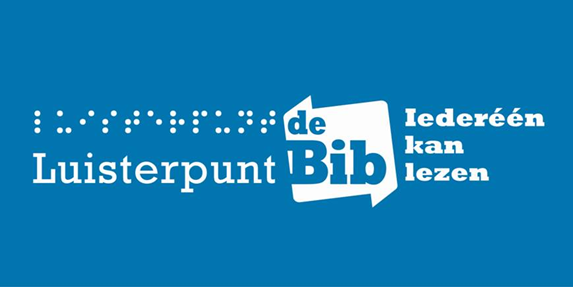 Luisterpuntbibliotheek vzwVoortgangsrapport2014Inhoud
Inhoud	2Vooraf ‘In een notendop’	5Luisterpuntbibliotheek - speciale openbare bibliotheek	5Cijfers eind 2014	5Communicatie en promotie	6Contact	9Inleiding	10Missie: Iederéén kan lezen!	12Visie	13Voortgangsrapport  Overzicht van de vijf strategische doelstellingen met hun operationele doelstellingen	161.	De bibliotheek realiseert een KLANTGERICHTE DIENSTVERLENING voor MENSEN MET EEN LEESBEPERKING	162.	De bibliotheek bouw t een DIGITALE COLLECTIE met DAISY-LUISTERBOEKEN en BRAILLEBOEKEN en STIMULEERT de GROEI van een DOELGROEPGERICHT AANBOD met TOEGANKELIJKE LECTUUR	163.	De bibliotheek bereikt MEER MENSEN en COMMUNICEERT VOORTREFFELIJK met haar doelgroepen	164 De bibliotheek WERKT SAMEN met STRUCTURELE PARTNERS, INTERMEDIAIRE ORGANISATIES en INTERNATIONALE BIBLIOTHEEKACTOREN	175.	Luisterpunt ontwikkelt zich als een PERFORMANTE en TOEKOMSTGERICHTE BIBLIOTHEEKORGANISATIE	171.	De bibliotheek realiseert een KLANTGERICHTE DIENSTVERLENING voor MENSEN MET EEN LEESBEPERKING	18OD 1 Verder uitwerken van één laagdrempelig bibliotheekaanspreekpunt met persoonlijke begeleiding van de verschillende lezersgroepen	18OD 2 Versterken van de kwaliteit van de service op maat van de bibliotheekdienstverlening	20OD 3 Optimaliseren van de interactieve online bibliotheekdienstverlening via de website van Mijn Luisterpunt	26OD 4 Realiseren van een online distributiesysteem via www.anderslezen.be, voor zowel downloaden als streamen	27OD 5 Luisterpunt vraagt actief advies over haar bibliotheekdienstverlening aan de gebruikersraad	29OD 6 Jaarlijks komen tot bibliotheekstatistieken, gebaseerd op de nulmeting van 2008 en bruikbaar om de dienstverlening bij te sturen	292.	De bibliotheek bouwt een DIGITALE COLLECTIE met DAISY-LUISTERBOEKEN en BRAILLEBOEKEN en stimuleert de groei van DOELGROEPGERICHT aanbod met toegankelijke lectuur	32OD 1 Versterken van de kwaliteit, de grootte en de klantgerichtheid van de eigen bibliotheekcollectie met Daisy- en brailleboeken	32OD 2 Luisterpunt continueert de belangrijke relatie met de Vlaamse productiecentra BLL en Transkript, evenals met de productieactoren in Nederland	35OD 3 Optimaliseren van de gebruikswaarde van de Daisy- en braillecatalogus en de bibliotheeksoftware	38OD 4 Luisterpunt levert samen met enkele partners een innoverende bijdrage aan het Vlaams e-boekplatform (VEP)	41OD 5 Luisterpunt neemt een regierol op zich om het aanbod met toegankelijke publicaties voor de doelgroepen te vergroten	423.	De bibliotheek bereikt MEER MENSEN en COMMUNICEERT VOORTREFFELIJK met haar doelgroepen	45OD 1 Verhogen van de kennis over de huidige en potentiële doelgroepen van personen met een leesbeperking, benaderd vanuit het inclusie-principe	45OD 2 Realiseren van een groter bereik van de bibliotheek	46OD 3 Actieve communicatie met bestaande en nieuwe lezers wordt verder uitgebouwd en adequaat ondersteund met diverse promotiematerialen	47OD 4 Deelnemen aan en zelf organiseren van evenementen en promotieprojecten binnen en buiten de sector van mensen met een leesbeperking, vanuit een weldoordacht communicatiebeleid	524.	De bibliotheek werkt samen met STRUCTURELE PARTNERS, INTERMEDIAIRE ORGANISATIES en INTERNATIONALE BIBLIOTHEEKACTOREN	56OD 1 Evalueren, consolideren en optimaliseren van de luisterlezencampagne uit 2012 naar kinderen en jongeren met dyslexie	56OD 2 Verder evalueren, consolideren en optimaliseren van de luisterlezencampagne uit 2009 naar ouderen	57OD 3 Uitbreiden van de samenwerking met openbare bibliotheken	58OD 4 Samenwerken met partners inzake leesbevordering en in het bijzonder met het Vlaams Fonds voor de Letteren (VFL) en Stichting Lezen	61OD 5 Luisterpunt volgt actief de ontwikkelingen op bij het Daisy Consortium en participeert aan het overlegorgaan Daisy Vlaanderen	63OD 6 Luisterpunt volgt actief de ontwikkelingen op inzake de (internationale) problematiek m.b.t. het auteursrecht en de copyright	64OD 7 Realiseren van een samenwerking met de Nederlandse gespecialiseerde bibliotheekorganisaties op het vlak van bibliotheekaanbod, back office-diensten en projecten inzake bibliotheekdienstverlening	65OD 8 Actieve participatie aan IFLA en andere internationale bibliotheekactoren	66OD 9 Samenwerking met de gespecialiseerde bibliotheken van de Franse gemeenschap in België	685.	Luisterpunt ontwikkelt zich als een PERFORMANTE en TOEKOMSTGERICHTE BIBLIOTHEEKORGANISATIE	70OD 1 Luisterpunt zet in op een adequaat personeelsbeleid en efficiënte personeelsadministratie	70OD 2 Luisterpunt consolideert haar subsidies van de Vlaamse overheid, maar zoekt ook naar alternatieve financiering via sponsors en partners	73OD 3 De bestaande huisvesting en infrastructuur goed onderhouden en de overgang naar een nieuwe huisvesting in Gent voorbereiden	75OD 4 De bestuursorganen van Luisterpuntbibliotheek, als vzw in de social profit sector, voeren in samenspraak met de directie een strategisch beleid om het beleidsplan 2014-2018 tot uitvoering te brengen	76OD 5 Luisterpunt wil binnen zijn organisatie een bijdrage leveren aan de transitie naar een duurzame samenleving	77Colofon	79Luisterpuntbibliotheek - speciale openbare bibliotheekLuisterpunt is de bibliotheek voor personen met een leesbeperking. Het is een openbare bibliotheek voor iedereen die niet of moeilijk gewone boeken kan lezen. Of personen nu blind of slechtziend zijn, afasie, MS of dyslexie hebben, allen kunnen ze genieten van onze boeken in aangepaste vorm.Lectuur in aangepaste vorm: brailleboeken en Daisy-boeken. Daisy staat voor Digital Accessible Information SYstem en is de wereldwijde standaard voor boeken voor personen met een leesbeperking. In Daisy-boeken is een tweeledige digitale structuur aangebracht. Enerzijds bevat het boek een mp3-structuur waardoor de meeste boeken op één cd passen, anderzijds heeft het een Daisy-structuur die het mogelijk maakt het luisterboek gemakkelijk te hanteren. Zo kan je dankzij deze structuur vlot door het boek bladeren en bladwijzers plaatsen. Daarnaast kan je ook de voorleessnelheid aanpassen en onthoudt de Daisy-speler (of Daisy-software - freeware) van verschillende boeken door elkaar waar je het laatst gebleven bent.Lid zijn van Luisterpunt, boeken lenen en verzenden zijn volledig gratis.
Openbare bibliotheken, rusthuizen en dienstencentra, scholen en andere organisaties kunnen (kosteloos) een Daisy-bruikleencollectie verkrijgen van 100 boeken of meer.Cijfers eind 2014Gebruikers: 5.138 actieve ledenMeer dan 4 op 5 openbare bibliotheken bouwt een Daisy-werking uit (Daisy-collectie + Daisy-spelers)Collectie: 21.741 Daisy-boeken - 11.590 brailleboekenUitleningen (zonder verlengingen): Daisy-boeken: 114.190  – brailleboeken: 2.031Communicatie en promotieWeb: www.luisterpuntbibliotheek.be
- Link naar online catalogus (http://daisybraille.bibliotheek.be) met mogelijkheid om boeken online aan te vragen
- Informatie over: onze bibliotheek, Daisy, braille, huistijdschrift Knetterende Letteren, beleidsplan, campagnes, doelgroepen, samenwerking met openbare bibliotheken, … / ook luisterfragmenten en interviews via podcast

www.facebook.com/luisterpuntbibliotheek
- nieuws over boeken en auteurs, activiteiten, interessante links voor doelgroepen
- filmpjes met auteurs die zelf hun boek inlezen
Om onze bibliotheekwerking bekend te maken en in de kijker te zetten, nemen we deel aan beurzen en activiteiten die georganiseerd worden door organisaties die zich naar onze doelgroepen richten.Daarnaast voeren we onze eigen campagnes, waarbij we zoveel mogelijk samenwerken met strategische partners en bij onze werking betrokken sociaal-culturele organisaties.Daisy ontroert je! -  ouderencampagne in 2009.
De Vlaamse overheid kocht een Daisy-speler voor elke zorgvoorziening (rusthuis, lokaal dienstencentrum, kortverblijfcentrum en dagverzorgingscentrum). Luisterpunt gaf workshops aan ergotherapeuten en medewerkers van animatiediensten. Aan zorgvoorzieningen werd de mogelijkheid geboden om een Daisy-bruikleencollectie aan te vragen van 100 boeken (of meer, of minder). Ongeveer 360 rusthuizen en dienstencentra doen dit, anderen lenen boeken bij Zorgbib Rode Kruis-Vlaanderen of in de plaatselijke openbare bibliotheek. Tegelijkertijd hebben we een mediacampagne gelanceerd, waarbij we naast met gedrukte media (algemene en naar een ouderenpubliek gerichte) ook via verschillende websites (ook voor ouderen) en een radiospot op radio 2  aandacht vestigden op onze werking.Openbare bibliotheken en Daisy: een mooi verhaal.
In 2009 en 2010 heeft onze samenwerking met de openbare bibliotheken een enorme vaart genomen: 122 bibliotheken werkten eind 2008 met Daisy, eind 2009 telden we 234 bibliotheken met Daisy-boeken en Daisy-spelers, eind 2010 254, eind 2014 266. In totaal bouwt meer dan 85 % van alle bibliotheken in Vlaanderen en Brussel een Daisy-werking uit, goed voor ± 39.000 uitleningen in 2013. Deze werking is steeds het resultaat van een goede samenwerking tussen de provinciebesturen, de gemeenten en de openbare bibliotheken.Van Ik haat lezen! tot Mag ik nog een boek?
Op 23 april 2011 ondertekenden de Vlaamse Uitgevers Vereniging (VUV) en Luisterpunt een overeenkomst waardoor Luisterpunt ook boeken kan uitlenen aan personen met dyslexie. Meteen was duidelijk dat Luisterpunt en Eureka ADIBib (zorgen voor toegankelijke schoolboeken) samen een bekendmakingscampagne wilden opzetten. Eind 2011 was de Vlaamse overheid (departement Onderwijs én departement Cultuur) bereid om mee te investeren in deze campagne. Op 28 februari 2012 lanceerden we “Ik haat lezen!“: duizenden to-the-point- en in-your-face-posters in treinstations, scholen, bibliotheken en logopediepraktijken, ikhaatlezen.be en facebook.com/ikhaatlezen, tientallen artikels in kranten en tijdschriften zoals Klasse, De Bond, Logopedie en Metro, activiteiten in scholen en bibliotheken, een succesvolle studievoormiddag, een leuke opendeurdag bij Luisterpunt, blije ouders en enthousiaste kinderen, vele vragen van leerkrachten, geïnspireerde bibliotheekmedewerkers, kinderen die zelf een massa posters,  bladwijzers, rugzakhoezen, markeerstiften, vierkleurenbalpennen, stickers vragen, …
In oktober 2012 en 2013 hingen dezelfde posters opnieuw in de veel bezochte treinstations.

www.ikhaatlezen.be – www.facebook.com/ikhaatlezenDe Groote Oorlog, zicht- en tastbaar voor blinden en slechtzienden

Bij boeken over de oorlog horen vaak informatieve land- en frontkaarten. Blinde en slechtziende lezers blijven meestal verstoken van deze belangrijke informatie. Kaarten kunnen niet worden omgezet naar braille en worden ook niet beschreven bij ingelezen boeken.Als Vlaamse openbare bibliotheek voor mensen met een leesbeperking vinden we toegankelijkheid natuurlijk heel belangrijk. Daarom hebben we in het kader van het herdenkingsjaar 2014 een concreet project uitgewerkt: een map met 10 Twin Visionkaarten over de Groote Oorlog, met groteletterdruk, braille en de uitleg per kaart ook in gesproken vorm. Het was onze blinde voorzitter die het idee opperde.Van bij het begin van het project hebben we samenwerking gezocht – en gevonden! -  met het kenniscentrum van het In Flanders Fields Museum (IFFM) in Ieper.
De Twin Visionkaarten werden op groot formaat (A3) gemaakt en bestaan uit transparante kaarten in reliëf, waarop blinden de kaarten en de lijnen heel goed kunnen voelen en waarop de legenda ook in braille wordt weergegeven. Daaronder staan dezelfde kaarten in contrasterende kleuren voor slechtzienden. De legenda en de uitleg worden in groteletterdruk weergegeven, in een duidelijk lettertype.De map bevat tevens een inleiding met meer duiding, geschreven door Wouter Sinaeve van het kenniscentrum van het IFFM. Deze inleiding en de begeleidende teksten bij de kaarten zijn beschikbaar in groteletterdruk, in braille en in Daisy-luistervorm.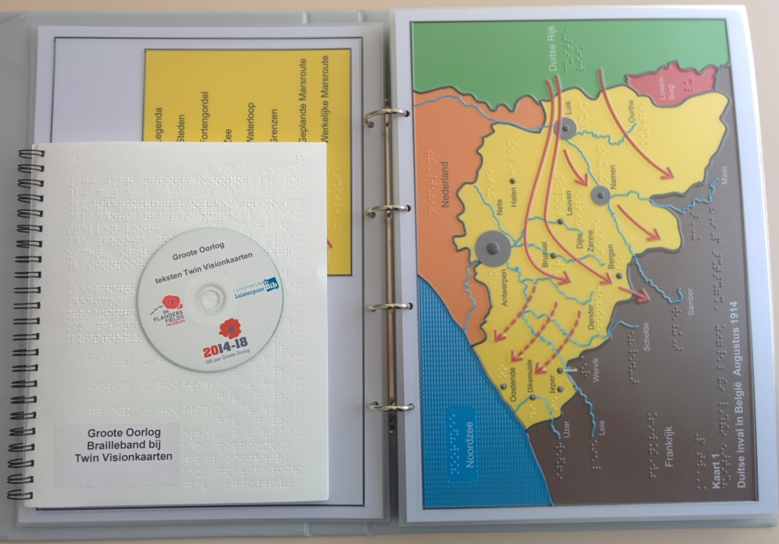 Dankzij de belangrijke steun van de Vlaamse overheid hebben we deze prachtige map gerealiseerd en kunnen we ze aan 60 euro te koop aanbieden.Contact070 246 070info@luisterpuntbibliotheek.bewww.luisterpuntbibliotheek.bewww.facebook.com/luisterpuntbibliotheekinfo@ikhaatlezen.bewww.ikhaatlezen.bewww.facebook.com/ikhaatlezenInleiding
HERKERNENIn dit kantelende tijdsgewricht wordt ook Luisterpunt door de recent opgelegde besparingen gedwongen om meer dan ooit kritisch te reflecteren op haar strategische en operationele doelstellingen. Door de vermindering van middelen moet Luisterpunt noodgedwongen terugplooien op haar uitgepuurde kernactiviteiten en toch trachten om haar missie en kerntaken goed en kwaliteitsvol tot uitvoering te brengen.
Luisterpuntbibliotheek wordt uitgebouwd in opdracht van en in samenwerking met de Vlaamse overheid, zoals bepaald in het decreet lokaal cultuurbeleid. Het beleidsplan 2014-2018 ‘Iederéén kan lezen!’ geeft de missie, visie en doelstellingen van Luisterpunt weer. De Vlaamse overheid heeft dit beleidsplan goedgekeurd en draagt Luisterpunt ook op om jaarlijks een voortgangsrapport te maken.
Bij het maken van dit voortgangsrapport over het werkingsjaar 2014 hebben we volgende moeilijkheden ondervonden:Bij het beleidsplan 2014-2018 hoort al een actieplan 2014-2015 dat over twee jaar loopt en waardoor de opgenomen acties en projecten zich uitrollen over een tijdspanne van twee jaar en niet alleen voor 2014 gelden.Heel wat acties en projecten zijn eigenlijk van recurrente aard, wat ons noodzaakt om in het voortgangsrapport veelvuldig uitdrukkingen zoals ‘wordt gecontinueerd’ of ‘wordt hernomen’ te gebruiken, maar ons doet inzien dat we eigenlijk moeten overgaan tot een actiereductieplan en een onderscheid maken tussen tijdsgebonden acties/projecten en continue bibliotheekwerking.Een voortgangsrapport doet ons terecht reflecteren op de al geplande operationele doelen en bijhorende acties en het zien van evoluties en realisaties, maar dwingt ons terzelfdertijd in een keurslijf wat leidt tot een vrij saai overzicht, wat we trachten te verlevendigen door het weergeven van illustraties en foto’s, relevante weblinks en enkele sprekende statistische taarten.
Dit voortgangsrapport over 2014 is dus in wezen een doordachte reflectie en nauwgezette commentaar op het actieplan 2014-2015, waarbij woordelijk de formulering van de eerder gemaakte strategische en operationele doelstellingen, resultaatsindicatoren, bijhorende acties en projecten wordt overgenomen.
Het wordingsproces van dit voortgangsrapport en de financiële aderlating door de opgelegde besparingen, nopen Luisterpuntbibliotheek ertoe te herkernen, zich te richten naar haar kernactiviteiten. Luisterpunt zal er zich voor behoeden dat deze oefening in kernreductie uitmondt in een vergenoegzame inkanteling in onszelf. Integendeel, het objectief is en blijft een kwalitatieve bibliotheekdienstverlening voor personen met een leesbeperking uitbouwen. Ook nu wil Luisterpunt met minder financiële en personele middelen deze hoge ambitie trachten waar te maken. Ons eigen kerntakendebat zal zijn eerste vertaling vinden in ons nieuw actieplan, dat eerder aangekondigd werd als een actieplan voor de periode 2016-2018.Geert Ruebens
directeur Luisterpunt
5 maart 2015Missie: Iederéén kan lezen!Luisterpunt is de openbare bibliotheek in Vlaanderen en Brussel met een specifieke dienstverlening voor mensen met een leesbeperking. Wij werken als verzendbibliotheek voor de steeds ruimer wordende doelgroepen: blinden en slechtzienden, personen met dyslexie, slechtziende ouderen en mensen met een andere leesbeperking. Kortom, voor iedereen die geen of slechts heel moeilijk gewone boeken kan lezen.Wij bieden hen gratis een laagdrempelige en kwaliteitsvolle dienstverlening op maat aan. Luisterpunt bouwt aan inclusie en het recht op gelijkwaardige toegang tot kennis, cultuur, informatie en ontspanning. Wij realiseren een collectieaanbod in aangepaste leesvormen: brailleboeken en Daisy-luisterboeken. Onze collectie is gevarieerd, vraaggericht en actueel. Wij stemmen onze dienstverlening af op vernieuwende technologische ontwikkelingen. Luisterpunt wil meer en meer een elektronische bibliotheek worden. We ambiëren online distributie van digitale brailleboeken en Daisy-luisterboeken.De gebruikers staan centraal in onze openbare bibliotheek. Onder meer via de gebruikersraad betrekken wij hen systematisch bij onze dienstverlening. Met de hulp van verscheidene strategische en intermediaire partners, zoals openbare bibliotheken, onderwijsinstellingen en woon- en zorgcentra voor ouderen, streven we naar een groter en volwaardiger bereik van personen met een leesbeperking.Visie… specifieke dienstverleningDe integratie in de samenleving van mensen met een beperking wordt in het algemeen bevorderd als zij gebruik kunnen maken van voor iedereen toegankelijke voorzieningen. Deze moeten dan uiteraard wel aan een aantal voorwaarden van bereikbaarheid en toegankelijkheid voldoen. Zolang de voorwaarden om op zelfstandige en gelijkwaardige wijze gebruik te kunnen maken van de algemene voorzieningen voor ‘kennis, cultuur, informatie en ontspanning’ (zoals geformuleerd in het decreet lokaal cultuurbeleid) niet kunnen worden verzekerd, is een specifieke dienstverlening voor personen met visuele of leesbeperking noodzakelijk. Een persoonlijke begeleiding op maat is daarbij cruciaal.… groeiende doelgroepenDeze gespecialiseerde openbare bibliotheek biedt een dienstverlening op maat van een steeds ruimer wordende doelgroepen in Vlaanderen en Brussel. De doelgroepen van personen met een leesbeperking bestaan uit: blinden, slechtzienden, slechtziende ouderen, mensen met afasie, mensen met een motorische beperking (MS), maar ook kinderen en jongeren met dyslexie … De bibliotheek respecteert en heeft aandacht voor de sociaal-culturele en levensbeschouwelijke diversiteit. In haar dienstverlening hecht de bibliotheek een groter belang aan sociaal-culturele waarden dan aan economische maatstaven. … toegankelijke basisvoorzieningDe bibliotheek is een basisvoorziening met vrije toegang voor iedereen met een leesbeperking. Centraal staat het ter beschikking stellen van een degelijke en actuele collectie in diverse aangepaste leesvormen: brailleboeken, Daisy-luisterboeken, zowel voor fysieke dragers als voor een digitale omgeving. Een gevarieerde collectie speelt in op alle behoeften van de doelgroepen (jong, oud, blind, dyslectisch, …) inzake kennis, cultuur, informatie en ontspanning. Belangrijk voor Luisterpunt is dat haar dienstverlening kwaliteitsvol, snel en gratis is voor haar lezers.De bibliotheek volgt ook de evolutie in de verruiming van de maatschappelijke en sociale rol van de openbare bibliotheken.… afspraken met productiecentraDe belangrijkste partners voor de collectieopbouw zijn op de eerste plaats de Vlaamse productiecentra (Transkript en Blindenzorg Licht en Liefde, BLL). Dit wordt verder uitgewerkt in de driejaarlijkse contracten, waarin het aantal van de te produceren Daisy- en brailleboeken wordt vastgelegd, maar ook allerlei technische en kwaliteitsvereisten. Hiermee wordt uitvoering gegeven aan de bepalingen ter zake uit het decreet lokaal cultuurbeleid (2012).Inzake de collectieopbouw wordt ook afstemming nagestreefd binnen het Nederlandse taalgebied voor de productie van en het aanbod van Daisy- en brailleboeken.… gebruiker centraalLuisterpunt betrekt haar doelgroep gestructureerd en systematisch bij de uitbouw van haar bibliotheekwerking en de evaluatie ervan. Luisterpunt stapt actief naar de doelgroep, betrekt deze bij haar aanbod en haar dienstverlening, bevraagt deze op systematische wijze over de effectiviteit en de efficiëntie van haar werking.De gebruikers staan ook via de adviezen van een onafhankelijke gebruikersraad centraal in de bibliotheekwerking. De gebruikers en de gebruikersraad dragen bij tot een kwaliteitsvolle dienstverlening.… adequate promotieDe bibliotheek werkt actief aan een significante verhoging van het bereik van de doelgroep door een adequaat communicatie- en promotiebeleid.Naast rechtstreekse communicatie naar de doelgroepen, stuurt Luisterpunt aan op samenwerking met belangrijke strategische partners, zoals openbare bibliotheken, school-bibliotheken en onderwijsinstellingen voor jongeren met dyslexie met inbegrip van (zorg)leerkrachten en logopedisten, woon- en zorgcentra voor ouderen en sociaal-culturele middengroepen. De sociaal-culturele middengroepen van ouderen of van personen met een beperking, zijn waardevolle partners in het aanspreken van de doelgroepen. Hierbij wordt de maatschappelijke meerwaarde erkend van verenigingen die zich inzetten voor representativiteit en belangenverdediging van de lezers.De vele instellingen voor ouderen (rust- en verzorgingstehuizen, dagverzorgingscentra en lokale dienstencentra) vormen een belangrijke toegang tot de doelgroep van slechtziende ouderen), evenals oogartsen en oogafdelingen in ziekenhuizen.In het bijzonder spelen de openbare bibliotheken een sleutelrol in het bereiken van de steeds groter wordende groep van personen met een leesbeperking. Zij kunnen de link leggen tussen personen voor wie gewoon lezen moeilijker wordt en de bibliotheek die hieraan tegemoet komt. … technologische evolutiesIn de bibliotheek is het digitale luik van onmiskenbaar belang. Dit betekent:1° ijveren voor de verdere uitbouw in samenwerking met Bibnet van één online Daisy- en braillecatalogus, én van de zichtbaarheid van onze boeken in de tool zoeken.bibliotheken.be van de bibliotheeksector. 2° uitwerken van Mijn Luisterpunt als een interactieve online dienstverlening. 3° uitbouwen van een online distributie via anderslezen.be van haar digitale brailleboeken en Daisy-luisterboeken.… in een internationale contextLuisterpuntbibliotheek heeft oog voor de internationale ontwikkelingen op het vlak van de Daisy-softwarestandaard en de cross-border lending van toegankelijke bibliotheekmaterialen voor personen met een leesbeperking. Luisterpunt streeft expliciet naar samenwerking met Nederland op het vlak van de bibliotheekdienstverlening, maar vooral m.b.t. tot de afstemming van de productie en het aanbieden van een gemeenschappelijk aanbod van Daisy- en brailleboeken en de uitbouw van gemeenschappelijke back office-projecten.… met steun van de Vlaamse overheidHet is de decretale taak van de Vlaamse overheid om voor de werking van deze bibliotheek de nodige middelen ter beschikking te stellen. Luisterpunt wordt uitgebouwd in opdracht van en in samenwerking met de Vlaamse overheid, zoals bepaald in het decreet lokaal cultuurbeleid, herzien in 2012.… kortom, waar staat de Luisterpuntlezer in 2020 Onze lezers met een leesbeperking zijn mondig en zelfbewust, en stellen bovendien hoge eisen aan het collectieaanbod van de Luisterpuntbibliotheek.Ze genieten van een service op maat als aanvraaglezer, wenslijstlezer of genrelezer.Ze gebruiken het aanbod op maat voor braille: braille-enkel en niet langer meer braille-heen-en-terug, én voor Daisy: branden op een cd-schijfje én online distributie.Voor onze lezers is er voor elk wat wils: kinder- en jeugdboeken, volwassenenboeken, elk collectieonderdeel in een waaier van genres, en met een evenwichtige verdeling tussen fictie en informatieve werken. Bovendien hebben onze lezers de mogelijkheid om anderstalige boeken te lezen.De lezers verkrijgen niet alleen hun toegankelijke lectuur via de gespecialiseerde bibliotheek, maar ook via reguliere kanalen, zoals de openbare bibliotheken, de (online) boekhandel, de rust- en verzorgingstehuizen en via het internet.Voor de lezers heeft er een belangrijke verschuiving plaatsgevonden, waarbij de traditionele distributiemedia, zoals luisterboeken op cd en braille op papier, veelal zijn vervangen door andere media: downloaden en/of streamen via computers, tablets en mobiele applicaties. Ook mobiele telefonie speelt als medium een prominente rol.Zoals voor iedereen geldt ook voor leesbeperkte personen dat de meeste lectuur bij de bron verkrijgbaar is: er is geen omzetting meer nodig. Toegankelijke lectuur maakt deel uit van het reguliere aanbod en is zowel te koop als te leen…Voortgangsrapport 
Overzicht van de vijf strategische doelstellingen met hun operationele doelstellingenDe bibliotheek realiseert een KLANTGERICHTE DIENSTVERLENING voor MENSEN MET EEN LEESBEPERKINGVerder uitwerken van één laagdrempelig bibliotheekaanspreekpunt met persoonlijke begeleiding van de verschillende lezersgroepenVersterken van de kwaliteit van de service op maat van de bibliotheekdienstverleningOptimaliseren van de interactieve online bibliotheekdienstverlening via de website van Mijn LuisterpuntRealiseren van een online distributiesysteem via www.anderslezen.be, voor zowel downloaden als streamen Luisterpunt vraagt actief advies over haar bibliotheekdienstverlening aan de gebruikersraadJaarlijks komen tot bibliotheekstatistieken, gebaseerd op de nulmeting van 2008 en bruikbaar om de dienstverlening bij te sturenDe bibliotheek bouw t een DIGITALE COLLECTIE met DAISY-LUISTERBOEKEN en BRAILLEBOEKEN en STIMULEERT de GROEI van een DOELGROEPGERICHT AANBOD met TOEGANKELIJKE LECTUURVersterken van de kwaliteit, de grootte en de klantgerichtheid van de eigen bibliotheekcollectie met Daisy- en brailleboekenLuisterpunt continueert de belangrijke relatie met de Vlaamse productiecentra BLL en Transkript, evenals met de productieactoren in NederlandOptimaliseren van de gebruikswaarde van de Daisy- en braillecatalogus en de bibliotheeksoftwareLuisterpunt levert samen met enkele partners een innoverende bijdrage aan het Vlaams e-boekplatform (VEP)Luisterpunt neemt een regierol op zich om het aanbod met toegankelijke publicaties voor de doelgroepen te vergrotenDe bibliotheek bereikt MEER MENSEN en COMMUNICEERT VOORTREFFELIJK met haar doelgroepenVerhogen van de kennis over de huidige en potentiële doelgroepen van personen met een leesbeperking, benaderd vanuit het inclusie-principeRealiseren van een groter bereik van de bibliotheekActieve communicatie met bestaande en nieuwe lezers wordt verder uitgebouwd en adequaat ondersteund met diverse promotiematerialenDeelnemen aan en zelf organiseren van evenementen en promotieprojecten binnen en buiten de sector van mensen met een leesbeperking, vanuit een weldoordacht communicatiebeleid4 De bibliotheek WERKT SAMEN met STRUCTURELE PARTNERS, INTERMEDIAIRE ORGANISATIES en INTERNATIONALE BIBLIOTHEEKACTORENEvalueren, consolideren en optimaliseren van de luisterlezencampagne uit 2012 naar kinderen en jongeren met dyslexieVerder evalueren, consolideren en optimaliseren van de luisterlezencampagne uit 2009 naar ouderenUitbreiden van de samenwerking met openbare bibliothekenSamenwerken met partners inzake leesbevordering en in het bijzonder met het Vlaams Fonds voor de Letteren (VFL) en Stichting LezenLuisterpunt volgt actief de ontwikkelingen op bij het Daisy Consortium en participeert aan het overlegorgaan Daisy VlaanderenLuisterpunt volgt actief de ontwikkelingen op inzake de (internationale) problematiek m.b.t. het auteursrecht en de copyrightRealiseren van een samenwerking met de Nederlandse gespecialiseerde bibliotheekorganisaties op het vlak van bibliotheekaanbod, back office-diensten en projecten inzake bibliotheekdienstverleningActieve participatie aan IFLA en andere internationale bibliotheekactorenSamenwerking met de gespecialiseerde bibliotheken van de Franse gemeenschap in BelgiëLuisterpunt ontwikkelt zich als een PERFORMANTE en TOEKOMSTGERICHTE BIBLIOTHEEKORGANISATIELuisterpunt zet in op een adequaat personeelsbeleid en efficiënte personeelsadministratieLuisterpunt consolideert haar subsidies van de Vlaamse overheid, maar zoekt ook naar alternatieve financiering via sponsors en partnersDe bestaande huisvesting en infrastructuur goed onderhouden en de overgang naar een nieuwe huisvesting in Gent voorbereidenDe bestuursorganen van Luisterpuntbibliotheek, als vzw in de social profit sector, voeren in samenspraak met de directie een strategisch beleid om het beleidsplan 2014-2018 tot uitvoering te brengenLuisterpunt wil binnen zijn organisatie een bijdrage leveren aan de transitie naar een  duurzame samenlevingDe bibliotheek realiseert een KLANTGERICHTE DIENSTVERLENING voor MENSEN MET EEN LEESBEPERKINGDe bibliotheek bouwt een DIGITALE COLLECTIE met DAISY-LUISTERBOEKEN en BRAILLEBOEKEN en stimuleert de groei van DOELGROEPGERICHT aanbod met toegankelijke lectuurDe bibliotheek bereikt MEER MENSEN en COMMUNICEERT VOORTREFFELIJK met haar doelgroepenDe bibliotheek werkt samen met STRUCTURELE PARTNERS, INTERMEDIAIRE ORGANISATIES en INTERNATIONALE BIBLIOTHEEKACTORENLuisterpunt ontwikkelt zich als een PERFORMANTE en TOEKOMSTGERICHTE BIBLIOTHEEKORGANISATIEColofon
Luisterpuntbibliotheek, maart 2015

G. Schildknechtstraat 28, 1020 Brussel (Laken)

[t] 070 246 070
[e] info@luisterpuntbibliotheek.be
[w] luisterpuntbibliotheek.be
[e] info@ikhaatlezen.be
[w] ikhaatlezen.beWerkten mee:Dries Blanchaert
Saskia Boets (redactie)
Mark De Haeck
Pascale Denys
Geert Ruebens
Véronique Rutgeerts
Lieve Van Vaerenbergh
Inés Verhoye
Ann Voet
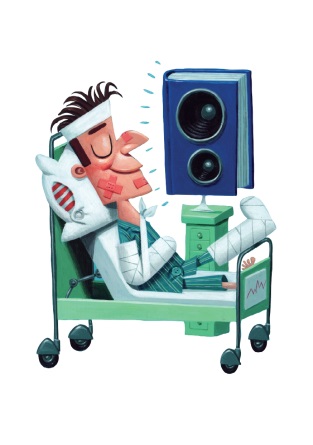 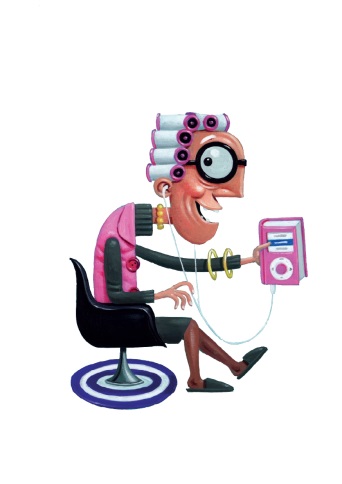 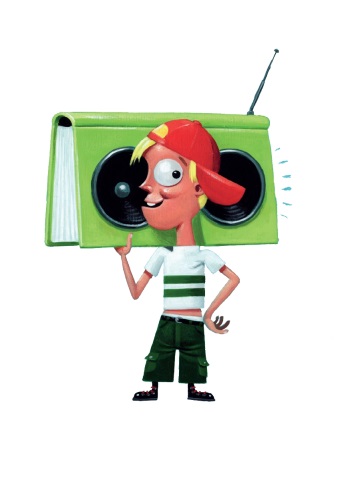 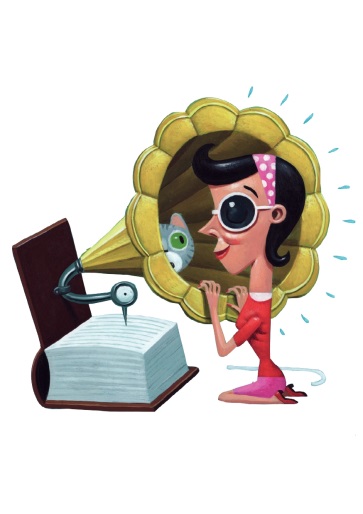 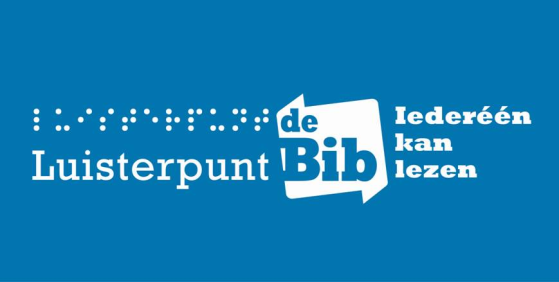 Vooraf
‘In een notendop’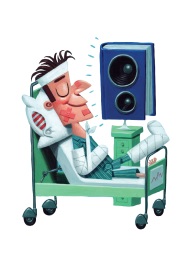 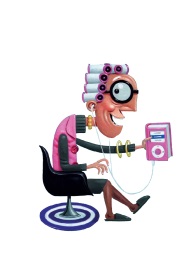 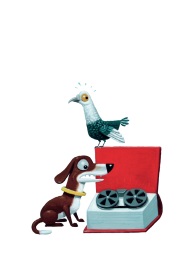 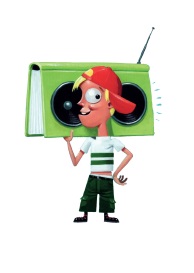 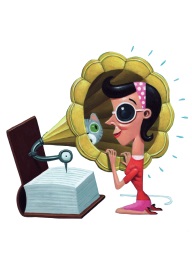 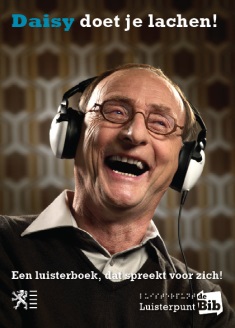 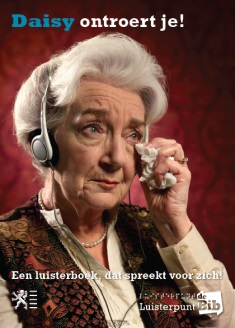 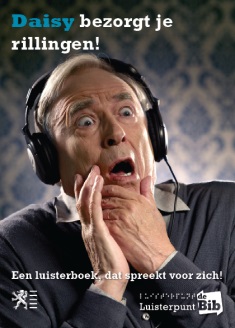 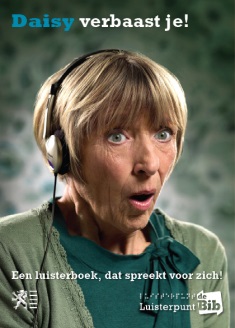 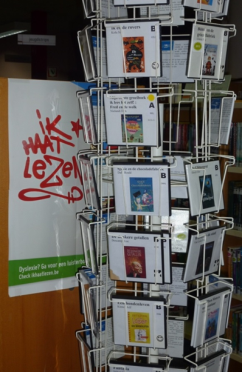 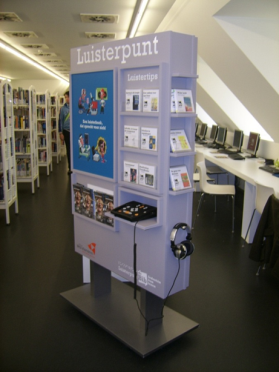 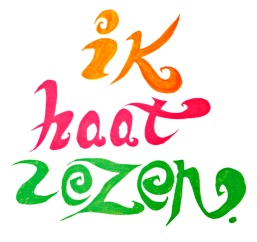 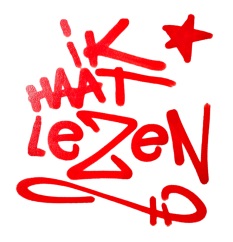 OD 1 Verder uitwerken van één laagdrempelig bibliotheekaanspreekpunt met persoonlijke begeleiding van de verschillende lezersgroepenOD 1 Verder uitwerken van één laagdrempelig bibliotheekaanspreekpunt met persoonlijke begeleiding van de verschillende lezersgroepenResultaatsindicator 1: De bibliotheekdienstverlening blijft gratis.
= Dit proberen we voorlopig vol te houden, al moeten we toegeven dat het wegens de besparingen onder druk komt te staan.Resultaatsindicator 2: Lezers kunnen de bibliotheek telefonisch vlot bereiken.
= Zie actie 3.Resultaatsindicator 1: De bibliotheekdienstverlening blijft gratis.
= Dit proberen we voorlopig vol te houden, al moeten we toegeven dat het wegens de besparingen onder druk komt te staan.Resultaatsindicator 2: Lezers kunnen de bibliotheek telefonisch vlot bereiken.
= Zie actie 3.Actie 1Onderzoeken via steekproeven van de verhouding tussen de diverse vormen van boekaanvragen (via Mijn Luisterpunt, per telefoon, per brief of per mail).Actie 1Onderzoeken via steekproeven van de verhouding tussen de diverse vormen van boekaanvragen (via Mijn Luisterpunt, per telefoon, per brief of per mail).2014De verhouding tussen de diverse vormen van boekaanvragen (via Mijn Luisterpunt, telefoon, briefjes, e-mail) gebeurt steekproefsgewijs, elk jaar in mei wordt dit geteld.In totaal werden er 4.190 boekaanvragen geteld. We zien dat het aantal boekaanvragen via Mijn Luisterpunt elk jaar stijgt (bv. 2.394 in mei 2013, 2.695 in mei 2014). Telefonische aanvragen blijven een groot aandeel hebben: 737 boeken werden telefonisch aangevraagd. Daarnaast: 402 boekaanvragen met briefjes (meestal in het hoesje van het boek dat wordt teruggestuurd) en 356 boeken via e-mail (vaak een mantelzorger die e-mailt).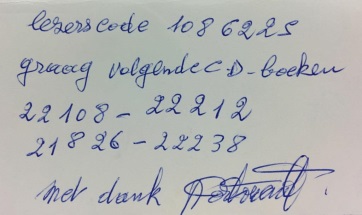 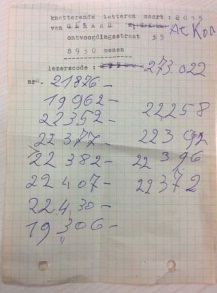 Foto’s: boekaanvragen op briefje
Kanttekening: in de telperiode waren er problemen met het aanvullen van de online catalogus. Boeken die in ons huistijdschrift Knetterende Letteren als aanwinsten werden vermeld, stonden niet tijdig in de online catalogus (o.m. door de hoge werkdruk bij Bibnet), waardoor ze aanvragen via Mijn Luisterpunt onmogelijk was. Dit leidde mogelijks tot hogere cijfers van boekaanvragen via e-mail en telefoon.2015Deze telling wordt in 2015 zeker en vast hernomen.We hopen dat met de komst van Daisy-online het gebruik van Mijn Luisterpunt nog toeneemt.De invoer voor de online catalogus gebeurt in 2015 voor 98% door Luisterpunt.Actie 2** De telefonische dienstverlening via het nummer 070 246 070 evalueren en eventueel bijsturen, met bijzondere aandacht voor de technische aspecten van de telefooncentrale.Actie 2** De telefonische dienstverlening via het nummer 070 246 070 evalueren en eventueel bijsturen, met bijzondere aandacht voor de technische aspecten van de telefooncentrale.2014Dit is niet op een SMART-manier gebeurd in 2014.Wel opgemerkt:- Druk 1 voor de Daisy-uitleendienst (Laken), druk 2 voor de braille-uitleendienst (Varsenare), druk 3 om een medewerker te spreken. Dit systeem werkt wel. Zolang we de Daisy- en de brailledienstverlening vanuit twee locaties organiseren, hebben we dit systeem nodig.- Er zijn geregeld technische problemen: lezers kunnen ons niet bereiken omdat ‘onze lijnen bezet zijn’ of ‘de bib gesloten is’ terwijl dit niet zo is. We proberen deze problemen telkens zo snel mogelijk op te lossen; dit is een nadeel van in een groter netwerk te functioneren voor telefonie, je hebt niet steeds zelf alles altijd in de hand.- Onze lezers telefoneren nog veel: veel oudere lezers hebben geen computer of internet, of kunnen er niet zo goed mee werken, of ze verkiezen toch menselijk contact met een uitleenmedewerker. Geregeld krijgen we uitgesproken positieve feedback over de contacten met de uitleendienst (via e-mail, op beurzen).2015Vanaf 2015 kunnen we het telefonisch verkeer opvolgen met een administratieve module van een nieuw type telefooncentrale.Actie 3Onderzoek bij onze lezers en naar technische mogelijkheden inzake de uitbreiding van de telefonische dienstverlening met een automatische telefoondienst die zeven dagen op zeven en 24 uur op 24 uur functioneert (cf. Nederland); kritische succesfactor is het vinden van extra financiering.Actie 3Onderzoek bij onze lezers en naar technische mogelijkheden inzake de uitbreiding van de telefonische dienstverlening met een automatische telefoondienst die zeven dagen op zeven en 24 uur op 24 uur functioneert (cf. Nederland); kritische succesfactor is het vinden van extra financiering.2014Een 24/7-automatische telefoondienst is een dure aangelegenheid die niet kan ingepast worden binnen onze reguliere werkingsmiddelen. In 2014 hebben we niet naar extra financiering gezocht.Luisterpunt blijft voor onze lezers dus telefonisch bereikbaar van 9u tot 12u en van 13u tot 16u.2015In 2015 lijkt het vinden van extra financiering evenmin opportuun gezien de extra besparingen die worden opgelegd.Actie 4Organiseren van een evaluatiemoment met de groeiende doelgroep van jonge Luisterpuntlezers met dyslexie.Actie 4Organiseren van een evaluatiemoment met de groeiende doelgroep van jonge Luisterpuntlezers met dyslexie.2014Een ruime evaluatie van de deze doelgroep heeft niet plaatsgevonden. Luisterpunt doet wel systematisch aan ‘klantenopvolging’: na ongeveer een à twee maanden lidmaatschap worden nieuwe leden gecontacteerd. Tijdens dit gesprek wordt gepolst naar de tevredenheid en naar de aard van de leesbeperking.In 2014 is vooral wegens gebrek aan middelen buiten het organiseren en/of meewerken aan infoavonden dyslexie relatief weinig bijzondere aandacht geschonken aan de campagne Ik haat lezen.2015In 2015 trachten we om toch middelen te vinden om opnieuw een postercampagne te realiseren.   Tags ‘Ik haat lezen’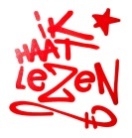 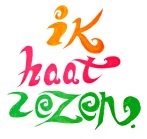 OD 2 Versterken van de kwaliteit van de service op maat van de bibliotheekdienstverleningOD 2 Versterken van de kwaliteit van de service op maat van de bibliotheekdienstverleningResultaatsindicator: De lezer kiest zijn lezersprofiel, zijn bibliotheekmateriaal en zijn correspondentievorm en kan dit op elk moment wijzigen.
= Dit is altijd al mogelijk geweest, maar in 2014 hebben we dit ook in Mijn Luisterpunt gerealiseerd zodat de lezer dit helemaal zelfstandig kan doen, zonder tussenkomst van een bibliotheekmedewerker.Resultaatsindicator: De lezer kiest zijn lezersprofiel, zijn bibliotheekmateriaal en zijn correspondentievorm en kan dit op elk moment wijzigen.
= Dit is altijd al mogelijk geweest, maar in 2014 hebben we dit ook in Mijn Luisterpunt gerealiseerd zodat de lezer dit helemaal zelfstandig kan doen, zonder tussenkomst van een bibliotheekmedewerker.Actie 5*** Evalueren van het aanbod op maat voor braille: braille-enkel en braille-heen-en-terug; voor Daisy: branden op een cd-schijfje, downloaden of streamen.Actie 5*** Evalueren van het aanbod op maat voor braille: braille-enkel en braille-heen-en-terug; voor Daisy: branden op een cd-schijfje, downloaden of streamen.2014In 2014 is er veel veranderd op het vlak van het aanbod.
Braille: 2014 was het laatste jaar dat zowel braille-heen-en-terug als braille-enkel werd aangeboden. Een fragment uit de brief die we in november aan onze lezers hebben bezorgd: “Beste braillelezer, Het gaat vooruit met braille-enkel. Vorige winter hebben we u, onze braillelezer, telefonisch geïnformeerd  over de omschakeling van braille-heen-en-terug naar braille-enkel-boeken. We hebben toen ook aangekondigd dat het uitlenen van braille-heen-en-terug-boeken volledig stopt in 2015. Begin volgend jaar is het zover. Sinds 2011 maken wij braille-enkel-boeken, boeken die we niet meer inbinden en die we printen op vraag van de lezer.We zetten de voordelen van braille-enkel nog eens op een rij:Elk boek wordt voor elke lezer opnieuw afgedrukt en is dus steeds verkrijgbaar.De banden worden naar u toegezonden in omslagen die in de brievenbus passen, u hoeft geen valiesjes maar af te halen bij de Post.Uitgelezen boeken hoeft u ons niet meer terug te bezorgen, u mag ze houden.U kunt zelf  de termijn bepalen waarbinnen u een nieuw boek of nieuwe banden wenst te ontvangen.Een belangrijke reden waarom we afscheid nemen van deze ingebonden brailleboeken is dat ze ondertussen allemaal ouder worden, ze worden immers al enkele jaren niet meer aangemaakt.Vele titels werden al vervangen door een braille-enkelversie uit Nederland. (…)”9.413 brailleboeken uit Nederland werden toegevoegd aan onze collectie. Op het ogenblik van de volledige omschakeling naar braille-enkel was onze braillecollectie groter dan ooit: 11.590 boeken (9.038 eind 2013)Het aantal braillelezers is in 2014 ook geëvolueerd: eind 2013 telden we 179 lezers van braille-heen-en-terug-boeken, eind 2014 nog 107; eind 2013 lazen 130 lezers braille-enkel-boeken, eind 2014 was dit aantal gestegen tot 201.Daisy: sinds 1 december kunnen onze lezers kiezen tussen Daisy-cd en Daisy-online. Ze kunnen dit zelf aanpassen in Mijn Luisterpunt, de omschakeling gebeurt meteen nadat ze de keuze hebben opgeslagen. Bij Daisy-cd wordt een schijfje gebrand en opgestuurd, bij Daisy-online wordt het boek dat uitgeleend wordt klaargezet op de online boekenplank. De lezer krijgt dan de mogelijkheid om dit boek te downloaden of via streaming (online) te beluisteren. Om te evalueren is het te vroeg, maar we kunnen toch stellen dat de bibliotheeksoftware (TSA) en Mijn Luisterpunt (The Factory Brussels) van in het begin behoorlijk werkten maar dat het anderslezenplatform (Pyxima) veel frustratie bij ons en bij onze lezers heeft opgewekt: lezers kregen onduidelijke foutboodschappen en slaagden er niet in om hun boeken via Daisy-online te lezen. Ook de apps (vooral de iOS-app) stonden en staan niet op punt. Vele fouten bij het anderslezenplatform zijn inmiddels – mee dankzij de feedback van onze lezers – opgelost maar de iOS-app (Sensotec) blijft ondermaats presteren.2015Braille: sinds begin 2015 lenen we geen braille-heen-en-terug-boeken meer uit. Omdat de Nederlandse braille-enkel-boeken (selectie door ons) nu ook via onze online catalogus zichtbaar en aanvraagbaar zijn, is ons aanbod groter dan ooit.
Een aantal titels (van voor 2015) wordt in de loop van 2015 nog ingevoerd, en de nieuwe Nederlandse brailleboeken stromen door.We zullen het aantal lezers en uitleningen verder opvolgen, net als de tevredenheid van onze lezers.Wat we geregeld vernemen (cijfers hebben we hier niet over) is dat braillelezers braille-enkel-boeken doorgeven aan elkaar (omdat ze deze boeken niet moeten terugbezorgen).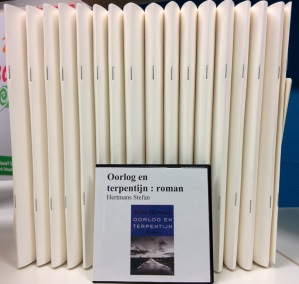 Foto braille-enkel + Daisy-versieDaisy: In de loop van januari telden we 258 lezers die voor Daisy-online kozen, toch meteen ongeveer 5% van onze lezers. Dit vinden we behoorlijk veel, ondanks alle problemen (die we in Knetterende Letteren en op onze website ook vermelden) kiest 5% van onze lezers toch voor deze uitleenvorm.In de loop van de komende maanden moet de dienstverlening Daisy-online helemaal op punt staan. Hiervoor hebben we reeds overlegd met Pyxima en verder overleg staat gepland. Ook hopen we dat de iOS-app sterk verbeterd wordt, hierop hebben we helaas geen impact.Actie 6** Evalueren van de service op maat voor aanvraaglezers, wenslijstlezers en genrelezers.Actie 6** Evalueren van de service op maat voor aanvraaglezers, wenslijstlezers en genrelezers.2014Verschillende lezersgroepen: bv. bij de Daisy-lezers (veruit grootste groep lezers) is 60% ingeschreven als aanvraaglezer, 26,5% als genrelezer en 13,5% als wenslijstlezer. Genrelezers kiezen genres en Luisterpunt kiest voor hen boeken uit de aangeduide genres. Wenslijstlezers hebben een lijst met boeken die ze zelf hebben gekozen. Wordt een boek ingeleverd, dan wordt een volgend boek bezorgd. Het aantal “boeken in omloop” kunnen ze zelf bepalen (tot maximaal 25).De aantallen geven aan dat elk lezersprofiel toch zijn nut heeft. Het vrij grote aantal genrelezers verklaren we door het grote aantal zeer oude leden, die geen computer hebben en soms weinig persoonlijke begeleiding, voor wie het moeilijk is zelf boeken te zoeken of te kiezen. Ondanks de grote investering op vlak van personeel (bibliotheekmedewerkers kiezen boeken voor deze lezers) vinden we het belangrijk dat alle lezers boeken op hun maat kunnen lezen.Persoonlijke begeleiding: klantenopvolging. Nieuwe lezers worden opgebeld om te peilen naar hun tevredenheid, of alles goed verloopt, of er nog vragen zijn en hoe ze Luisterpunt hebben ontdekt. Hier komt ook het door hen gekozen lezersprofiel aan bod. Ze kunnen dit lezersprofiel op elk moment wijzigen in een ander. In dit gesprek wordt ook gepraat over hun leesbeperking.Hoewel een groot aantal nieuwe leden aangeeft ons te leren kennen via familie, vrienden en vrienden, blijkt dat vele nieuw leden bij Luisterpunt terechtkomen via de lokale bibliotheek, via scholen en logopedisten. Ook de Brailleliga en Blindenzorg Licht en Liefde scoren hoog. Daaruit blijkt nogmaals dat het informeren van partnerorganisaties en het voeren van campagnes zeker lonen.2015In 2015 zetten we deze dienstverlening verder.
Genrelezers zijn lezers die vaak geen computer en/of internet hebben, en die lezers willen we zeker blijven bedienen.Voor nieuwe lezers die zich inschrijven voor Daisy-online wordt de mogelijkheid om zich als genrelezer in te schrijven niet aangeboden. Het lijkt ons logisch dat je, als je je online inschrijft voor Daisy-online, dus om boeken te streamen of te downloaden, je ook voldoende toegang hebt tot de online catalogus om boeken te kiezen en aan te vragen.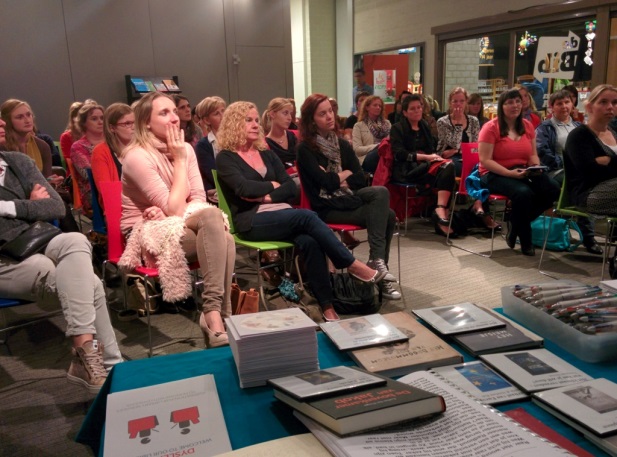 Infoavond dyslexie – bib Westerlo – 23/09/2004Actie 7Evalueren van de drie mogelijke correspondentievormen: braille, zwartdruk, e-mailActie 7Evalueren van de drie mogelijke correspondentievormen: braille, zwartdruk, e-mail2014Lezers ontvangen de berichten van Luisterpunt in de door hen gekozen correspondentievorm.
Deze evaluatie heeft niet plaatsgevonden in 2014. Deze actie werd in het tweejaarlijkse actieplan niet als prioritair aangeduid.2015Actie 8Evalueren en updaten van het gebruikersreglement.Actie 8Evalueren en updaten van het gebruikersreglement.2014Deze evaluatie heeft niet plaatsgevonden in 2014. Deze actie werd in het tweejaarlijkse actieplan niet als prioritair aangeduid.2015In 2015 zullen we het gebruikersreglement actualiseren, van zodra we een beetje meer zicht hebben op de dagdagelijkse impact van Daisy-online, op onze lezers en op ons.Actie 9Benutten van klachten, ideeën en voorstellen van de lezers.Actie 9Benutten van klachten, ideeën en voorstellen van de lezers.2014Klachten, ideeën en voorstellen van lezers worden zeker ernstig genomen en opgevolgd. Ze worden naar de juiste coördinator doorgestuurd die erover waakt dat lezers steeds een antwoord krijgen. Gevolgen kunnen zijn: boeken worden uit de collectie genomen of verbeterd; boeken worden ingelezen na een suggestie van een lezer.Enkele cijfers:
We ontvingen een 40-tal klachten van lezers uit Vlaanderen en 43 vanuit Nederland.De lezers hadden zowel opmerkingen over de kwaliteit van het inlezen als over de opname zelf.Sommige boeken konden hersteld worden, andere werden afgevoerd. Nog andere boeken werden gewoon behouden, omdat de kwaliteit volgens ons zeker aanvaardbaar was.Eén boek werd opnieuw ingelezen.2015Wordt gecontinueerd.Actie 10
*** De klantenopvolging van nieuwe lezers wordt na één maand uitgevoerd, daarnaast wordt werk gemaakt van een telefonisch afhakersbeleid.Actie 10
*** De klantenopvolging van nieuwe lezers wordt na één maand uitgevoerd, daarnaast wordt werk gemaakt van een telefonisch afhakersbeleid.20142015De belangrijkste reden waarom mensen afhaken is dat ze (al lang) niets (meer) hebben uitgeleend, omdat het hen toch niet blijkt te liggen, omdat ze het niet meer nodig hebben, omdat ze niet meer kunnen luisteren. Gezondheidsredenen worden ook vaak als reden vermeld. Veel van onze actieve particuliere lezers zijn heel oud: 18,5% is ouder dan 81. Het zal dan ook niet verbazen dat overlijden een van de belangrijkste oorzaken is waardoor lidmaatschap stopt.Wordt gecontinueerd.Actie 11Efficiëntie in de verzending nastreven door het terugsturen van de Daisy-cd’s af te schaffen, dit vergt overleg i.v.m. auteursrechtelijke aspecten.Actie 11Efficiëntie in de verzending nastreven door het terugsturen van de Daisy-cd’s af te schaffen, dit vergt overleg i.v.m. auteursrechtelijke aspecten.2014Deze evaluatie heeft niet plaatsgevonden in 2014. Deze actie werd in het tweejaarlijkse actieplan niet als prioritair aangeduid.
In 2014 hebben we op technisch vlak vooral tijd gestoken in de voorbereiding van Daisy-online. Het niet-terugsturen van Daisy-schijfjes vergt aanpassingen op technisch vlak en op vlak van dienstverlening. Door een teruggestuurd schijfje in te scannen, weet ons bibliotheeksysteem immers dat een volgend boek moet worden opgestuurd.2015Actie 12Verspreiden van relevante informatie over de collectie via keuzelijsten en Knetterende Letteren.Actie 12Verspreiden van relevante informatie over de collectie via keuzelijsten en Knetterende Letteren.2014Elke maand bevat Knetterende Letteren (KL) de aanwinsten van de laatste periode, zowel nieuwe Daisy- als nieuwe brailleboeken komen aan bod. Daarnaast wordt een aantal boeken in de kijker gezet. Geregeld krijgen we hierover zeer positieve weerklanken. In KL wordt ook de mogelijkheid om op vraag keuzelijsten te verkrijgen, bekendgemaakt, evenals op onze website. Keuzelijsten zijn verkrijgbaar in Daisy (synthetische spraak), in braille, via e-mail of afgedrukt (zwartdruk is de enige vorm waarvoor een kleine bijdrage wordt gevraagd).Enkele cijfers:- voor Daisy: 15 nieuwe lijsten gemaakt (7 lijsten voor de jeugd en 8 genrelijsten),- voor Braille-enkel 35 nieuwe lijsten (8 jeugdlijsten, 14 lijsten van informatieve boeken en 38 genrelijsten).Er zijn 553 keuzelijsten verstuurd naar 133 verschillende lezers:- 63 van brailleboeken: 33 werden verstuurd in braille, 8 in Daisy en 22 via e-mail,- 490 van Daisy-boeken: 13 werden verstuurd in braille, 239 in Daisy, 202 via e-mail en 36 in gedrukte vorm.2015Wordt gecontinueerd.Actie 13*** Nood aan goede infrastructuur met branders en printers: uitwerken van een meerjarenplan en realiseren van een snelle en effectieve herstelprocedure.Actie 13*** Nood aan goede infrastructuur met branders en printers: uitwerken van een meerjarenplan en realiseren van een snelle en effectieve herstelprocedure.2014In navolging van voorgaande jaren werden ICT-aankopen voor het personeel gemaakt binnen de context van een meerjarenplan dat elk jaar opnieuw wordt bekeken. De aankoop van 2 nieuwe brandrobots had een positieve impact op de bedrijfszekerheid van de Daisy-cd-reproductie. De responstijd van de firma die het onderhoud voor de robots voorziet is zeer goed. Niettemin is en blijft het beheer van de robots een arbeidsintensief en complex proces. De inzet van personele middelen voor het oplossen van brandrobot-problemen is aanzienlijk afgenomen ten aanzien van 2012 en 2013. Foto nieuwe robots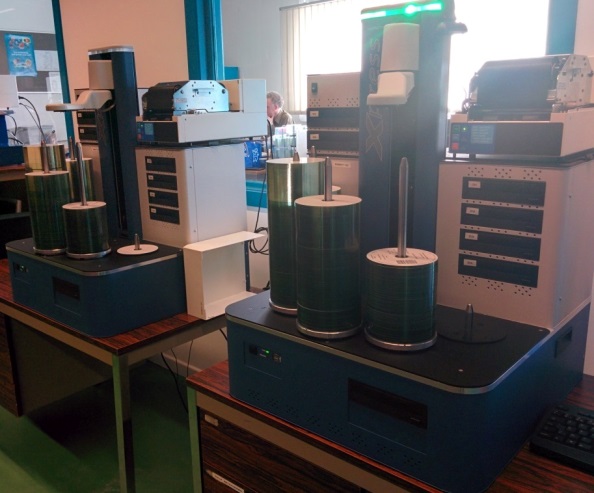 2015Om te compenseren voor de opgelegde besparingen wordt het ICT-budget voor het personeel gehalveerd. Mits kleine ingrepen kan de levensduur van apparatuur verlengd worden zonder in te boeten aan kwaliteit. Niettemin zijn dit jaar enkele infrastructuurinvesteringen nodig voor ICT, zoals het actualiseren van enkele servers en aanpassingen aan het telefoniesysteem.Actie 14** Meer medewerkers in de uitleendienst opleiden in de werking van alle types van Daisy-spelers én van de mogelijkheden van online distributie.Actie 14** Meer medewerkers in de uitleendienst opleiden in de werking van alle types van Daisy-spelers én van de mogelijkheden van online distributie.2014In 2014 hebben we vorming voor de medewerkers georganiseerd om de werking van tablets en smartphones onder de knie te krijgen. De uitleenmedewerkers hebben ook tijd gekregen om met de Daisy-spelers aan de slag te gaan. De verschillende toestellen zijn beschikbaar in de bib.2015Pas in 2015 zullen we merken welke vragen meest worden gesteld op vlak van Daisy-online en zullen we bijkomende vorming organiseren.Actie 15Evalueren en waar mogelijk bijsturen van het interbibliothecair leenverkeer, in de eerste plaats met Nederland en Duitsland, maar ook met andere (buur)landen.Actie 15Evalueren en waar mogelijk bijsturen van het interbibliothecair leenverkeer, in de eerste plaats met Nederland en Duitsland, maar ook met andere (buur)landen.2014Deze evaluatie heeft niet plaatsgevonden in 2014. Deze actie werd in het tweejaarlijkse actieplan niet als prioritair aangeduid.Enkele cijfers:- bij onze Duitse collega’s (DZB, Leipzig) vroegen we 46 titels aan,- bij onze Nederlandse collega’s 288,- geen aanvragen voor boeken uit Zweden (wel in 2012 en 2013).2015Het IBL-verkeer met Nederland zal afnemen omdat onze lezers die met Daisy-online werken rechtstreeks zich rechtstreeks bij Stichting Aangepast Lezen moeten aanmelden. OD 3 Optimaliseren van de interactieve online bibliotheekdienstverlening via de website van Mijn LuisterpuntOD 3 Optimaliseren van de interactieve online bibliotheekdienstverlening via de website van Mijn LuisterpuntResultaatsindicator: De helft van de lezers en van de instellingen maken gebruik van Mijn Luisterpunt.
= Volgens de jaarlijkse telling in mei werden in mei 2014 in totaal 4.190 boekaanvragen geteld. We zien dat het aantal boekaanvragen via Mijn Luisterpunt elk jaar stijgt (bv. 2.394 in mei 2013, 2.695 in mei 2014).Resultaatsindicator: De helft van de lezers en van de instellingen maken gebruik van Mijn Luisterpunt.
= Volgens de jaarlijkse telling in mei werden in mei 2014 in totaal 4.190 boekaanvragen geteld. We zien dat het aantal boekaanvragen via Mijn Luisterpunt elk jaar stijgt (bv. 2.394 in mei 2013, 2.695 in mei 2014).Actie 16** De interactieve mogelijkheden van de lezers verder uitbreiden met nieuwe functionaliteiten.Actie 16** De interactieve mogelijkheden van de lezers verder uitbreiden met nieuwe functionaliteiten.2014Dit is zeker en vast gebeurd: lezers kunnen nu via Mijn Luisterpunt kiezen tussen Daisy-online en Daisy-cd, deze keuze kunnen ze steeds veranderen. Lezers kunnen nu ook bijna alle eigen gegevens zelf wijzigen, zoals hun lezersprofiel, het aantal boeken dat ze in omloop willen hebben, de correspondentievorm die ze verkiezen, hun adres, telefoonnummer en e-mailadres, … Alleen voor hun naam en hun soort leesbeperking moeten ze nog een e-mail naar de uitleendienst sturen. Ze krijgen niet alleen de bibliotheek thuis op schoot, ze krijgen er ook de halve uitleendienst bij .2015Boodschappen worden nu op de webpagina zelf vermeld en we kunnen dit toegankelijker maken door met dialoogvensters te werken.
De manier waarop de lezers meldingen en waarschuwingen krijgen, willen we aanpassen.Actie 17*** Verder bewerkstelligen dat instellingen via Mijn Luisterpunt komen tot het zelf samenstellen en aanvullen van hun Daisy-bruikleencollecties.Actie 17*** Verder bewerkstelligen dat instellingen via Mijn Luisterpunt komen tot het zelf samenstellen en aanvullen van hun Daisy-bruikleencollecties.2014In 2014 belden we alle bibliotheken met een Daisy-werking op. Of ze de mogelijkheden van Mijn Luisterpunt kennen, was hierbij een vaste vraag. Vele bibliotheken bleken Mijn Luisterpunt toen niet of niet goed te kennen. Mijn Luisterpunt kwam al enkele keren aan bod in de nieuwsbrief van de bibliotheken, maar af en toe telefonisch contact waarbij we de hele werking van A tot Z kunnen uitleggen en we meteen op eventuele vragen of opmerkingen kunnen antwoorden, blijkt geen overbodige luxe. Een dergelijke telefoonronde vraagt wel heel wat voorbereiding en verwerking, er steekt veel tijd in maar levert vaak een nieuwe dynamiek en/of een meer actuele bruikleencollectie op.2015We hopen in 2015 de vruchten te plukken van onze telefoonronde.In 2015 willen we Daisy-online voor organisaties realiseren (vooral voor WZC en scholen belangrijk).Actie 18Optimaliseren van de koppeling tussen Mijn Luisterpunt en de achterliggende databanken van Bibliodata en de Daisy- en braillecatalogus.Actie 18Optimaliseren van de koppeling tussen Mijn Luisterpunt en de achterliggende databanken van Bibliodata en de Daisy- en braillecatalogus.2014De webservices die de koppeling vormen tussen Mijn Luisterpunt en Bibliodata zijn gevoelig uitgebreid in het kader van Daisy-online. Waar mogelijk werden bestaande webservices hergebruikt of pasten we ze aan om Bibliodata te laten communiceren met het Anderslezen-platform.2015We zetten meer in op het gebruik van de Bibnet API om Mijn Luisterpunt en Anderslezen te voorzien van gegevens zoals boekenlijsten en zoekresultaten. De webservices worden nog steeds verder verfijnd voor het optimaliseren van Daisy-online via het uitbreiden van Mijn Luisterpunt functionaliteiten naar externe apparaten.OD 4 Realiseren van een online distributiesysteem via www.anderslezen.be, voor zowel downloaden als streamenOD 4 Realiseren van een online distributiesysteem via www.anderslezen.be, voor zowel downloaden als streamenResultaatsindicator: Het lenen van Daisy-boeken gebeurt eind 2018 online en niet meer op cd-rom aan particuliere personen met dyslexie, tenzij op uitdrukkelijke vraag van deze lezers.
= Het is nog veel te vroeg om hierover uitspraken te doen.Resultaatsindicator: Het lenen van Daisy-boeken gebeurt eind 2018 online en niet meer op cd-rom aan particuliere personen met dyslexie, tenzij op uitdrukkelijke vraag van deze lezers.
= Het is nog veel te vroeg om hierover uitspraken te doen.Actie 19*** Meewerken met Pyxima aan de uitvoering van het contract voor de uitbouw van een Daisy-online webdienst, via een Daisy-app, Daisy-webplayer en stand alone Daisy-devices.Actie 19*** Meewerken met Pyxima aan de uitvoering van het contract voor de uitbouw van een Daisy-online webdienst, via een Daisy-app, Daisy-webplayer en stand alone Daisy-devices.2014In de loop van 2014 vonden tal van bijeenkomsten plaats voor de uitbouw van een Daisy-online webdienst, eind november zijn we zelf live gegaan met Daisy-online.Het anderslezenplatform (Pyxima) heeft veel frustratie bij ons en bij onze lezers heeft opgewekt: lezers kregen onduidelijke foutboodschappen en slaagden er niet in om hun boeken via Daisy-online te lezen. Ook de apps (vooral de iOS-app) stonden en staan niet op punt. Vele fouten bij het anderslezenplatform zijn inmiddels – mee dankzij de feedback van onze lezers – opgelost maar de iOS-app (Sensotec) presteert ondermaats. Beeld boekenplank in app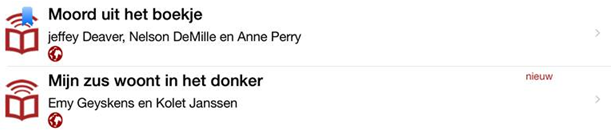 2015In de loop van januari telden we 258 lezers die voor Daisy-online kozen, toch meteen ongeveer 5% van onze lezers. Dit vinden we behoorlijk veel, ondanks alle problemen (die we in Knetterende Letteren en op onze website ook vermelden) kiest 5% van onze lezers toch voor deze uitleenvorm.In de loop van de komende maanden moet de dienstverlening Daisy-online helemaal op punt staan. Hiervoor hebben we reeds overlegd met Pyxima en verder overleg staat gepland. Ook hopen we dat de iOS-app sterk verbeterd wordt, hierop hebben we helaas geen impact.Actie 20* De online distributie afstemmen op anderslezen.be, waaraan Kamelego voor Daisy-kranten en Transkript voor Daisy-tijdschriften participeren én waarin BLL innovatieve investeringen doet.Actie 20* De online distributie afstemmen op anderslezen.be, waaraan Kamelego voor Daisy-kranten en Transkript voor Daisy-tijdschriften participeren én waarin BLL innovatieve investeringen doet.2014Deze afstemming van de online distributie op anderlezen.be is gebeurd. Pyxima zou eind 2014 een back-office-instrument en een dynamisch menu klaar hebben zodat de contentleveranciers alles goed en helder kunnen opvolgen maar dit is niet gelukt. We hopen dat Pyxima deze –hopelijk praktische – tool snel klaar heeft.2015Pyxima zal een dynamisch menu aanbieden aan Daisy-spelers die het Daisy-online-delivery-protocol (DODP) ondersteunen. Dit menu biedt de gebruiker van een speler specifieke acties aan zoals die ook voorkomen op de Mijn Luisterpunt website of in de Daisy- en braillecatalogus. Voorbeelden: zoeken naar boeken, boeken op de boekenplank of wenslijst plaatsen, boeken elektronisch inleveren, …Actie 21De online distributie inbedden in de werking van het gemeenschappelijk IT-platform van het netwerk Vlaamse oogpunten.Actie 21De online distributie inbedden in de werking van het gemeenschappelijk IT-platform van het netwerk Vlaamse oogpunten.2014Pyxima heeft besloten om in een ander datacenter te opereren dan netwerk Vlaamse oogpunten. Zodoende werd Luisterpunt verplicht om haar collectie daar onder te brengen.2015Niet meer van toepassing.Actie 22* De online distributie i.s.m. Bibnet incorporeren in de online dienstverlening van de openbare bibliotheken via het project Open Bib ID of andere technologische tools (vb. widget).Actie 22* De online distributie i.s.m. Bibnet incorporeren in de online dienstverlening van de openbare bibliotheken via het project Open Bib ID of andere technologische tools (vb. widget).2014Deze actie heeft niet plaatsgevonden in 2014. Hier zijn we echt nog niet aan toe: we zijn pas eind 2014 gestart met de online distributie.2015We blijven zeker streven naar deze afstemming. We willen dit pas realiseren als Daisy-online op punt staat en Mijn Luisterpunt voor instellingen gerealiseerd staat voor Daisy-online.Actie 23** Realiseren van een beveiliging via sociale DRM gebaseerd op watermarking bij de online distributie van Daisy-boeken.Actie 23** Realiseren van een beveiliging via sociale DRM gebaseerd op watermarking bij de online distributie van Daisy-boeken.2014Deze beveiliging is een feit: bij de online distributie bevatten alle boeken een onzichtbare encryptie.2015OD 5 Luisterpunt vraagt actief advies over haar bibliotheekdienstverlening aan de gebruikersraadOD 5 Luisterpunt vraagt actief advies over haar bibliotheekdienstverlening aan de gebruikersraadResultaatsindicator: de gebruikersraad formuleert jaarlijks vier adviezen.
= Dit klopt zeker niet voor de formele adviezen, maar ook informeel geeft de gebruikersraad geregeld nuttige adviezen, bv. in 2014 m.b.t. de aanpak van de giftencampagne, de aandacht voor duolegaten, de invulling van de opendeurdag, de technische commissie (bv. inhoudstafels en pauzes tussen delen), de nieuwe catalogus, Daisy-online, …Resultaatsindicator: de gebruikersraad formuleert jaarlijks vier adviezen.
= Dit klopt zeker niet voor de formele adviezen, maar ook informeel geeft de gebruikersraad geregeld nuttige adviezen, bv. in 2014 m.b.t. de aanpak van de giftencampagne, de aandacht voor duolegaten, de invulling van de opendeurdag, de technische commissie (bv. inhoudstafels en pauzes tussen delen), de nieuwe catalogus, Daisy-online, …Actie 24* Op zoek gaan naar meer vertegenwoordigers van de partnerorganisaties uit de sectoren bibliotheken, ouderen en onderwijs (dyslexie).Actie 24* Op zoek gaan naar meer vertegenwoordigers van de partnerorganisaties uit de sectoren bibliotheken, ouderen en onderwijs (dyslexie).2014Dit blijft moeilijk, ook omwille van het vergadertijdstip. Woensdag van 17u tot 19u is een druk moment voor vele bibliotheken. We hebben vooral bibliotheken aangesproken.2015Van deze actie moet verder werk worden gemaakt.Actie 25Verder logistiek ondersteunen en faciliteren van de werking van een zelfstandige gebruikersraad.Actie 25Verder logistiek ondersteunen en faciliteren van de werking van een zelfstandige gebruikersraad.2014De gebruikersraad kwam in 2014 twee keer bij elkaar, in maart en in oktober. De logistieke ondersteuning gebeurde door Luisterpunt (uitnodigingen met agenda, overleg met de voorzitter, voorbereidende documenten, verslagen).2015Wordt verdergezet.OD 6 Jaarlijks komen tot bibliotheekstatistieken, gebaseerd op de nulmeting van 2008 en bruikbaar om de dienstverlening bij te sturenOD 6 Jaarlijks komen tot bibliotheekstatistieken, gebaseerd op de nulmeting van 2008 en bruikbaar om de dienstverlening bij te sturenResultaatsindicator: Alle primaire bibliotheekstatistieken worden maandelijks en jaarlijks automatisch gegenereerd en geïntegreerd.
Dit gebeurt.Resultaatsindicator: Alle primaire bibliotheekstatistieken worden maandelijks en jaarlijks automatisch gegenereerd en geïntegreerd.
Dit gebeurt.Actie 26** Bijsturen van de primaire statistiekenmodule in de bibliotheeksoftware en/of vervangen door eigen (bijkomende) analyses van de lezersgegevens, de uitleencijfers en de collectiegegevens, zo mogelijk gelinkt aan Google Analytics.Actie 26** Bijsturen van de primaire statistiekenmodule in de bibliotheeksoftware en/of vervangen door eigen (bijkomende) analyses van de lezersgegevens, de uitleencijfers en de collectiegegevens, zo mogelijk gelinkt aan Google Analytics.2014Geen actie rond gebeurd.2015Uitbreiden met anderstalige werken + boeken uit Nederland (aantallen + uitleningen).Actie 27* Genereren van relevante statistieken uit de BIOS-statistieken van openbare bibliotheken, én via steekproeven bij de rust- en verzorgingscentra en bij andere instellingen met een bruikleencollectie.Actie 27* Genereren van relevante statistieken uit de BIOS-statistieken van openbare bibliotheken, én via steekproeven bij de rust- en verzorgingscentra en bij andere instellingen met een bruikleencollectie.2014Uit de Bioscijfers (cijfermateriaal 2013, beschikbaar najaar 2014) blijkt dat alle bibliotheken samen ongeveer 39.000 Daisy-boeken zouden uitgeleend hebben. De in 2014 beschikbare cijfers (over 2013) bevestigen de tendens van de jaarlijkse aangroei met ongeveer 6.000 uitleningen. Dit vinden wij een mooi resultaat. 2 nieuwe bibliotheken meldden zich aan. We merken wel dat we Daisy geregeld opnieuw ponder de aandacht moeten trachten te brengen.Scholen en logopedisten: hier groeien we nog, ondanks het feit dat we in 2014 geen actieve campagne Ik haat lezen hebben gevoerd. In 2013 werkten 137 scholen met een bruikleencollectie Daisy-boeken (6.629 boeken), en 19 logopedisten (558 boeken). In 2014 stegen deze aantallen tot 171 scholen (9.194 Daisy-boeken) en 27 logopedisten (met 934 boeken). Woon- en zorgcentra en ziekenhuizen blijven ongeveer status quo.2015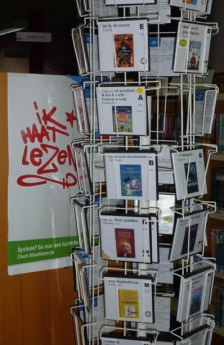 Actie 28Het verzamelen van bibliotheekstatistieken relateren aan internationale ontwikkelingen (bv. performance measurement van de sectie Libraries Serving Persons with Print Disabilities (LPD) binnen IFLA.Actie 28Het verzamelen van bibliotheekstatistieken relateren aan internationale ontwikkelingen (bv. performance measurement van de sectie Libraries Serving Persons with Print Disabilities (LPD) binnen IFLA.2014In 2013 hebben we geparticipeerd aan de proefenquête om het meetinstrument te verfijnen. In 2014 is er niets gebeurd. 2015In 2015 zou de definitieve tool uitgestuurd worden.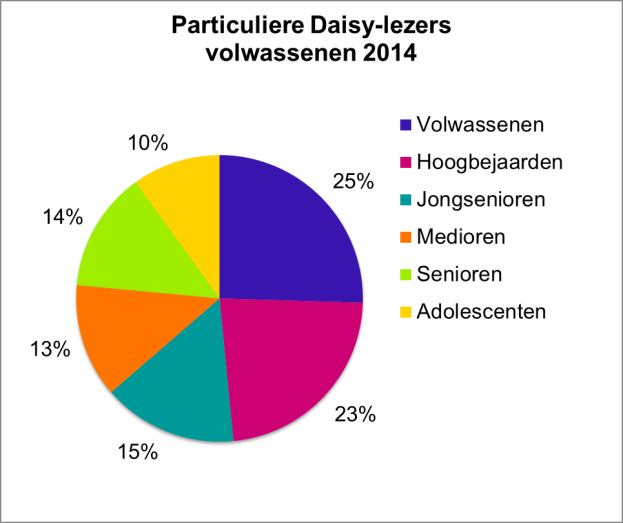 Schijfdiagram ‘particuliere Daisy-lezers, volwassenen’: 10% adolescenten, 25% volwassenen, 13% medioren, 15% jongsenioren, 14% senioren, 23% hoogbejaardenSchijfdiagram ‘particuliere Daisy-lezers, volwassenen’: 10% adolescenten, 25% volwassenen, 13% medioren, 15% jongsenioren, 14% senioren, 23% hoogbejaarden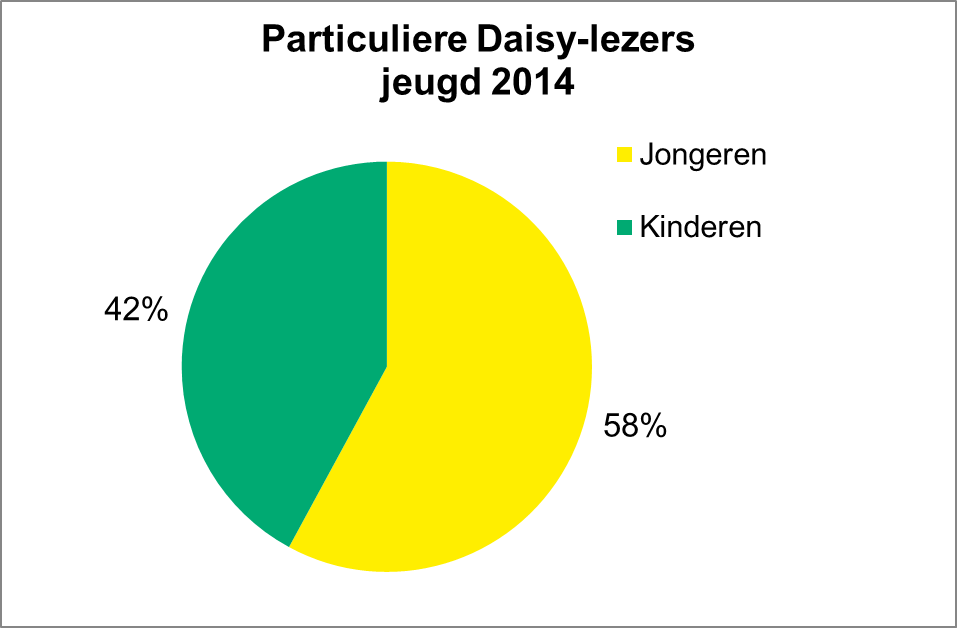 ‘Particuliere Daisy-lezers, jeugd’: 42% kinderen, 58% jongeren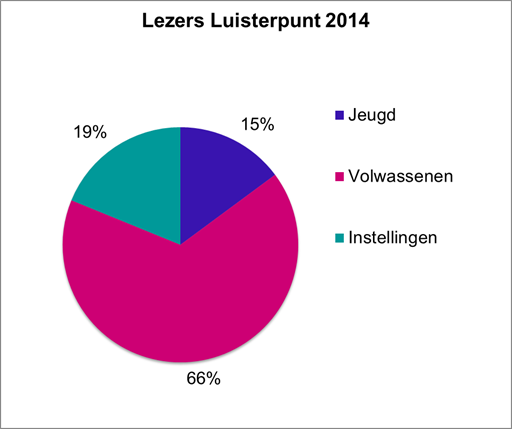 ‘Lezers’: 19% instellingen, 15% jeugd, 66% volwassenen‘Lezers’: 19% instellingen, 15% jeugd, 66% volwassenen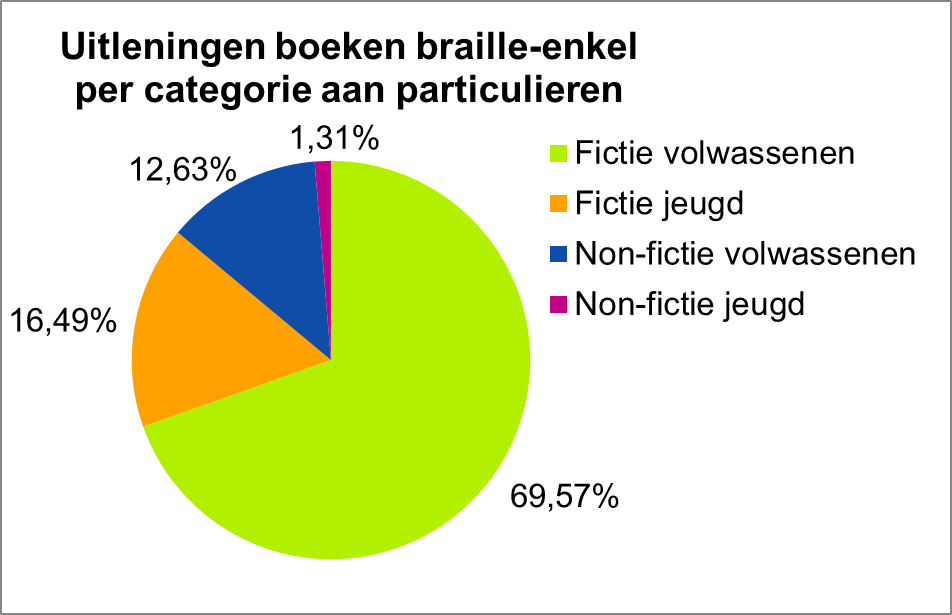 Schijfdiagram ‘Uitleningen boeken braille-enkel per categorie aan particulieren’: 1,31% non-fictie jeugd, 12,63% non-fictie volwassenen, 16,49% fictie jeugd, 69,57% fictie volwassenen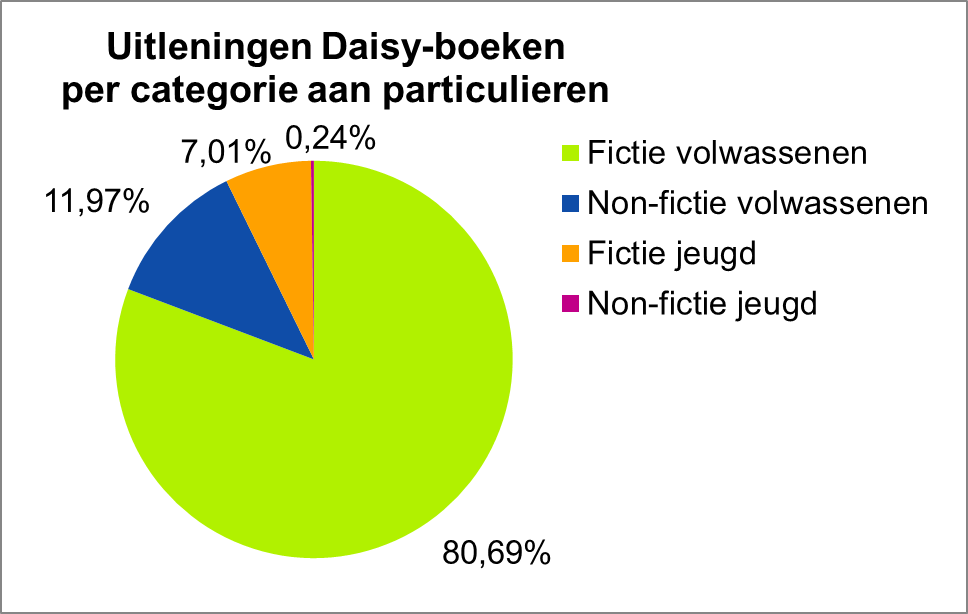 ‘Uitleningen Daisy-boeken per categorie aan particulieren’: 0,24% non-fictie jeugd, 7,01% fictie jeugd, 11,97% non-fictie volwassenen, 80,69% fictie volwassenen‘Uitleningen Daisy-boeken per categorie aan particulieren’: 0,24% non-fictie jeugd, 7,01% fictie jeugd, 11,97% non-fictie volwassenen, 80,69% fictie volwassenen‘Uitleningen Daisy-boeken per categorie aan particulieren’: 0,24% non-fictie jeugd, 7,01% fictie jeugd, 11,97% non-fictie volwassenen, 80,69% fictie volwassenen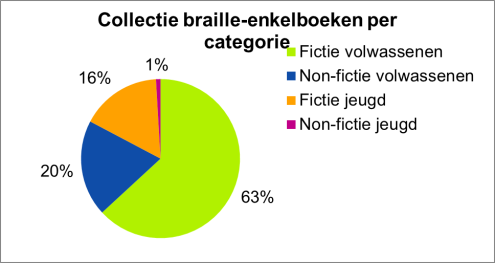 ‘Collectie braille-enkelboeken’: 1% non-fictie jeugd, 16% fictie jeugd, 20% non-fictie volw., 63% fictie volw.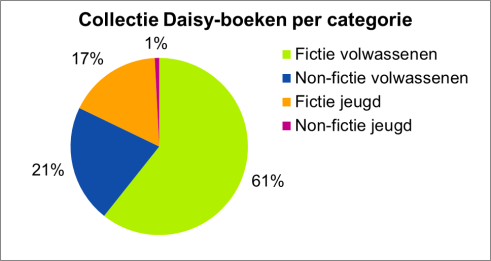 ‘Collectie Daisy-boeken’: 1% non-fictie jeugd, 17% fictie jeugd, 21% non-fictie volw., 61% fictie volw.OD 1 Versterken van de kwaliteit, de grootte en de klantgerichtheid van de eigen bibliotheekcollectie met Daisy- en brailleboekenOD 1 Versterken van de kwaliteit, de grootte en de klantgerichtheid van de eigen bibliotheekcollectie met Daisy- en brailleboekenResultaatsindicator 1: Vanaf 2015 komen er jaarlijks minstens 1200 Daisy-boeken en 300 brailleboeken bij.
= Deze aantallen hebben we ook in 2014 gerealiseerd. In 2014 telden we 1.283 Daisy-aanwinsten en 9.203 brailleaanwinsten. Het grote aantal brailleaanwinsten danken we vooral aan het project “één braillecollectie” dat we samen met onze Nederlands collega’s hebben bewerkstelligd.Resultaatsindicator 2: De aanwezigheid van Engelse en Franse boeken in de eigen collectie is in 2015 een feit.
= Dit zal ons lukken, al hebben we de aankoop van Engelse boeken wegens besparingen moeten stopzetten. Franse boeken kunnen we ruilen met AVH, onze Franse collega’s in Parijs. We beginnen met 100 titels, de titels zijn in 2014 doorgegeven.Resultaatsindicator 1: Vanaf 2015 komen er jaarlijks minstens 1200 Daisy-boeken en 300 brailleboeken bij.
= Deze aantallen hebben we ook in 2014 gerealiseerd. In 2014 telden we 1.283 Daisy-aanwinsten en 9.203 brailleaanwinsten. Het grote aantal brailleaanwinsten danken we vooral aan het project “één braillecollectie” dat we samen met onze Nederlands collega’s hebben bewerkstelligd.Resultaatsindicator 2: De aanwezigheid van Engelse en Franse boeken in de eigen collectie is in 2015 een feit.
= Dit zal ons lukken, al hebben we de aankoop van Engelse boeken wegens besparingen moeten stopzetten. Franse boeken kunnen we ruilen met AVH, onze Franse collega’s in Parijs. We beginnen met 100 titels, de titels zijn in 2014 doorgegeven.Actie 1*** Meer inzetten op de anderstalige boeken in onze eigen collectie via ruil met en aankoop bij buitenlandse bibliotheken.Actie 1*** Meer inzetten op de anderstalige boeken in onze eigen collectie via ruil met en aankoop bij buitenlandse bibliotheken.2014100 Engelstalige boeken werden aangekocht bij RNIB.We ruilden met AVH 100 boeken in december 2014, maar de boeken kregen pas in januari 2015 een aanwinstendatum.2015Titels van AVH zijn daadwerkelijk toegevoegd bij onze collectie.
Hopelijk kunnen we in 2015 nogmaals 100 titels ruilen.
We zullen ook onderzoeken of we onze lezers Engelstalige boeken kunnen aanbieden via Bookshare maar dit is een betalende dienst.Actie 2** Verder opvolgen van het project voor één braillecollectie met Nederland.Actie 2** Verder opvolgen van het project voor één braillecollectie met Nederland.2014Het samenwerkingsproject “één digitale braillecollectie” met Nederland werd afgerond in 2014. Alle technische hobbels werden genomen, de bestanden uitgewisseld. Dit project, ondersteund door de Nederlandse Taalunie, werd positief geëvalueerd.Er werden 9.413 brailleboeken vanuit Nederland ingevoerd.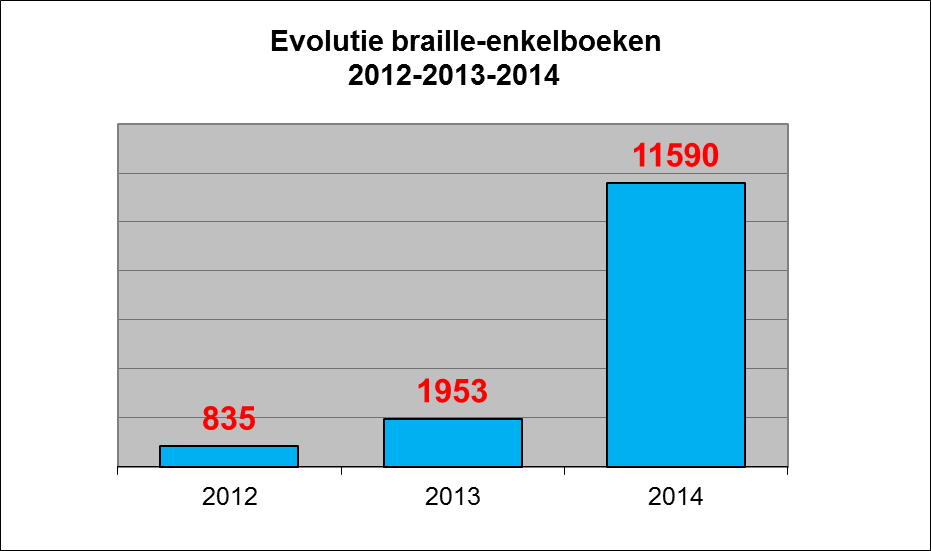 Grafiek evolutie braille-enkelboeken: 835 in 2012, 1.953 in 2013, 11.590 in 20142015Ook de nieuwe braillebestanden zijn meteen voor beide bibliotheken, Stichting Aangepast Lezen en Luisterpunt, beschikbaar.Jaarlijks produceren onze Nederlandse collega’s ongeveer 700 brailleboeken.Actie 3Onderzoeken om braille-heen-en-terug eind 2014 te stoppen na uitbreiding van de collectie braille-enkel met brailleboeken uit Nederland.Actie 3Onderzoeken om braille-heen-en-terug eind 2014 te stoppen na uitbreiding van de collectie braille-enkel met brailleboeken uit Nederland.2014Het uitlenen van braille-heen-en-terug-boeken is eind 2014 volledig gestopt.Zie SD 1, OD 2, Actie 5.Luisterpunt heeft contact genomen met de Koninklijke Bibliotheek met de vraag of de KB onze ingebonden brailleboeken van Belgische auteurs in bewaring wil nemen, dit zijn allemaal unieke werken.2015In 2015 trachten we de afvoer van deze braille-heen-en-terug-boeken te organiseren. We overleggen verder met de KB.Actie 4* Grondige analyse van de relatie tussen het collectieaanbod en het collectiegebruik, gerelateerd aan snel inspelen op nieuwe boeken en op de vraag van de lezer naar bepaalde collectieonderdelen.Actie 4* Grondige analyse van de relatie tussen het collectieaanbod en het collectiegebruik, gerelateerd aan snel inspelen op nieuwe boeken en op de vraag van de lezer naar bepaalde collectieonderdelen.2014Dit is niet gebeurd.2015We overwegen om de statistieken uit te breiden met het aantal uitleningen per genre, van aanvraaglezers en van wenslijstlezers, zodat we het collectiegebruik op een efficiëntere manier kunnen opvolgen.Acties 5 t/m 95 Blijvende aandacht voor een goede balans tussen fictie en non-fictie, voor meer jeugdboeken en voor de volledigheid van reeksen.6 Uitbreiden van de collectie met makkelijk-lezen-boeken, kortverhalen en hoorspelen.7 Ondersteunen van de Vlaamse stemmencommissie om meer stemkwaliteit bij de vrijwillige inlezers te bereiken.8 Door screenen (eventueel als uitbesteed werk) op inhoudelijke criteria een lijst genereren van relevante boeken uit het restant van fysieke brailleboeken en PCB-brailleboeken om deze via een extra budget opnieuw om te zetten naar een goede digitale versie voor braille-enkel.9 Het braillebibliotheekwerk als uitbesteed werk aan BLL in haar technische realisatie opvolgen door o.a. het uitwisselen van kennis over de Elekul printers met de CBB in Nederland te bevorderen.Acties 5 t/m 95 Blijvende aandacht voor een goede balans tussen fictie en non-fictie, voor meer jeugdboeken en voor de volledigheid van reeksen.6 Uitbreiden van de collectie met makkelijk-lezen-boeken, kortverhalen en hoorspelen.7 Ondersteunen van de Vlaamse stemmencommissie om meer stemkwaliteit bij de vrijwillige inlezers te bereiken.8 Door screenen (eventueel als uitbesteed werk) op inhoudelijke criteria een lijst genereren van relevante boeken uit het restant van fysieke brailleboeken en PCB-brailleboeken om deze via een extra budget opnieuw om te zetten naar een goede digitale versie voor braille-enkel.9 Het braillebibliotheekwerk als uitbesteed werk aan BLL in haar technische realisatie opvolgen door o.a. het uitwisselen van kennis over de Elekul printers met de CBB in Nederland te bevorderen.2014Voor deze acties werden geen initiatieven genomen in 2014, de werking werd verder gezet zoals de voorbije jaren. Alleen m.b.t. actie 5: o.b.v. het aantal uitleningen van jeugdboeken lieten we iets minder jeugdboeken omzetten.2015Deze acties blijven belangrijk.Actie 10** Inlezen door auteurs van eigen werk stimuleren in het circuit van auteurslezingen via een jaarlijkse financiële overeenkomst met het Vlaams Fonds voor de Letteren, waarbij het ingelezen audiobestand ter beschikking staat voor auteur en uitgever om er een gewoon luisterboek van te maken.Actie 10** Inlezen door auteurs van eigen werk stimuleren in het circuit van auteurslezingen via een jaarlijkse financiële overeenkomst met het Vlaams Fonds voor de Letteren, waarbij het ingelezen audiobestand ter beschikking staat voor auteur en uitgever om er een gewoon luisterboek van te maken.2014In 2014 werden 29 Daisy-boeken ingelezen door de auteur, plus 3 van 4 nieuwe Wablieft-boeken.Hiervoor ontvingen we voor 2014 5.000 euro steun van het Vlaams Fonds voor de Letteren (VFL).In 2014 maakte geen enkele auteur gebruik van het volledige audiobestand voor eigen gebruik. Een aantal auteurs plaatste fragmenten op haar/zijn blog of Facebook-pagina.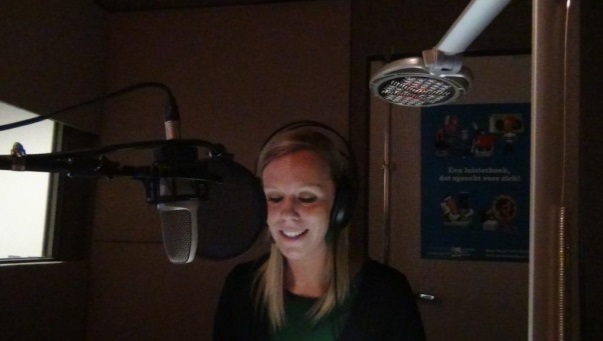 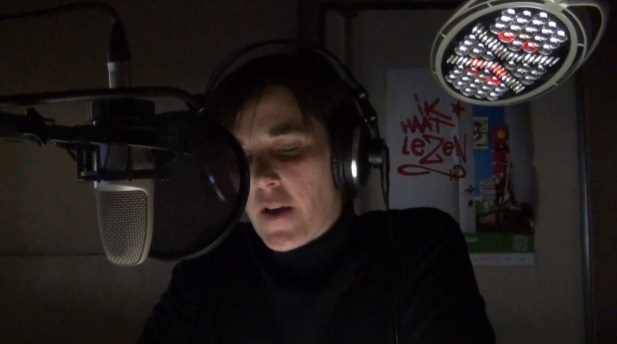 Twee foto’s van auteurs die inlezen (Emmy Geyskens en Gaea Schoeters)2015Helaas ontvingen we eind 2014 slecht nieuws van het VFL: het VFL schrapt onze volledige ondersteuning voor de auteurslezingen, alvast voor 2015 en 2016. Wij begrijpen dit niet, maar helaas. 
Toch willen we graag doorgaan met auteurslezingen, onze lezers vinden ze meestal een grote meerwaarde. Dankzij het door de VRT-radionieuwsjournalisten opgehaalde geld met Lezen for Life (Music for Life) kunnen we hiermee verder en de auteurs een kleine financiële tegemoetkoming bieden.Acties 11 en 12- Indienen van een erfgoedproject bij de Vlaamse overheid (i.s.m. het Letterenhuis) voor het digitaliseren en vinden van een bestemming voor boeken ingesproken door Vlaamse auteurs, met aandacht voor publieksontsluiting.- Met behulp van extra middelen Vlaamse klassiekers opnieuw aanmaken in Daisy met een betere audiotechnische kwaliteit.Acties 11 en 12- Indienen van een erfgoedproject bij de Vlaamse overheid (i.s.m. het Letterenhuis) voor het digitaliseren en vinden van een bestemming voor boeken ingesproken door Vlaamse auteurs, met aandacht voor publieksontsluiting.- Met behulp van extra middelen Vlaamse klassiekers opnieuw aanmaken in Daisy met een betere audiotechnische kwaliteit.2014Voor deze acties werden geen initiatieven genomen in 2014.2015Gezien de besparingen is het twijfelachtig of we deze acties in 2015 kunnen opstarten of uitvoeren.Actie 13Verrijken van de eigen collecte met Daisy-boeken via allerlei promotieprojecten, zoals bv. i.s.m. Wablieft, Stichting Lezen, ... Actie 13Verrijken van de eigen collecte met Daisy-boeken via allerlei promotieprojecten, zoals bv. i.s.m. Wablieft, Stichting Lezen, ... 2014Voor deze actie werden geen bijkomende initiatieven genomen in 2014, de werking werd verder gezet zoals de voorbije jaren. Alleen werden de O Mundo boekenpaketten van Stichting Lezen in 2014 geleverd met een Daisy-schijfje erbij, wat volgens ons een meerwaarde genereerde.2015We staan zeker open voor opportuniteiten.OD 2 Luisterpunt continueert de belangrijke relatie met de Vlaamse productiecentra BLL en Transkript, evenals met de productieactoren in NederlandOD 2 Luisterpunt continueert de belangrijke relatie met de Vlaamse productiecentra BLL en Transkript, evenals met de productieactoren in NederlandResultaatsindicator1: De nieuwe driejarige overeenkomsten voor 2016 – 2018 worden medio 2015 afgesproken.Resultaatsindicator 2: De productieafspraken met Nederland leiden in 2015 tot een substantieel ruimer aanbod met Daisy-boeken uit Nederland voor onze doelgroepen.= Deze indicatoren hebben betrekking op 2015.Resultaatsindicator1: De nieuwe driejarige overeenkomsten voor 2016 – 2018 worden medio 2015 afgesproken.Resultaatsindicator 2: De productieafspraken met Nederland leiden in 2015 tot een substantieel ruimer aanbod met Daisy-boeken uit Nederland voor onze doelgroepen.= Deze indicatoren hebben betrekking op 2015.Actie 14** Opvolgen van driejaarlijkse overeenkomsten met BLL en Transkript voor 2013-2015 en in 2015 voorbereiden van de overeenkomst voor 2016-2018: daarin worden duidelijke en sluitende productiequota en financiële afspraken geformuleerd; laten goedkeuren van deze overeenkomsten door de Vlaamse overheid, gebaseerd op een besteding van 37% van de overheidssubsidie aan collectievorming.Actie 14** Opvolgen van driejaarlijkse overeenkomsten met BLL en Transkript voor 2013-2015 en in 2015 voorbereiden van de overeenkomst voor 2016-2018: daarin worden duidelijke en sluitende productiequota en financiële afspraken geformuleerd; laten goedkeuren van deze overeenkomsten door de Vlaamse overheid, gebaseerd op een besteding van 37% van de overheidssubsidie aan collectievorming.2014We proberen de samenwerking met de productiecentra jaarlijks te evalueren, zowel voor Daisy als voor braille. Knelpunt – en frustratie bij onze lezers – blijft de lange productietijden. Een redelijk aantal boeken die in 2014 zijn geleverd zijn meer dan een jaar ‘onderweg’, dat is te lang.Enkele cijfers:BrailleBLL leverde 134 boeken. Transkript leverde 100 boeken.DaisyBLL leverde 360 boeken. Transkript leverde 492 boeken en 50 hoorspelen.Bij BLL bedraagt de gemiddelde productietijd voor een Daisy-boek 447 dagen (± 15 maanden), bij Transkript 299 dagen (± 10 maanden).(Dit is een iets beter dan 2013, toen had een boek van BLL gemiddeld 18 maanden nodig om onze virtuele boekenkast terecht te komen, eentje van Transkript gemiddeld 13 maanden.)2015In 2015 worden nieuwe driejarige contracten afgesloten met de productiecentra.Acties 15 t/m 18- De technische commissie is het platform voor technische- en kwaliteitsafspraken inzake de productie van Daisy- en brailleboeken, met daarbij expliciete aandacht voor meer en sneller produceren en leveren (uitdrukkelijke vraag van lezers) en het nastreven van een generiek bronformaat (vb. Daisy-xml) zodat elk boek zowel in Daisy als in braille wordt geproduceerd.- IJveren in samenspraak met BLL en Transkript om het beleid rond inlezers in een coherent en toekomstgericht Vlaams geheel te plaatsen met aandacht voor zelfinleescabines, betaalde (gelegenheids)inlezers.- Uitwerken binnen Luisterpunt van een inhoudelijke controle, naast een technische controle, van de geleverde Daisy-boeken.- Uitbouwen van de samenwerking met Kamelego als productiecentrum voor Daisy-kranten, gebaseerd op een overeenkomst 2013-2018 en een ingediend beleidsplan, waardoor Luisterpunt de specifieke dienstverlening met Daisy-kranten aan de doelgroep van personen met een leesbeperking faciliteert.Acties 15 t/m 18- De technische commissie is het platform voor technische- en kwaliteitsafspraken inzake de productie van Daisy- en brailleboeken, met daarbij expliciete aandacht voor meer en sneller produceren en leveren (uitdrukkelijke vraag van lezers) en het nastreven van een generiek bronformaat (vb. Daisy-xml) zodat elk boek zowel in Daisy als in braille wordt geproduceerd.- IJveren in samenspraak met BLL en Transkript om het beleid rond inlezers in een coherent en toekomstgericht Vlaams geheel te plaatsen met aandacht voor zelfinleescabines, betaalde (gelegenheids)inlezers.- Uitwerken binnen Luisterpunt van een inhoudelijke controle, naast een technische controle, van de geleverde Daisy-boeken.- Uitbouwen van de samenwerking met Kamelego als productiecentrum voor Daisy-kranten, gebaseerd op een overeenkomst 2013-2018 en een ingediend beleidsplan, waardoor Luisterpunt de specifieke dienstverlening met Daisy-kranten aan de doelgroep van personen met een leesbeperking faciliteert.2014Voor deze acties werden geen bijkomende initiatieven genomen in 2014, de werking werd verder gezet zoals de voorbije jaren. 2015Acties blijven bestaan, we zullen dit bekijken.Actie 19*** Opvolgen van de internationale ontwikkelingen m.b.t. tot bronformaten (Daisy-xml, Daisy 2.02, Daisy 3, ePub 3) en nieuwe productietechnieken (vb. werken met e-files).Actie 19*** Opvolgen van de internationale ontwikkelingen m.b.t. tot bronformaten (Daisy-xml, Daisy 2.02, Daisy 3, ePub 3) en nieuwe productietechnieken (vb. werken met e-files).2014In het kader van de Vlaams-Nederlandse samenwerking ondersteunde Luisterpunt Dedicon bij het opstellen van een aanbevelingsrapport over (bron)formaten voor toegankelijke publicaties en hun onderlinge relaties (conversies, productietools). Luisterpunt kwam tot de vaststelling dat ondanks veel interessante internationale standaarden voor toegankelijke publicaties de productietools om er mee te werken slechts met mondjesmaat verschijnen of evolueren.2015LPStudioPro, de productietool waarmee boeken worden opgenomen in de productiecentra en de huisstudio, is aan een actualisering toe. Collega's van Luisterpunt en de productiecentra volgen sinds 2013 de ontwikkeling van de Hindenburg ABC tool op, een potentiële opvolger. Luisterpunt blijft pleiten voor convergentie tussen de productiemethoden in de Vlaamse productiecentra en Nederland.Actie 20* IJveren voor een generiek en uitwisselbaar bronformaat bij uitgevers, gebaseerd op ePub 3, bij het ter beschikking van elektronische tekstbestanden voor productiecentra.Actie 20* IJveren voor een generiek en uitwisselbaar bronformaat bij uitgevers, gebaseerd op ePub 3, bij het ter beschikking van elektronische tekstbestanden voor productiecentra.2014Het is duidelijk dat de uitgeverswereld nog geen gebruik maakt van ePub 3 maar achter loopt en werkt met ePub 2 of minder. Dit kwam ook ter sprake tijdens ons laatste overleg met de VUV en tijdens een beleidsoverleg met onze Nederlandse collega’s.2015Hopelijk evolueert dit snel en kunnen enkele uitgeverijen de meerwaarde van ePub 3 aan de collega’s tonen.Actie 21Nagaan van de wenselijkheid van Daisy-boeken in nieuwe eindformaten: via Daisy 3 (=full text, full audio) en met een synthetische stem (text to speech, tts).Actie 21Nagaan van de wenselijkheid van Daisy-boeken in nieuwe eindformaten: via Daisy 3 (=full text, full audio) en met een synthetische stem (text to speech, tts).2014We stellen vast dat het moeilijk is om volledige tekstbestanden van de uitgevers te krijgen.Het gebruik van synthetische stemmen bleef geblokkeerd omwille van bezwaren over de kwaliteit van de stemmen en de licentiepolitiek van de leveranciers.2015We houden de evolutie in de gaten.Actie 22Opvolgen van de productiesamenwerking met Nederland (Dedicon en Aangepast Lezen): verhogen van de wederzijdse ruil/verkoop van 150 naar 250 Daisy-boeken, de softwaretool up to date houden om dubbele aanmaak te vermijden, het werken met quick builder afstemmen op de keuze van een nieuw productietool in functie van de uitwisselbaarheid van de bronbestanden van Daisy-boeken.Actie 22Opvolgen van de productiesamenwerking met Nederland (Dedicon en Aangepast Lezen): verhogen van de wederzijdse ruil/verkoop van 150 naar 250 Daisy-boeken, de softwaretool up to date houden om dubbele aanmaak te vermijden, het werken met quick builder afstemmen op de keuze van een nieuw productietool in functie van de uitwisselbaarheid van de bronbestanden van Daisy-boeken.2014Het verhogen van de wederzijdse ruil/verkoop van 150 naar 250 Daisy-boeken is niet doorgegaan.Nederland onderzoekt momenteel welke nieuwe productietool het meest geschikt is. In Vlaanderen hebben we hiervoor geen onderzoeksbudget.2015Het verhogen van de wederzijdse ruil/verkoop wordt herzien in functie van het project “Eén Audio Collectie” (EAC-project). Luisterpunt zal in samenspraak met de Vlaamse productiecentra afwegen dezelfde productietool als in Nederland te gebruiken.Actie 23Uitwerken van een overeenkomst die de afstemming en de wederzijdse uitwisseling beoogt van Vlaamse en Nederlandse Daisy-boeken.Actie 23Uitwerken van een overeenkomst die de afstemming en de wederzijdse uitwisseling beoogt van Vlaamse en Nederlandse Daisy-boeken.2014In 2014 werd op beleidsniveau de aanzet gegeven om te komen tot één audiocollectie (EAC-project) Nederland-Vlaanderen, om zodoende de digitale bestanden van de Daisy-boeken te kunnen uitwisselen.2015Begin 2015 wordt een voortraject uitgewerkt met focus op het uitklaren van de auteursrechtelijke aspecten en het maken van een impactanalyse. Hierna kan de gemengde projectgroep haar werkzaamheden opstarten, waarbij de ICT-coördinator van Luisterpunt als projectleider de facto zal opereren teneinde eind 2015 dit ambitieuze EAC-project operationeel te hebben.OD 3 Optimaliseren van de gebruikswaarde van de Daisy- en braillecatalogus en de bibliotheeksoftwareOD 3 Optimaliseren van de gebruikswaarde van de Daisy- en braillecatalogus en de bibliotheeksoftwareResultaatsindicator: twee derde van de boekaanvragen uit de Daisy- en braillecatalogus gebeurt online via Mijn Luisterpunt.= Cijfers bekijken, zitten bijna aan 2/3 (cf. tellingen mei)In de eerste helft van 2014 heeft de invoer in de catalogus achterstand opgelopen, deze invoer heeft Luisterpunt niet zelf in de hand maar gebeurt in regie van Bibnet. Door deze achterstand waren de boeken die in Knetterende Letteren werden besproken niet zichtbaar in de online catalogus. Dit had als gevolg dat lezers deze boeken niet online konden bestellen en verplicht waren om te bellen en te e-mailen om deze titels aan te vragen. Dit is een jammere zaak, die het gebruik van Mijn Luisterpunt logischerwijze niet stimuleert.Resultaatsindicator: twee derde van de boekaanvragen uit de Daisy- en braillecatalogus gebeurt online via Mijn Luisterpunt.= Cijfers bekijken, zitten bijna aan 2/3 (cf. tellingen mei)In de eerste helft van 2014 heeft de invoer in de catalogus achterstand opgelopen, deze invoer heeft Luisterpunt niet zelf in de hand maar gebeurt in regie van Bibnet. Door deze achterstand waren de boeken die in Knetterende Letteren werden besproken niet zichtbaar in de online catalogus. Dit had als gevolg dat lezers deze boeken niet online konden bestellen en verplicht waren om te bellen en te e-mailen om deze titels aan te vragen. Dit is een jammere zaak, die het gebruik van Mijn Luisterpunt logischerwijze niet stimuleert.Actie 24*** Realiseren van een dubbel overleg met Bibnet: 1. Inzake catalografie van de bestaande Daisy-en braillecatalogus en haar toegankelijkheid voor onze doelgroepen, 2. Inzake deelnemen aan vernieuwende projecten: Liquid (voorheen Aquabrowser) in 2014, bibliotheekportalen, Open Bib ID, belangrijk daarbij is onze minimumvereisten kenbaar te maken, te verdedigen en te bewaken.Actie 24*** Realiseren van een dubbel overleg met Bibnet: 1. Inzake catalografie van de bestaande Daisy-en braillecatalogus en haar toegankelijkheid voor onze doelgroepen, 2. Inzake deelnemen aan vernieuwende projecten: Liquid (voorheen Aquabrowser) in 2014, bibliotheekportalen, Open Bib ID, belangrijk daarbij is onze minimumvereisten kenbaar te maken, te verdedigen en te bewaken.2014In 2014 hebben een aantal overlegmomenten plaatsgevonden en zijn er voorbereidingen getroffen om in 2015 te kunnen overschakelen naar een vernieuwde catalogus.We merken dat we de toegankelijkheid en de gebruiksvriendelijkheid voor onze doelgroepen serieus moeten bewaken.2015We merken dat we de toegankelijkheid en de gebruiksvriendelijkheid voor onze doelgroepen serieus moeten bewaken.Actie 25Optimaliseren van een geregelde update van de Daisy- en braillecatalogusActie 25Optimaliseren van een geregelde update van de Daisy- en braillecatalogus2014Wat onze online catalogus betreft zijn er ten opzicht van 2013 naar de lezer toe geen zichtbare wijzigingen gebeurd. Het grootste werk is gestoken in het vervolledigen van de records en er is voor gezorgd dat ° bij de Daisy-boeken de volledige collectie is opgenomen de auteur is aangeduid als inlezer (bij auteurslezingen) (ongeveer 700 boeken)bij de Vlaamse producties is de naam van de inlezer opgenomen (ongeveer 12.000 boeken)er een aanduiding is van Vlaamse- of Nederlandse stem (van ongeveer 16.000 boeken)als het boek mee te volgen is op het scherm (50-tal boeken)° bij de brailleboeken is er onderscheid gemaakt tussen een productie van Vlaanderen of Nederland (maar is nog niet zichtbaar)zijn alle brailleboeken opgenomen van Vlaanderen en Nederland, met uitzondering van een 1.000 titels die niet in de Vlacc voorkomen.2015Voor 2015, bij de overschakeling naar de nieuwe liquid: - voor de Daisy-collectie blijft alles hetzelfde,- voor braille zullen de 1.000 ontbrekende titels die niet in de Vlacc aanwezig zijn, ook zichtbaar zijn- de lezer zal kunnen zien of het om een Vlaamse of Nederlandse productie gaat- de braille-heen-en-terug-collectie is afgevoerd- bij de meeste Daisy- en brailleboeken zal de boekcover zichtbaar zijn- bij de Daisy-boeken zal een luisterfragment beschikbaar zijn,- de meeste Daisy- en brailleboeken zullen voorzien zijn van een samenvatting, - onze online catalogus zit vervat in zoeken.bibliotheek.be waardoor meer informatie over een boek of auteur zichtbaar kan zijn (bibliongegevens, wikipedia-informatie…)- eigen gepersonaliseerde startpagina (bv. genrelijst, lijst van jeugdleeftijden, auteurslezingen, anderstalige boeken, zoeken op speelduur van-tot, zoeken op aantal braillebanden van-tot), …We streven ernaar dat er in zoeken.bibliotheek zelf een aanduiding komt dat een boek in Luisterpunt aanwezig is (is nog in behandeling).Actie 26De eigen catalografie verder afbouwen door het afladen van titelbeschrijvingen uit Open Vlacc.Actie 26De eigen catalografie verder afbouwen door het afladen van titelbeschrijvingen uit Open Vlacc.20142015Dit gebeurt.Wordt gecontinueerd.Actie 27Toonbaar maken van alle Daisy-boeken via Zoeken.bibliotheek.be, zo weet iedereen (ook bibliotheken en scholen) welke Daisy-boeken beschikbaar zijn.Actie 27Toonbaar maken van alle Daisy-boeken via Zoeken.bibliotheek.be, zo weet iedereen (ook bibliotheken en scholen) welke Daisy-boeken beschikbaar zijn.2014Is gebeurd, alleen niet om de door ons gewenste manier. Luisterpunt wordt in zoeken.bibliotheek.be niet vermeld als bibliotheek (maar –onterecht – als uitgeverij). Dus als een Daisy-boek niet in een andere openbare bibliotheek beschikbaar is, wordt het Daisy-boek wel vermeld maar is het volgens de catalogus nergens verkrijgbaar, in geen enkele bibliotheek. Daisy-pictogram in http://zoeken.bibliotheek.be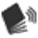 2015Blijven ijveren om als openbare bibliotheek behandeld te worden binnen zoeken.bibliotheek.be.We streven ernaar dat er in zoeken.bibliotheek zelf een aanduiding komt dat een boek in Luisterpunt aanwezig is (is nog in behandeling).Actie 28** IJveren voor het opnemen van luisterfragmenten in de Daisy- en braillecatalogus via de previewgenerator van Dedicon.Actie 28** IJveren voor het opnemen van luisterfragmenten in de Daisy- en braillecatalogus via de previewgenerator van Dedicon.2014Luisterpunt heeft alle Daisy-boeken voorzien van een ‘preview’, een luisterfragment. Het is de bedoeling dat bezoekers van onze online catalogus een à anderhalve minuut van elk Daisy-boek kunnen beluisteren. Technisch duurt het langer dan voorzien om een toegankelijke audiospeler te voorzien voor deze fragmenten. Pyxima zal deze speler aanleveren maar dit laar langer op zich wachten dan verhoopt.2015In 2015 zullen luisterfragmenten opgenomen zijn in de online catalogus van Luisterpunt. Helaas kunnen de luisterfragmenten niet meteen bij de lancering van onze vernieuwde online catalogus worden opgenomen door het dralen van Pyxima.Actie 29* Documenteren van het bibliotheekuitleensysteem Bibliodata (firma TSA) en inventariseren van de min- en pluspunten teneinde een vergelijking (eventueel via Bibnet of een externe consultant) met andere bibliotheeksoftware te kunnen maken, teneinde een toekomsttraject voor Luisterpunt op te stellen.Actie 29* Documenteren van het bibliotheekuitleensysteem Bibliodata (firma TSA) en inventariseren van de min- en pluspunten teneinde een vergelijking (eventueel via Bibnet of een externe consultant) met andere bibliotheeksoftware te kunnen maken, teneinde een toekomsttraject voor Luisterpunt op te stellen.2014Door de focus op Daisy-online is weinig in huis gekomen van het documenteringstraject.2015Door een nieuwe vorm van samenwerking met TSA is meer ruimte beschikbaar om naast het klassieke werk structurele aanpassingen te doen. Deze structurele aanpassingen vormen een ideaal startpunt om te documenteren. De opstart van het intranet van Luisterpunt zal ook een belangrijke rol spelen in het samenbrengen van de kennis over het bibliotheeksysteem.OD 4 Luisterpunt levert samen met enkele partners een innoverende bijdrage aan het Vlaams e-boekplatform (VEP)OD 4 Luisterpunt levert samen met enkele partners een innoverende bijdrage aan het Vlaams e-boekplatform (VEP)Resultaatsindicator: De softwaretool voor het automatisch omzetten met een synthetische stem van e-boeken in Daisy-boeken leidt tot een uitbreiding van de eigen collectie Daisy-boeken.= Dit gebeurt niet vanuit het VEP-project. Over de wenselijkheid is veel discussie, er zijn veel tegenstanders van boeken omzetten met een synthetische stem.Resultaatsindicator: De softwaretool voor het automatisch omzetten met een synthetische stem van e-boeken in Daisy-boeken leidt tot een uitbreiding van de eigen collectie Daisy-boeken.= Dit gebeurt niet vanuit het VEP-project. Over de wenselijkheid is veel discussie, er zijn veel tegenstanders van boeken omzetten met een synthetische stem.Actie 30 t/m 32- * Verder bouwen aan de softwaretool voor het omzetten van e-boeken naar Daisy-luisterboeken, gemaakt met enkele partners in het kader van het innovatief aanbesteden voor het Vlaams e-boekplatform.- De resultaten van de VEP-testen uit 2013 met lezers uit bibliotheken en van Luisterpunt aanwenden voor het samenwerkingsproject met Bibnet voor het uitlenen van e-boeken.- Mogelijke deelname in 2014 aan het e-boekenproject van Bibnet.Actie 30 t/m 32- * Verder bouwen aan de softwaretool voor het omzetten van e-boeken naar Daisy-luisterboeken, gemaakt met enkele partners in het kader van het innovatief aanbesteden voor het Vlaams e-boekplatform.- De resultaten van de VEP-testen uit 2013 met lezers uit bibliotheken en van Luisterpunt aanwenden voor het samenwerkingsproject met Bibnet voor het uitlenen van e-boeken.- Mogelijke deelname in 2014 aan het e-boekenproject van Bibnet.2014Deze acties werden niet verwezenlijkt. Het VEP heeft zich anders ontwikkeld dan eerst was uitgetekend. De softwaretool voor het omzetten van e-boeken naar Daisy-boeken is er helaas nooit gekomen. Het oorspronkelijke VEP-project is herleid tot een project van het uitlenen van e-boeken via openbare bibliotheken. Bibnet heeft in 2014 geen nieuwe invulling gegeven aan het e-boekenproject, het bestaande project was voor Luisterpunt niet toegankelijk (website niet toegankelijk voor mensen met een leesbeperking) en niet interessant (vele e-boeken bestonden reeds als Daisy-boek, met menselijke stem ingelezen en voor onze lezers is het niet evident om in te stappen in een betalend model).2015Luisterpunt wacht af hoe het project verder evolueert en of Luisterpunt hieraan kan participeren.Actie 33Een visie ontwikkelen op het belang en de integratie van e-boeken in onze bibliotheekwerking.Actie 33Een visie ontwikkelen op het belang en de integratie van e-boeken in onze bibliotheekwerking.2014De e-boekenmarkt met haar uitgeverijen is in Vlaanderen onvoldoende technisch uitgerust en onvoldoende matuur om op grote schaal toegankelijke e-boeken te produceren. Een inbreng van de productiecentra of Luisterpunt in het toegankelijk maken van e-boeken is niet realistisch door het té heterogene karakter van de productiemethodes bij de uitgeverijen. Deze visie uit 2013 bleef jammer genoeg ongewijzigd.2015We houden de technologische innovaties bij de uitgevers in de gaten en hopen op meer standaardisering in de e-boekenmarkt met een evolutie naar bewerkbare bronformaten.OD 5 Luisterpunt neemt een regierol op zich om het aanbod met toegankelijke publicaties voor de doelgroepen te vergrotenOD 5 Luisterpunt neemt een regierol op zich om het aanbod met toegankelijke publicaties voor de doelgroepen te vergrotenResultaatsindicator: De website van Luisterpunt legt regelmatig links legt naar toegankelijke publicaties van derden.= Dit kan zeker nog uitgebreid worden, dit blijft een aandachtspunt.Resultaatsindicator: De website van Luisterpunt legt regelmatig links legt naar toegankelijke publicaties van derden.= Dit kan zeker nog uitgebreid worden, dit blijft een aandachtspunt.Actie 34** Samenwerken met alle Vlaamse actoren die begaan zijn met de productie van Daisy-publicaties: kranten (Kamelego), tijdschriften (Transkript).Actie 34** Samenwerken met alle Vlaamse actoren die begaan zijn met de productie van Daisy-publicaties: kranten (Kamelego), tijdschriften (Transkript).2014We proberen meer en meer samen te werken. Momenteel (gestart in 2014) bereiden we een gezamenlijke campagne voor oogartsen voor, en zitten we samen in een werkgroep die ijvert voor het organiseren van een “luisterdag” op Vlaams niveau.
Ook voor anderslezen / de online distributie van onze content overleggen we op regelmatige basis. De leden van het Daisy-platform komen 2 à 3 jaar per jaar samen, dan komt ook anderslezen ter sprake.2015In 2015 vindt de gezamenlijke campagne voor de oogartsen plaats. Van primordiaal belang hierbij is de goede werking van Daisy-online bij de drie partners (via anderslezen), hierop is het nog even wachten …Actie 35 t/m 39- Doorgeven van externe bronnen met toegankelijke boeken, bv. site met gratis Franse luisterboeken.- Overwegen om films met audiodescriptie (al dan niet op dvd) kenbaar te maken en/of deze op te nemen in de eigen bibliotheekcollectie.- Kenbaar maken van het krantenaanbod van Gopress (voorheen Mediargus) dat Bibnet via de openbare bibliotheken mee aanbiedt en ook via synthetische spraak kan worden gelezen.- ** Opvolgen van het Vlaams e-boekplatform (VEP van Bibnet en Boek.be) met het oog op de realisatie van Daisy-luisterversies van de e-boeken.- Via de Daisy- en braillecatalogus doorverwijzen naar groteletterboeken in zoeken.bibliotheek.be.Actie 35 t/m 39- Doorgeven van externe bronnen met toegankelijke boeken, bv. site met gratis Franse luisterboeken.- Overwegen om films met audiodescriptie (al dan niet op dvd) kenbaar te maken en/of deze op te nemen in de eigen bibliotheekcollectie.- Kenbaar maken van het krantenaanbod van Gopress (voorheen Mediargus) dat Bibnet via de openbare bibliotheken mee aanbiedt en ook via synthetische spraak kan worden gelezen.- ** Opvolgen van het Vlaams e-boekplatform (VEP van Bibnet en Boek.be) met het oog op de realisatie van Daisy-luisterversies van de e-boeken.- Via de Daisy- en braillecatalogus doorverwijzen naar groteletterboeken in zoeken.bibliotheek.be.2014Rond deze acties is in 2014 weinig of niets gebeurd.Actie 35: dit doen we als we die externe bronnen kennen.Actie 36: films met audiodescriptie: dit aanbod is zeer klein. We hebben intern beslist dat we deze films niet in onze collectie opnemen: de films zijn verkrijgbaar in de handel, hoeveel exemplaren moeten we dan aankopen, dit is redelijk fragiel materiaal.Actie 37: hiervoor is de toegankelijkheid aan de kant van Gopress onvoldoende voor onze doelgroepen (vooral de homepagina, de artikels lezen lukt wel).Actie 38: de softwaretool is niet gerealiseerd binnen het VEP.2015We volgen de evolutie binnen GoPress verder op.Actie 40* Verspreiden van de KJV-boeken i.s.m. BLL in aangepaste leesformaten (Daisy, braille en groteletterdruk).Actie 40* Verspreiden van de KJV-boeken i.s.m. BLL in aangepaste leesformaten (Daisy, braille en groteletterdruk).2014Dit hebben we in 2014 opnieuw gedaan. Daisy- en brailleboeken kunnen onze lezers rechtstreeks in de catalogus bestellen, 18 pakketten met groteletterboeken werden opgestuurd naar 10 deelnemers (5 particuliere lezers en 5 scholen).
Stichting Lezen kondigt deze dienstverlening ook aan op de KJV-website, mét korte luisterfragmenten en de verwijzing “Dyslexie? Liever een luisterboek? Probeer het  hier uit en check ikhaatlezen.be”2015We hopen deze dienstverlening in 2015 verder te kunnen zetten, dit hangt vooral af van de goodwill van BLL.We zullen trachten om ons aanbod nog beter bekend te maken, ook bij scholen en bibliotheken.Actie 41Het Yoleo-project (www.yoleo.nl) in full-tekst full-audio Daisy van Dedicon: streven naar een Vlaamse variant i.s.m. het Vlaams Fonds voor de Letteren, gericht op kinderen met dyslexie.Actie 41Het Yoleo-project (www.yoleo.nl) in full-tekst full-audio Daisy van Dedicon: streven naar een Vlaamse variant i.s.m. het Vlaams Fonds voor de Letteren, gericht op kinderen met dyslexie.2014Tijdens een overlegmoment met het Vlaams Fonds voor de Letteren (in 2013) heeft Luisterpunt de informatie over Yoleo doorgegeven aan het Vlaams Fonds voor de Letteren, dit heeft echter tot niets geleid. Jammer, het is een super interessant en succesvol project in Nederland, wat kinderen met leesmoeilijkheden echt doet lezen (karaokelezen).2015Ook in 2015 zal dit niet worden opgepikt. Het Vlaams Fonds voor de Letteren heeft Luisterpunt buitengesloten van elke ondersteuning: voor de auteurslezingen en bij het reglement voor subsidieaanvragen als project leesbevordering.Actie 42Het luisterboek promoten en – zo onrechtstreeks het Daisy-boek – kenbaar maken via samenwerking met Boek.be, het Vlaams-Nederlands huis deBuren en het Vlaams Fonds voor de Letteren.Actie 42Het luisterboek promoten en – zo onrechtstreeks het Daisy-boek – kenbaar maken via samenwerking met Boek.be, het Vlaams-Nederlands huis deBuren en het Vlaams Fonds voor de Letteren.2014Eind 2014 nam Kamelego-medewerker Liesbet Vanhamme het initiatief om in 2015 een luisterdag te organiseren. Een eerste bijeenkomst vond plaats in december, deBuren, de VRT, het Geluidshuis, Intro, BLL, de Brailleliga, VeBeS, Transkript en Luisterpunt zaten rond de tafel.2015Een tweede bijeenkomst vindt plaats in maart. Hierbij zijn ook Muntpunt en de Dagen uitgenodigd om deel te nemen. Bedoeling is dat in het najaar 2015 een eerste Vlaamse luisterdag plaatsvindt.OD 1 Verhogen van de kennis over de huidige en potentiële doelgroepen van personen met een leesbeperking, benaderd vanuit het inclusie-principeOD 1 Verhogen van de kennis over de huidige en potentiële doelgroepen van personen met een leesbeperking, benaderd vanuit het inclusie-principeResultaatsindicator: Een nota met een werkzame definitie van inclusie en bruikbare cijfers van de verschillende doelgroepen.= Een poging om tot aantallen te komen voor de verschillende doelgroepen werd gedaan, de belangrijkste conclusie is dat correcte, betrouwbare aantallen vinden aartsmoeilijk (lees: onmogelijk) is.Belangrijkste cijfergegevens:
Voor dyslexie zijn er cijfergegevens over het aantal leerlingen dat een diagnose van dyslexie kreeg in het gewoon lager onderwijs (dus exclusief het buitengewoon onderwijs): dit loopt op tot 4,5% van de leerlingen in het 6de leerjaar, wat staat voor 31.200 leerlingen. We zouden dit kunnen extrapoleren naar de hele bevolking maar verkiezen om dit niet te doen. Onze dyslexiecampagne focust op kinderen en jongeren met dyslexie, en bovendien merken we dat jongeren vaak geen Daisy-boeken meer lenen na hun 18, de leeftijd waarop ze niet langer verplicht worden om boeken te lezen voor school. Voor het bijzonder onderwijs (type 8 – voor kinderen met ernstige leerstoornissen) vonden we geen betrouwbare gegevens, bovendien wordt dit type door de komst van het M-decreet omgebouwd / afgebouwd.Blinden en slechtzienden: volgens de Wereldgezondheidsorganisatie (WGO) heeft 1% van de bevolking een visuele handicap die een speciaal optisch hulpmiddel vergt, hetzij meer dan 110.000 mensen in België. 12% hiervan, of 13.000 personen, zijn blind of lijden aan functionele blindheid.
Volgens Blindenzorg Licht en Liefde (BLL) zijn twee personen op honderd (zwaar tot minder zwaar) slechtziend. Dat zijn niet de bril- of lenzendragers, maar mensen die iets aan hun ogen hebben dat op geen enkele manier gecorrigeerd kan worden. Ongeveer één op duizend Vlamingen is volgens BLL blind.Multiple Sclerose (MS): Ook bij de cijfers over het aantal personen met MS is een eenduidig antwoord zoek. Volgens MS-Vlaanderen lijden ongeveer 10.000 personen in België aan MS. Maar elke MS-patiënt ervaart de ziekte anders. Het is eigenlijk onmogelijk om te voorspellen van welke klachten een MS-patiënt last zal krijgen of hoe de ziekte zich in de komende jaren zal ontwikkelen.
Voor ons werk is het nog moeilijker om te ramen hoeveel MS-patiënten gebaat zijn bij Daisy-boeken als hulpmiddel.Afasie: Ook over het aantal patiënten met afasie lopen de cijfers uiteen. Een voorzichtige schatting leidt tot “meer dan 20.000 personen met afasie in België”, maar ook uit afasie zich op verschillende manieren (op vlak van spreken en begrijpen) en ernstige en minder ernstige vormen. Hoeveel personen met afasie beroep kunnen doen op Luisterpunt, lijkt niet te achterhalen.Resultaatsindicator: Een nota met een werkzame definitie van inclusie en bruikbare cijfers van de verschillende doelgroepen.= Een poging om tot aantallen te komen voor de verschillende doelgroepen werd gedaan, de belangrijkste conclusie is dat correcte, betrouwbare aantallen vinden aartsmoeilijk (lees: onmogelijk) is.Belangrijkste cijfergegevens:
Voor dyslexie zijn er cijfergegevens over het aantal leerlingen dat een diagnose van dyslexie kreeg in het gewoon lager onderwijs (dus exclusief het buitengewoon onderwijs): dit loopt op tot 4,5% van de leerlingen in het 6de leerjaar, wat staat voor 31.200 leerlingen. We zouden dit kunnen extrapoleren naar de hele bevolking maar verkiezen om dit niet te doen. Onze dyslexiecampagne focust op kinderen en jongeren met dyslexie, en bovendien merken we dat jongeren vaak geen Daisy-boeken meer lenen na hun 18, de leeftijd waarop ze niet langer verplicht worden om boeken te lezen voor school. Voor het bijzonder onderwijs (type 8 – voor kinderen met ernstige leerstoornissen) vonden we geen betrouwbare gegevens, bovendien wordt dit type door de komst van het M-decreet omgebouwd / afgebouwd.Blinden en slechtzienden: volgens de Wereldgezondheidsorganisatie (WGO) heeft 1% van de bevolking een visuele handicap die een speciaal optisch hulpmiddel vergt, hetzij meer dan 110.000 mensen in België. 12% hiervan, of 13.000 personen, zijn blind of lijden aan functionele blindheid.
Volgens Blindenzorg Licht en Liefde (BLL) zijn twee personen op honderd (zwaar tot minder zwaar) slechtziend. Dat zijn niet de bril- of lenzendragers, maar mensen die iets aan hun ogen hebben dat op geen enkele manier gecorrigeerd kan worden. Ongeveer één op duizend Vlamingen is volgens BLL blind.Multiple Sclerose (MS): Ook bij de cijfers over het aantal personen met MS is een eenduidig antwoord zoek. Volgens MS-Vlaanderen lijden ongeveer 10.000 personen in België aan MS. Maar elke MS-patiënt ervaart de ziekte anders. Het is eigenlijk onmogelijk om te voorspellen van welke klachten een MS-patiënt last zal krijgen of hoe de ziekte zich in de komende jaren zal ontwikkelen.
Voor ons werk is het nog moeilijker om te ramen hoeveel MS-patiënten gebaat zijn bij Daisy-boeken als hulpmiddel.Afasie: Ook over het aantal patiënten met afasie lopen de cijfers uiteen. Een voorzichtige schatting leidt tot “meer dan 20.000 personen met afasie in België”, maar ook uit afasie zich op verschillende manieren (op vlak van spreken en begrijpen) en ernstige en minder ernstige vormen. Hoeveel personen met afasie beroep kunnen doen op Luisterpunt, lijkt niet te achterhalen.Acties 1 t/m 4- Meer adequate kennis verwerven van bestaande en potentiële doelgroepen via onderzoeksrapporten van universiteiten en gespecialiseerde sectororganisaties, met extra aandacht voor de differentiatie tussen jong en oud, tussen personen met een visuele of andere leesbeperking.- * Overleggen met de externe stakeholders uit de sectoren onderwijs, ouderenzorg en organisaties voor mensen met een visuele leesbeperking over hun kennis m.b.t. tot de doelgroepen en hun mogelijke bijdrage aan onze dienstverlening.- Definiëren van het begrip inclusie en linken aan de problematiek van het recht op boeken kopen (via boekhandel of via Luisterpunt) door de leden van de doelgroepen.- * Kennis verwerven over de behoeften van potentieel nieuwe doelgroepen, zoals bv. nieuwkomers (leesbeperkt in het Nederlands).Acties 1 t/m 4- Meer adequate kennis verwerven van bestaande en potentiële doelgroepen via onderzoeksrapporten van universiteiten en gespecialiseerde sectororganisaties, met extra aandacht voor de differentiatie tussen jong en oud, tussen personen met een visuele of andere leesbeperking.- * Overleggen met de externe stakeholders uit de sectoren onderwijs, ouderenzorg en organisaties voor mensen met een visuele leesbeperking over hun kennis m.b.t. tot de doelgroepen en hun mogelijke bijdrage aan onze dienstverlening.- Definiëren van het begrip inclusie en linken aan de problematiek van het recht op boeken kopen (via boekhandel of via Luisterpunt) door de leden van de doelgroepen.- * Kennis verwerven over de behoeften van potentieel nieuwe doelgroepen, zoals bv. nieuwkomers (leesbeperkt in het Nederlands).2014Voor deze acties werden geen bijzondere initiatieven genomen in 2014. Een medewerker maakte een nota met cijfergegevens over doelgroepen, gebaseerd op bestaand onderzoek en bijdragen in vaktijdschriften of tijdschriften die zich richten tot onze doelgroepen.Wat nieuwkomers betreft, werken we samen met Wablieft en Eenvoudig Communiceren maar verder kunnen we niet gaan (restrictie van de vigerende wetgeving).2015Het ziet er niet naar uit dat we hiervoor bijkomende initiatieven zullen nemen in 2015, we hebben weinig middelen en het blijkt moeilijk om partners te vinden.OD 2 Realiseren van een groter bereik van de bibliotheekOD 2 Realiseren van een groter bereik van de bibliotheekResultaatsindicator: Verhoging met 50% van het aantal actieve lezers en instellingen van 4.753 eind 2012 naar ongeveer 7.130 eind 2018.= Het aantal lezers en instellingen (rechtstreeks lid bij Luisterpunt) bedraagt eind 2014: 5.138.Resultaatsindicator: Verhoging met 50% van het aantal actieve lezers en instellingen van 4.753 eind 2012 naar ongeveer 7.130 eind 2018.= Het aantal lezers en instellingen (rechtstreeks lid bij Luisterpunt) bedraagt eind 2014: 5.138.Actie 5** Analyseren van de oorzaken van het geringe bereik van lezers, rechtstreeks of via intermediairs, waardoor de bibliotheek nog geen 5% van de doelgroep bereikt.Actie 5** Analyseren van de oorzaken van het geringe bereik van lezers, rechtstreeks of via intermediairs, waardoor de bibliotheek nog geen 5% van de doelgroep bereikt.2014Geen actie ondernomen in 2014.2015Gezien de beperkte middelen die we voorhanden hebben, is het zelf opzetten van onderzoek onmogelijk. Het zou mooi zijn om hiervoor een universiteit of hogeschool te kunnen inschakelen.Actie 6** Verhogen door een adequate communicatiestrategie van het bereik van de bibliotheek tot 10% van de doelgroepen, met focus op blinden en slechtzienden én personen met dyslexie.Actie 6** Verhogen door een adequate communicatiestrategie van het bereik van de bibliotheek tot 10% van de doelgroepen, met focus op blinden en slechtzienden én personen met dyslexie.2014Een adequate communicatiestrategie werd niet uitgewerkt. Luisterpunt gaf voorrang aan enkele andere projecten  (vooral IFLA Dyslexia Guidelines, Twin Visionkaarten WOI).Door het wegvallen van de mogelijkheid om subsidie aan te vragen voor projecten leesbevordering stond de campagne Ik haat lezen in 2014 op een lager pitje (omwille van de wijziging van het reglement door het Fonds voor de Letteren). Luisterpunt kon niet investeren in de (noodzakelijke) voortzetting van de postercampagne in treinstations en scholen. Wel werden een viertal infoavonden over dyslexie gegeven in (of i.s.m.) bibliotheken (Edegem, Roeselare, Buggenhout, Westerlo) en eentje voor Sprankel (Gent).Luisterpunt nam met een stand deel aan een aantal beurzen, o.m. BrailleTech en de Ophthalmologia beurs.Eind 2014 is overleg gestart tussen Kamelego, Transkript en Luisterpunt om gezamenlijk een campagne naar oogartsen uit te werken.2015Dyslexie: in 2015 zal Luisterpunt trachten om opnieuw een postercampagne op te zetten. Ook zal Luisterpunt bibliotheken blijven stimuleren om infoavonden over dyslexie, Daisy-boeken en ADIBoeken in te richten.In 2015 neemt Luisterpunt deel aan de ZIEZO-beurs voor blinden en slechtzienden en aan de REVA-beurs voor personen met een beperking.Kamelego, Transkript en Luisterpunt werken de campagne naar de oogartsen uit.Actie 7* Uitwerken van pilootprojecten met Zorgbib en het Vlaams Fonds voor de Letteren om ook nieuwkomers in onze samenleving te bereiken.Actie 7* Uitwerken van pilootprojecten met Zorgbib en het Vlaams Fonds voor de Letteren om ook nieuwkomers in onze samenleving te bereiken.2014Met het Vlaams Fonds voor de Letteren hebben verschillende gesprekken plaatsgevonden. In deze gesprekken werd een mogelijk pilootproject voor nieuwkomers in onze samenleving aangekaart. Het Fonds gaf aan dat dergelijke projecten niet tot haar bevoegdheid behoort. Luisterpunt kan geen aanspraak meer maken voor projectsubsidie, en met onze reguliere middelen kunnen we dergelijk project niet financieren. Deze actie wordt volledig afgevoerd.Wat nieuwkomers betreft, kunnen we alleen de samenwerking met Wablieft voor de Wablieft-boeken en met uitgeverij Eenvoudig Communiceren voor de beeldboeken in eenvoudig Nederlands vermelden.Zorgbib is actief bij nieuwkomers, maar ook enkel in de asielcentra van het Rode Kruis. Een andere werking wordt op dit vlak momenteel niet uitgebouwd.2015Alleen de omzetting van de Wablieft-boeken en van de beeldboeken van uitgeverij Eenvoudig Communiceren wordt gecontinueerd.Andere projecten worden omwille van wetgeving en overeenkomsten (nieuwkomers horen niet tot onze doelgroep, hoewel ze erg gebaat zijn met luisterboeken) en omwille van gebrek aan interesse van relevante mogelijke partners niet nagestreefd. OD 3 Actieve communicatie met bestaande en nieuwe lezers wordt verder uitgebouwd en adequaat ondersteund met diverse promotiematerialenOD 3 Actieve communicatie met bestaande en nieuwe lezers wordt verder uitgebouwd en adequaat ondersteund met diverse promotiematerialenResultaatsindicator: Beschikken over specifieke promotiematerialen en diverse communicatiekanalen naar alle doelgroepen.= Luisterpunt actualiseert de promotiematerialen (folders, welkom- en kennismakingscd’s) en houdt de websites actueel en stuurt geregeld nieuwsbrieven uit.Resultaatsindicator: Beschikken over specifieke promotiematerialen en diverse communicatiekanalen naar alle doelgroepen.= Luisterpunt actualiseert de promotiematerialen (folders, welkom- en kennismakingscd’s) en houdt de websites actueel en stuurt geregeld nieuwsbrieven uit.Actie 8* Actief onderhouden en bijsturen van onze websites: Luisterpunt, Mijn Luisterpunt en Ik haat lezen.Actie 8* Actief onderhouden en bijsturen van onze websites: Luisterpunt, Mijn Luisterpunt en Ik haat lezen.2014De websites werden goed onderhouden en bijgestuurd waar nodig.Mijn Luisterpunt kende in 2014 een serieuze uitbreiding in het luik ‘Mijn gegevens’, dit vooral naar aanleiding van Daisy-online.Instellingen werden gestimuleerd om Mijn Luisterpunt te gebruiken om hun bruikleencollecties aan te vullen.Het inschrijvingsformulier voor instellingen en de vraag om ook voor instellingen het online inschrijven mogelijk te maken, werd al voor de zomer door Luisterpunt doorgegeven aan de technische partner maar is nog steeds niet geïmplementeerd. Er werd (terecht) voorrang gegeven aan de implementatie van de webservices voor Daisy-online.2015In 2015 moet het inschrijvingsformulier voor instellingen een feit zijn. Er werd (terecht) voorrang gegeven aan de implementatie van de webservices voor Daisy-online.We hopen in 2015 de Daisy-online-functionaliteit ook mogelijk te maken voor instellingen. Actie 9Knetterende Letteren blijft het huistijdschrift met informatie over de bibliotheekwerking en de nieuwe boekenActie 9Knetterende Letteren blijft het huistijdschrift met informatie over de bibliotheekwerking en de nieuwe boeken2014Knetterende Letteren begint steeds met ‘Op de hoogte’ waarin bibliotheeknieuws en andere cultuurberichten centraal staan.Nieuwe Daisy- en brailleboeken van Luisterpunt worden voorgesteld in tien verschillende rubrieken:‘Heerlijk ontspannend, lees maar, het is leuk wat er staat’ voor meer populaire boekenAuteurs lezen voor en wel in uw oorInterviewsHet neusje van de zalm, je moet het gelezen hebben, voor literair werkHedendaags, een maatschappelijk thema uitgelichtHistorie. Historia. Ken het verleden, begrijp het hedenVertel me een verhaalHoorspelenDe uitgelezen rubriek, de aanwinsten van onze bibliotheek, voor de nieuwe Daisy-boekenOnder de Vingers, voor de nieuwe brailleboeken. In deze rubriek worden telkens ook twee brailleboeken in de kijker gezet.Alle bibliotheekleden krijgen Knetterende Letteren, ofwel op een schijfje, ofwel online via een link om het te downloaden (dit laatste sinds december 2014).2015Wordt gecontinueerd.Actie 10Knetterende Letteren realiseert tweemaal per jaar een kids-editie, niet alleen met nieuwe boeken maar ook met relevante interviews en recensies.Actie 10Knetterende Letteren realiseert tweemaal per jaar een kids-editie, niet alleen met nieuwe boeken maar ook met relevante interviews en recensies.2014Knetterende Letteren voor kids verscheen in maart en in oktober 2014. In maart werd vooral aandacht besteed aan de herdenking van de Groote Oorlog en boeken over deze oorlog; in oktober stond ‘Veldslag om een hart’ van Michael De Cock in de kijker, met ook een interview met de auteur.2015Begin 2015 houden we een bevraging over KL voor Kids bij onze jeugdige lezers. Afhankelijk van de resultaten kan KL voor kids worden aangepast.Actie 11Inzetten van de huisstudio voor de realisatie van specifieke gesproken communicatie naar de doelgroepen.Actie 11Inzetten van de huisstudio voor de realisatie van specifieke gesproken communicatie naar de doelgroepen.2014Eind 2014 werden nieuwe welkom-cd’s ingesproken, dit naar aanleiding van de uitbreiding van onze werking met Daisy-online.Eerder in 2014 werden ook de inleiding en teksten bij de kaarten van de Twin Visionmap over WOI ingelezen.2015Begin 2015 wordt werk gemaakt van nieuwe kennismakings-cd’s waarin Daisy-online wordt geïntegreerd.Actie 12** Jaarlijks updaten van het informatiepakket en de welkom-cd in Daisy-formaat voor nieuwe en toekomstige lezers, zowel voor volwassenen als jeugd.Actie 12** Jaarlijks updaten van het informatiepakket en de welkom-cd in Daisy-formaat voor nieuwe en toekomstige lezers, zowel voor volwassenen als jeugd.2014De welkom-cd voor nieuwe lezers werd eind 2014 gerealiseerd, later dan verwacht door de late lancering van Daisy-online.2015Begin 2015 worden de nieuwe kennismakings-cd’s ingelezen zodat we nieuwe cd’s hebben voor de voorjaarsbeurzen.Actie 13Van zodra het online distribueren van Daisy-boeken via anderslezen.be mag, inzetten op de bekendmaking ervan, voeren van promotie hiervoor.Actie 13Van zodra het online distribueren van Daisy-boeken via anderslezen.be mag, inzetten op de bekendmaking ervan, voeren van promotie hiervoor.2014Daisy-online werd pas op 30 november gelanceerd, en bracht zoveel kinderziektes met zich mee dat tot nu weinig actieve promotie werd gevoerd. Alleen op onze website en in Knetterende Letteren werd Daisy-online aangekondigd en uitgebreid uitgelegd.Een goede werking van de apps is van primordiaal belang voor de promotie, er is veel vraag naar, maar helaas presteren de apps (zeker de meest gevraagde iOS) ondermaats.Ondanks weinig communicatie en een instabiele technische omgeving, schakelde voor eind 2014 ongeveer 5% van onze lezers over op Daisy-online.2015Als het technische luik van Daisy-online beter op punt staat, zal Luisterpunt niet aarzelen om in te zetten op de bekendmaking en de promotie.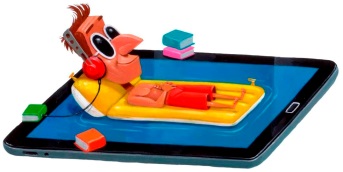 Beeld: Leo Timmers maakte een nieuwe illustratie om Daisy-online op posters en folders in de kijker te zetten: een mannetje ligt op een luchtmatras te genieten van een boek, het zwembad heeft vorm en uitzicht van een tablet (maart 2015) Actie 14Voeren van actieve interne communicatie (zie ook SD5 OD1) en het handhaven van een eigen huisstijl m.b.t. drukwerk, e-mailhandtekening, verslagen, documenten, presentaties.Actie 14Voeren van actieve interne communicatie (zie ook SD5 OD1) en het handhaven van een eigen huisstijl m.b.t. drukwerk, e-mailhandtekening, verslagen, documenten, presentaties.2014Geregeld worden Communicatieweetjes of Luisterpuntweetjes verspreid, met berichten die belangrijk en/of interessant zijn voor alle medewerkers. In 2014 hebben een vijftal personeelsvergaderingen (met een inhoudelijke invulling) plaatsgevonden waardoor er minder Weetjes uitgestuurd werden.In 2014 werd gestart met de voorbereiding van een intranet, dat hét informatiekanaal moet worden voor alle Luisterpuntmedewerkers.
Het handhaven van de huisstijl wordt zeker en vast (op)gevolgd door de dienst communicatie en promotie. Geregeld moet toch nog worden opgemerkt dat verslagen en presentaties met huisstijl moeten worden opgemaakt. Ook wordt nauwlettend toegezien op het gebruik van de correcte e-mailhandtekeningen.2015Continueren, en intranet implementeren.Actie 15Realiseren van regelmatige en specifieke elektronische nieuwsbrieven naar de bibliotheeksector, naar de ouderenzorg en naar de onderwijssector (dyslexie).Actie 15Realiseren van regelmatige en specifieke elektronische nieuwsbrieven naar de bibliotheeksector, naar de ouderenzorg en naar de onderwijssector (dyslexie).2014In 2014 werden volgende nieuwsbrieven uitgestuurd: vijf naar bibliotheken, vier naar zorgvoorzieningen, vier Ik-haat-lezen-nieuwsbrieven. Het nieuwsbrievenarchief staat op onze websites Luisterpuntbiblbiotheek.be en Ikhaatlezen.be. De Groote Oorlog, boekensuggesties, onze opendeurdag op 30 november en Music for Life waren thema’s die bij alle doelgroepen aan bod kwamen.2015Ook in 2015 zullen deze drie soorten nieuwsbrieven worden uitgestuurd: eentje specifiek voor de bibliotheeksector, eentje met aangepaste informatie voor zorgvoorzieningen en de Ik-haat-lezen-nieuwsbrief.Actie 16Benutten van de mogelijkheden van diverse sociale media: Facebook-pagina’s van Luisterpunt en ik haat lezen, blog, en podcast.Actie 16Benutten van de mogelijkheden van diverse sociale media: Facebook-pagina’s van Luisterpunt en ik haat lezen, blog, en podcast.20142015Vooral de Facebook-pagina’s worden ingezet als extra communicatiemiddel. Nieuwtjes over Luisterpunt, nieuwtjes over auteurs, filmpjes met auteurs die hun boek inlezen worden gepost om het boek aan te kondigen en in de kijker te zetten, nieuws en feedback over de opendeurdag, … De Facebook-pagina van Luisterpunt telde 563 vrienden op 31 december 2014 (346 op 1 januari 2014), 70% van hen is vrouwelijk, 31% is 35-44 jaar, 22% is 45-54 jaar. We hebben 96 berichten geplaatst: 52 links (waaronder naar youtube), 4 notities, 23 foto’s, 15 statusupdates, 2 video’s. Top berichten met interactie:1. Totaalbedrag Music for Life,2. Lezen for Life bekendmaking actie,3. Gedichtendag met Heer Ever,4. Beesten door Delphine Lecompte,5. Streamen en downloaden vanaf nu,6. Mark Tijsmans en Stefan Hertmans – foto (opendeurdag),7. Manneke Pis als Louis Braille,8. Opendeurdag aankondiging met Dees (is vrijwillige inlezer) leest Tijsmans,9. Proficiat Kim Bols voor winnen prijs,10. Bedankt vrijwilligers.De Facebook-pagina van Ik haat lezen telde 602 vrienden op 31 december 2014 (463 op 1 januari 2014), 79% van hen is vrouwelijk, 18% is 13-17 jaar, 33% is 35-44 jaar. We hebben in totaal 80 berichten geplaatst: 34 links, 31 foto’s, 13 statusupdates en 2 video’s. Top berichten met interactie:1. Fran Bambust die haar boek inleest,2. aankondiging Lezen for Life,3. klokhuis over hersenen en dyslexie,4. filmpje De Zeepridder (auteur leest in),5. Groot Nederlandstalig dictee,6. Bedankt vrijwilligers,7. woorden van iemand met dyslexie,8. Vraag over examens,9. Oproep warmste week,10. Totaalbedrag warmste week.Podcast: 5 nieuwe podcasts werden gepost.Blog: het blijft moeilijk om voor de blog te schrijven. Naast websites en Facebook-pagina’s blijft blijkbaar weinig inspiratie over voor de Blog. Slechts twee berichten in 2014, eentje door een vrijwillige inlezer annex leerkracht Nederlands en eentje door een auteur die zelf haar boek heeft ingelezen.Wordt gecontinueerd.Actie 17** Het eerste contact, de eerste communicatie is primordiaal: bewerkstelligen dat maatschappelijk assistenten van de Brailleliga en van BLL, ergotherapeuten, logopedisten, oogartsen, medewerkers van CLB’s en medewerkers van low vision centra de eerste en beste ambassadeurs voor Luisterpunt zijn en actieve samenwerking zoeken.Actie 17** Het eerste contact, de eerste communicatie is primordiaal: bewerkstelligen dat maatschappelijk assistenten van de Brailleliga en van BLL, ergotherapeuten, logopedisten, oogartsen, medewerkers van CLB’s en medewerkers van low vision centra de eerste en beste ambassadeurs voor Luisterpunt zijn en actieve samenwerking zoeken.2014Niets specifieks gebeurd. Wel verder contacten gelegd waar mogelijkheden zich voordeden. Ook: gewacht op Daisy-online.2015Als Daisy-online meer op punt staat, wordt opnieuw actief contact gezocht met deze partners.Actie 18Heroriënteren van de luisterleesplek in het toekomstige promotiebeleid van de bibliotheek op haar nieuwe locatie in Gent.Actie 18Heroriënteren van de luisterleesplek in het toekomstige promotiebeleid van de bibliotheek op haar nieuwe locatie in Gent.2014Niet aan de orde.2015Zal ook in 2015 niet aan de orde zijn.Actie 19Aanwezig zijn in algemene en specifieke media.Actie 19Aanwezig zijn in algemene en specifieke media.2014In 2014 haalde Luisterpunt enkele mediakanalen met de kaarten over de Groote Oorlog (Focus/WTV, RadioClubFM, www.wo1.be, Bralleliganieuws, Meta, Belga, diverse nieuwsbrieven en ledenbladen van andere organisaties zoals de Vlaamse ouderenraad, Davidsfonds, …). Daarnaast vestigden een aantal bibliotheken de aandacht op Daisy-boeken in hun gemeentelijke infobladen.2015Is afhankelijk van specifieke acties of projecten.OD 4 Deelnemen aan en zelf organiseren van evenementen en promotieprojecten binnen en buiten de sector van mensen met een leesbeperking, vanuit een weldoordacht communicatiebeleidOD 4 Deelnemen aan en zelf organiseren van evenementen en promotieprojecten binnen en buiten de sector van mensen met een leesbeperking, vanuit een weldoordacht communicatiebeleidResultaatsindicator: Luisterpunt is jaarlijks actief betrokken bij 10 evenementen en promotieprojecten.Luisterpunt gaf een lezing of had een stand op de Kangoeroebeurs (Merelbeke), Materialenbeurs Arteveldehogeschool (Gent), symposium Marnixring (Leuven), opening Makkelijk Lezen Plein bib Kortenberg, vrijwillige inlezersdag studio Gent en studio Zellik, BrailleTech (Brussel),  Ophthalmologia beurs (Brussel), studiedag 25 jaar Sprankel (Hasselt), Seniorenbeurs van de stad Aalst, opendeurdagen bij Sensotec, voorstelling boek ‘Mijn zus woont in het donker’ in Kasterlinden. Daarnaast vonden vier infoavonden over dyslexie plaats, en werd de Twin Visionmap over WOI aangekondigd (01/2014) en voorgesteld (09/2014) in het In Flanders Fields Museum in Ieper.Ook vond op 30 november onze eigen opendeurdag plaats.    Foto’s infoavond dyslexie bib Buggenhout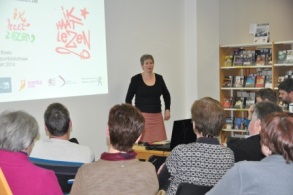 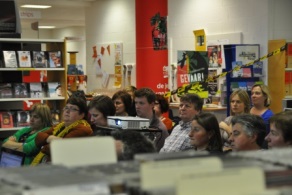 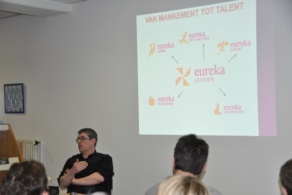 Resultaatsindicator: Luisterpunt is jaarlijks actief betrokken bij 10 evenementen en promotieprojecten.Luisterpunt gaf een lezing of had een stand op de Kangoeroebeurs (Merelbeke), Materialenbeurs Arteveldehogeschool (Gent), symposium Marnixring (Leuven), opening Makkelijk Lezen Plein bib Kortenberg, vrijwillige inlezersdag studio Gent en studio Zellik, BrailleTech (Brussel),  Ophthalmologia beurs (Brussel), studiedag 25 jaar Sprankel (Hasselt), Seniorenbeurs van de stad Aalst, opendeurdagen bij Sensotec, voorstelling boek ‘Mijn zus woont in het donker’ in Kasterlinden. Daarnaast vonden vier infoavonden over dyslexie plaats, en werd de Twin Visionmap over WOI aangekondigd (01/2014) en voorgesteld (09/2014) in het In Flanders Fields Museum in Ieper.Ook vond op 30 november onze eigen opendeurdag plaats.    Foto’s infoavond dyslexie bib BuggenhoutActie 20Deelname aan het tweejaarlijkse Ziezo-Vlaanderen beursevent en de tweejaarlijkse Reva-beurs, evenals evaluatie van onze deelname.Actie 20Deelname aan het tweejaarlijkse Ziezo-Vlaanderen beursevent en de tweejaarlijkse Reva-beurs, evenals evaluatie van onze deelname.2014In 2014 vonden deze beurzen niet plaats.2015Luisterpunt is ingeschreven voor deelname aan de ZIEZO-beurs (met een stand en met drie workshops) en aan de REVA-beurs.Actie 21Selectieve deelname aan andere beurzen afwegen aan de beleidsdoelstellingen.Actie 21Selectieve deelname aan andere beurzen afwegen aan de beleidsdoelstellingen.2014Zie bij resultaatsindicator.2015Actie 22Blijvende aandacht voor het beschikken over een waaier van attractieve promotiematerialen, zoals: affiches, folders, bladwijzers, draagtassen, gadgets e.d.Actie 22Blijvende aandacht voor het beschikken over een waaier van attractieve promotiematerialen, zoals: affiches, folders, bladwijzers, draagtassen, gadgets e.d.2014In 2014 deelden we de laatste gadgets van de Ik haat lezen-campagne uit: stickers en vierkleurenbalpennen. Deze gadgets scoren steeds goed, de laatste gadgets werden in het najaar uitgedeeld.2015Gezien de beperkte middelen moeten we bekijken of we een budget voor nieuwe gadgets kunnen vrijmaken.Actie 23Inspelen op promotie evenementen van derden: Poëzieweek (voorheen Gedichtendag), Maand van het spannende boek (Boek.be), Bibliotheekweek (Locus), Jeugdboekenweek (Stichting Lezen), Week van het Luisterboek (Nederlandse Bibliotheek Dienst, NBD)), Ouderenweek (Vlaamse ouderenraad) ...Actie 23Inspelen op promotie evenementen van derden: Poëzieweek (voorheen Gedichtendag), Maand van het spannende boek (Boek.be), Bibliotheekweek (Locus), Jeugdboekenweek (Stichting Lezen), Week van het Luisterboek (Nederlandse Bibliotheek Dienst, NBD)), Ouderenweek (Vlaamse ouderenraad) ...2014In 2014 speelden we in op de Jeugdboekenweek (omzetten van alle boeken vanaf groep 2, aandacht op Facebook-pagina’s en in Nieuwsbrieven), de Poëzieweek (aanbieden van Poëziegeschenk in gesproken vorm aan onze lezers en aandacht op onze websites en Facebook-pagina’s). De thema’s van de Bibliotheekweek en de Ouderenweek leenden zich minder voor actieve deelname vanuit Luisterpunt.2015Wordt gecontinueerd maar is afhankelijk van mogelijkheden en thema’s.Actie 24Samenstellen via de KU-Leuven in 2015 van een geschiedschrijving over de historiek van deze specifieke bibliotheekdienstverlening.Actie 24Samenstellen via de KU-Leuven in 2015 van een geschiedschrijving over de historiek van deze specifieke bibliotheekdienstverlening.2014Deze actie werd voorbereid in 2014. Een historicus blijkt geïnteresseerd te zijn.2015Begin 2015 wordt een ontwerp van redactieplan opgesteld.Actie 25N.a.v. herdenking Groote oorlog 14-18: uitgeven van een map met reliëfkaarten, i.s.m. het kenniscentrum In Flanders Fields (onder voorbehoud van extra subsidiemiddelen).Actie 25N.a.v. herdenking Groote oorlog 14-18: uitgeven van een map met reliëfkaarten, i.s.m. het kenniscentrum In Flanders Fields (onder voorbehoud van extra subsidiemiddelen).2014Deze map met 10 Twin Visionkaarten werd gerealiseerd met subsidie van de Vlaamse overheid en in nauwe samenwerking met het kenniscentrum van het In Flanders Fields Museum. Luisterpunt en het kenniscentrum beslisten samen welke 10 kaarten in de map thuishoorden. Het kenniscentrum leverde deze kaarten, een inleidende tekst en de uitleg per kaart. 200 mappen werden besteld en gemaakt bij Dedicon, samen met de inleiding en de begeleidende teksten in groteletterdruk en in een aparte braillekatern. De Daisy-versie maakte Luisterpunt in huis. Op 18 september stelden we de map voor in het In Flanders Fields Museum.2015Ook in 2015 biedt Luisterpunt deze map aan aan 60 euro.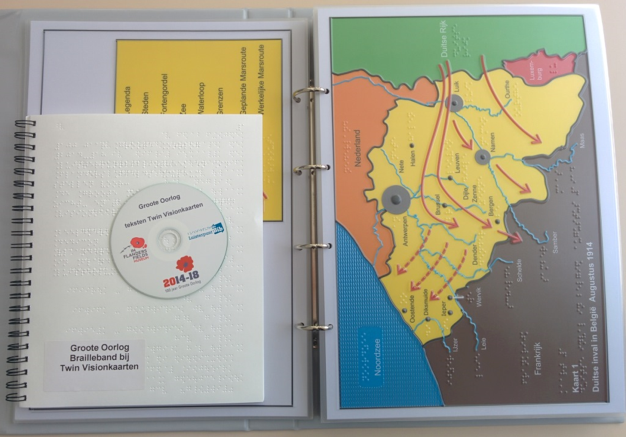 Foto Twin Visionmap WOIBijkomende actieopendeurdagBijkomende actieopendeurdag2014Op 30 november organiseerden we een succesvolle opendeurdag met tal van activiteiten. Mark Tijsmans gaf een lezing voor het jongere publiek, en Frieda van Wijck voerde een gesprek met Stefan Hertmans, die ook voorlas uit Oorlog en Terpentijn. Bezoekers konden iets inspreken of inlezen in onze huisstudio en dit audiostukje kregen ze later thuisgestuurd, bezoekers kregen ook uitleg over de verschillende diensten, over de Twin Visionkaarten en over allerlei Daisy-apparaten en Daisy-online, boeken werden per kilo verkocht, samen met koekjes en lotjes, dit alles voor Boeken for Life. Er vonden twee workshops plaats (i.s.m. het Vlaams digitaal oogpunt) over hoe vlot boeken bestellen met iPad of smartphone. Uit een e-mail van onze directeur, verzonden net na de opendeurdag: “(…) Ik blik terug op een geslaagde opendeurdag. Het was een aarzelend begin met een beperkte opkomst voor Mark Tijsmans, maar dan volgden volgeboekte workshops, uitlegmomenten van de verschillende diensten voor een zeer geïnteresseerd publiek, geroezemoes in de vergaderzaal voor geïnteresseerden in de Groote Oorlog en in allerlei Daisy-devices, een koffieruimte waar de boeken vlot van de hand gingen, maar zoals verwacht was de apotheose het voorlezen door AKO-prijswinnaar Stefaan Hertmans en zijn interview door Frieda Van Wijck. We klopten af op 116 bezoekers!!! (…)”.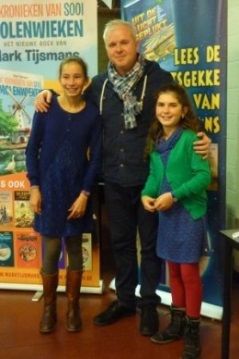 Foto Mark Tijsmans met twee jonge fans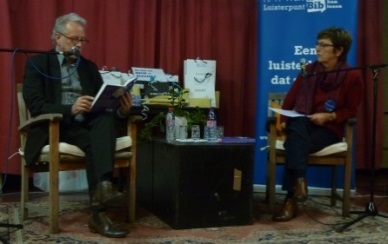 Foto Stefan Hertmans en Frieda Van WijckOD 1 Evalueren, consolideren en optimaliseren van de luisterlezencampagne uit 2012 naar kinderen en jongeren met dyslexieOD 1 Evalueren, consolideren en optimaliseren van de luisterlezencampagne uit 2012 naar kinderen en jongeren met dyslexieResultaatsindicator: Eind 2015 is het ledenaandeel van kinderen en jongeren met dyslexie gestegen tot 25%.= Ons bibliotheeksysteem telt 626 leden t/m 14 jaar met als leesbeperking dyslexie (is 16,3% van de particuliere actieve Daisy-lezers) en 897 t/m 18 jaar (is 23,4% van de particuliere actieve Daisy-lezers).Resultaatsindicator: Eind 2015 is het ledenaandeel van kinderen en jongeren met dyslexie gestegen tot 25%.= Ons bibliotheeksysteem telt 626 leden t/m 14 jaar met als leesbeperking dyslexie (is 16,3% van de particuliere actieve Daisy-lezers) en 897 t/m 18 jaar (is 23,4% van de particuliere actieve Daisy-lezers).Actie 1 * Optimaliseren van de samenwerking met onderwijs: o.a. met centra voor leerlingenbegeleiding (CLB’s), ouderverenigingen (bv. Sprankel) logopedisten, lerarenopleidingen, de zorgcoördinatoren, de schoolbibliotheken het project ‘Bib op school’ van Bibnet, Canon Cultuurcel, KlasCement.Actie 1 * Optimaliseren van de samenwerking met onderwijs: o.a. met centra voor leerlingenbegeleiding (CLB’s), ouderverenigingen (bv. Sprankel) logopedisten, lerarenopleidingen, de zorgcoördinatoren, de schoolbibliotheken het project ‘Bib op school’ van Bibnet, Canon Cultuurcel, KlasCement.2014Omdat geen extra middelen werden gevonden voor de campagne Ik haat lezen, belandde helaas ook de samenwerking met onderwijs op een lager pitje.2015Hopelijk kunnen we de samenwerking in het schooljaar 2015-2016 nieuw leven inblazen.Actie 2 Herhalen van de ‘ik haat lezen’-affichecampagne in 2014.Actie 2 Herhalen van de ‘ik haat lezen’-affichecampagne in 2014.2014Deze affichecampagne werd in 2014 niet herhaald door een gebrek aan financiële middelen.Het wordt steeds moeilijker om extra middelen te vinden om deze campagne dynamisch te houden en te evalueren.Voorheen werd de campagne vooral gefinancierd als project leesbevordering binnen het participatiedecreet. De regels om subsidie aan te vragen werden gewijzigd met als gevolg dat Luisterpunt geen subsidie meer kan aanvragen.2015We hopen de affichecampagne in oktober te hernemen. Beeld poster Ik haat lezen – station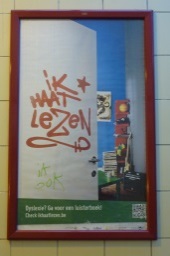 Actie 3 Samenwerken met Eureka/Die-’s-Lekti-kus inzake de promotie van Daisy- en Adibib-boeken bij personen met dyslexie.Actie 3 Samenwerken met Eureka/Die-’s-Lekti-kus inzake de promotie van Daisy- en Adibib-boeken bij personen met dyslexie.2014Waar mogelijk wordt samengewerkt, op beurzen, op infoavonden, op workshops. Loopt goed.2015Wordt gecontinueerd.Actie 4 Uitvoeren van de overeenkomst met Die-’s-Lekti-kus voor het printen door Luisterpunt van cd’s met Adibib-boeken.Actie 4 Uitvoeren van de overeenkomst met Die-’s-Lekti-kus voor het printen door Luisterpunt van cd’s met Adibib-boeken.2014Deze overeenkomst (ten bedrage van 3.600 euro voor het branden, printen en versturen van de ADIBoeken) loopt.2015Wordt gecontinueerd in 2015, maar zal verminderen omdat ADIBib deze boeken meer en meer online distribueert.OD 2 Verder evalueren, consolideren en optimaliseren van de luisterlezencampagne uit 2009 naar ouderen OD 2 Verder evalueren, consolideren en optimaliseren van de luisterlezencampagne uit 2009 naar ouderen Resultaatsindicator: Eind 2015 hebben 60% van de woonzorgcentra en lokale dienstencentra een Daisy-werking, best in samenwerking met Zorgbib en de openbare bibliotheken.Resultaatsindicator: Eind 2015 hebben 60% van de woonzorgcentra en lokale dienstencentra een Daisy-werking, best in samenwerking met Zorgbib en de openbare bibliotheken.Actie 5:** Opvolgen en optimaliseren van de Daisy-werking in de bereikte en nog niet bereikte rust- en woonzorgcentra en lokale dienstencentra.Actie 5:** Opvolgen en optimaliseren van de Daisy-werking in de bereikte en nog niet bereikte rust- en woonzorgcentra en lokale dienstencentra.2014In 2013 deed de uitleendienst een telefoonronde naar alle zorgvoorzieningen die lid waren van Luisterpunt. Als gevolg hiervan bestelde een aantal voorzieningen nieuwe Daisy-boeken.Op 17 maart gaven Zorgbib en Luisterpunt samen een workshop ‘lezen voor ouderen’ in de bibliotheekschool in Gent. Ergotherapeuten en bibliotheekmedewerkers volgden deze workshop.Met de nieuwsbrief aan de zorgvoorzieningen proberen we Daisy-boeken onder de aandacht te houden in de woon- en zorgcentra en in de lokale dienstencentra (1355 respondenten eind 2014).2015Vele zorgvoorzieningen werken samen met de lokale bib en met Zorgbib. Misschien kunnen we via de Bios-cijfers in kaart brengen hoeveel bibliotheken samenwerken met woon- en zorgcentra.Actie 6:Optimaliseren van de samenwerking met de koepelorganisaties van ouderen en de Vlaamse ouderenraad.Actie 6:Optimaliseren van de samenwerking met de koepelorganisaties van ouderen en de Vlaamse ouderenraad.2014Begin 2014 heeft een overleg plaatsgevonden met de Vlaamse ouderenraad. Dit heeft niet onmiddellijk aanleiding gegeven tot concrete acties.2015Luisterpunt plant overleg met de koepelorganisaties van ouderen.Actie 7:Bereiken van oogartsen is een werkpunt.Actie 7:Bereiken van oogartsen is een werkpunt.2014Eind 2014 startten Kamelego, Transkript en Luisterpunt overleg op om in 2015 gezamenlijk campagne naar de oogartsen te voeren.2015Bedoeling is om deze gezamenlijke campagne in het najaar van 2015 te voeren.Actie 8:Streven naar het bereiken van slechtziende ouderen via thuiszorg(winkels) en mutualiteiten.Actie 8:Streven naar het bereiken van slechtziende ouderen via thuiszorg(winkels) en mutualiteiten.2014Geen actie ondernomen in 2014.2015Staat nog op de planning.OD 3 Uitbreiden van de samenwerking met openbare bibliotheken
OD 3 Uitbreiden van de samenwerking met openbare bibliotheken
Resultaatsindicator: Eind 2015 hebben 90% van de bibliotheken een Daisy-werking.= Eind 2014 bouwt 85 % van de bibliotheken een Daisy-werking (266 bibliotheken van de 314.Resultaatsindicator: Eind 2015 hebben 90% van de bibliotheken een Daisy-werking.= Eind 2014 bouwt 85 % van de bibliotheken een Daisy-werking (266 bibliotheken van de 314.Acties 9 en 10- **Bijdragen tot de uitvoering van de Vlaamse beleidsprioriteit (cf. decreet lokaal cultuurbeleid, 2012) voor het realiseren van laagdrempelige bibliotheken met aandacht voor mensen met een (lees)beperking.- Stimuleren van de sociale rol van de bibliotheek door overleg met het Agentschap Sociaal Cultureel Werk, VVBAD en Locus (deelname aan traject 2020: over de transitie naar de bibliotheek van de toekomst in een duurzame samenleving).Acties 9 en 10- **Bijdragen tot de uitvoering van de Vlaamse beleidsprioriteit (cf. decreet lokaal cultuurbeleid, 2012) voor het realiseren van laagdrempelige bibliotheken met aandacht voor mensen met een (lees)beperking.- Stimuleren van de sociale rol van de bibliotheek door overleg met het Agentschap Sociaal Cultureel Werk, VVBAD en Locus (deelname aan traject 2020: over de transitie naar de bibliotheek van de toekomst in een duurzame samenleving).2014In enkele afzonderlijke overlegmomenten met het Agentschap Sociaal Cultureel Werk, Bibnet, Locus, VVBAD en SBB’s werd aan deze Vlaamse beleidsprioriteit over de sociale rol en de laagdrempeligheid van de lokale openbare bibliotheek geappelleerd.Daarnaast werd n.a.v. de Vlaamse, federale en Europese verkiezingen ook een memorandum opgesteld en ondertekend door diverse partner-organisaties. Dit memorandum werd in een persoonlijk overleg overgemaakt aan vertegenwoordigers van alle Vlaamse democratische partijen.2015In 2015 wordt nagegaan hoe deze beleidsprioriteit wordt opgenomen in het te herziene decreet lokaal cultuurbeleid.Actie 11* Uitbreiden van de samenwerking met het streekgericht bibliotheekbeleid (SBB) van de vijf Vlaamse provincies en de Vlaamse Gemeenschapscommissie (VGC) in Brussel.Actie 11* Uitbreiden van de samenwerking met het streekgericht bibliotheekbeleid (SBB) van de vijf Vlaamse provincies en de Vlaamse Gemeenschapscommissie (VGC) in Brussel.2014De bestaande samenwerking met de SBB’s werd in 2014 gecontinueerd.2015In 2015 wordt nagegaan hoe een eventuele samenwerking met regionale samenwerkingsverbanden de afgeschafte rol van de provincies kan overnemen.Actie 12Samenwerking met openbare bibliotheken moet worden geconsolideerd, geëvalueerd en verder uitgebouwd (o.a. vernieuwen bruikleencollecties voor de jeugd, registratie van Daisy-lezers in het bibliotheeksysteem, organiseren van vormingsmomenten voor bibliotheekmedewerkers (train the trainer), lokaal samenwerken met scholen en woonzorgcentra, samen met Zorgbib).Actie 12Samenwerking met openbare bibliotheken moet worden geconsolideerd, geëvalueerd en verder uitgebouwd (o.a. vernieuwen bruikleencollecties voor de jeugd, registratie van Daisy-lezers in het bibliotheeksysteem, organiseren van vormingsmomenten voor bibliotheekmedewerkers (train the trainer), lokaal samenwerken met scholen en woonzorgcentra, samen met Zorgbib).2014In 2014 contacteerde de collega van de uitleendienst die dagdagelijks bezig is met instellingen en met hun bruikleencollecties, hun vragen en opmerkingen, alle bibliotheken om te polsen naar hun tevredenheid, hun noden, mogelijke vernieuwing van de Daisy-boeken en de werking errond. Dit was zeker nuttig en leverde veel relevante informatie op.De Bios-cijfers van 2014 toonden aan dat de bibliotheken samen in 2013 ongeveer 39.000 uitleningen van Daisy-boeken realiseerden.2015Vanaf 2015 moeten bibliotheken naast het aantal Daisy-boeken en Daisy-uitleningen ook het aantal Daisy-lezers registreren.Voor 2015 proberen we opnieuw een aantal workshops voor bibliotheekmedewerkers te plannen. Tot nu is een workshop voor de Brusselse bibliotheken in wording.Actie 13Onderzoeken of het (lokaal, regionaal of landelijk) aanstellen van een bibliotheekconsulent voor de lokale dienstverlening aan personen met een (lees)beperking wenselijk en haalbaar is.Actie 13Onderzoeken of het (lokaal, regionaal of landelijk) aanstellen van een bibliotheekconsulent voor de lokale dienstverlening aan personen met een (lees)beperking wenselijk en haalbaar is.2014Deze actie lijkt niet meer haalbaar omwille van de opgelegde besparingen.2015Idem 2014.Actie 14* Meer samenwerken met Zorgbib, o.a. m.b.t. tot groteletterboeken en e-boeken, maar ook verhogen van het aantal Daisy-boeken in hun collectie, het bereiken van hun doelgroepen en de Daisy-vorming van hun vrijwilligers.Actie 14* Meer samenwerken met Zorgbib, o.a. m.b.t. tot groteletterboeken en e-boeken, maar ook verhogen van het aantal Daisy-boeken in hun collectie, het bereiken van hun doelgroepen en de Daisy-vorming van hun vrijwilligers.2014In 2014 gaven Zorgbib en Luisterpunt samen een workshop over lezen voor ouderen. Deze workshop vond plaats in de bibliotheekschool van Gent.2015Verdere samenwerking met Zorgbib is zeker wenselijk.Actie 15Verzamelen van goede praktijkvoorbeelden van een Daisy-werking in bibliotheken en publiceren op onze website.Actie 15Verzamelen van goede praktijkvoorbeelden van een Daisy-werking in bibliotheken en publiceren op onze website.2014Dit gebeurt, cf. onze website, maar kan zeker nog intensiever.2015Wordt gecontinueerd.Actie 16Deelnemen in 2014, samen met Zorgbib, aan een landelijk gebruikersonderzoek bij openbare bibliotheken, georganiseerd door Locus, VVBAD en de Universiteit Antwerpen.Actie 16Deelnemen in 2014, samen met Zorgbib, aan een landelijk gebruikersonderzoek bij openbare bibliotheken, georganiseerd door Locus, VVBAD en de Universiteit Antwerpen.2014In het gebruikers- en niet-gebruikersonderzoek, uitgevoerd door de universiteit Antwerpen, werden ook vragen over de Daisy-collectie en Daisy-lezers opgenomen. De rapporten met de onderzoeksresultaten brachten evenwel weinig bruikbare conclusies voor Luisterpunt op. 2015Deze actie is afgerond.Actie 17Stimuleren van een aanbod voor personen met een leesbeperking in elke openbare bibliotheek: groteletterboeken, e-boeken, luisterboeken, Daisy-boeken ...Actie 17Stimuleren van een aanbod voor personen met een leesbeperking in elke openbare bibliotheek: groteletterboeken, e-boeken, luisterboeken, Daisy-boeken ...2014Geen landelijke actie ondernomen.2015In 2015 zullen we over nieuwe promotiematerialen beschikken die we zeker aan alle bibliotheken zullen bezorgen. Zoals aangegeven in actie 12 zullen we proberen om opnieuw een aantal workshops voor bibliotheekmedewerkers te organiseren.Actie 18Stimuleren van het gebruik van het Anysurferlabel bij bibliotheken (op de eigen website en/of op de gemeentelijke website).Actie 18Stimuleren van het gebruik van het Anysurferlabel bij bibliotheken (op de eigen website en/of op de gemeentelijke website).2014Geen actie ondernomen.2015Ook in 2015 zullen we niet inzetten op deze actie.Actie 19IJveren voor meer technische hulpmiddelen voor personen met een leesbeperking in elke (centrum)bibliotheek: leesloepen, eventueel aangepaste computers, Daisy-spelers, Daisy-software, met speciale aandacht voor het verbeteren van de uitleenmogelijkheden van een Daisy-speler.Actie 19IJveren voor meer technische hulpmiddelen voor personen met een leesbeperking in elke (centrum)bibliotheek: leesloepen, eventueel aangepaste computers, Daisy-spelers, Daisy-software, met speciale aandacht voor het verbeteren van de uitleenmogelijkheden van een Daisy-speler.2014Gezien de besparingen waar de meeste openbare bibliotheken mee worden geconfronteerd, lijkt het ons niet opportuun om deze actie na te streven / op touw te zetten.2015Idem 2014.Actie 20Deelnemen aan extern overleg (Blinden en Slechtzienden Platform Vlaanderen, BSPV; Vlaamse Vereniging voor Bibliotheek, Archief en Documentatie, VVBAD; overlegorganen Vlaamse overheid…).Actie 20Deelnemen aan extern overleg (Blinden en Slechtzienden Platform Vlaanderen, BSPV; Vlaamse Vereniging voor Bibliotheek, Archief en Documentatie, VVBAD; overlegorganen Vlaamse overheid…).2014Medewerkers en bestuurders van Luisterpunt namen in 2014 deel aan velerlei extern overleg.2015In het raam van een meer efficiënte inzet zal de aanwezigheid van medewerkers teruggeschroefd worden.OD 4 Samenwerken met partners inzake leesbevordering en in het bijzonder met het Vlaams Fonds voor de Letteren (VFL) en Stichting LezenOD 4 Samenwerken met partners inzake leesbevordering en in het bijzonder met het Vlaams Fonds voor de Letteren (VFL) en Stichting LezenResultaatsindicator 1: In 2014 en 2015 worden met VFL relevante (piloot)projecten opgezet.= Dit is niet gebeurd, geen interesse vanuit VFL.Resultaatsindicator 2: De samenwerking voor KJV, Jeugdboekenweek en andere projecten met Stichting Lezen loopt verder.= De samenwerking met Stichting Lezen werd gecontinueerd, voor KJV, Jeugdboekenweek en voor het project O Mundo. Resultaatsindicator 1: In 2014 en 2015 worden met VFL relevante (piloot)projecten opgezet.= Dit is niet gebeurd, geen interesse vanuit VFL.Resultaatsindicator 2: De samenwerking voor KJV, Jeugdboekenweek en andere projecten met Stichting Lezen loopt verder.= De samenwerking met Stichting Lezen werd gecontinueerd, voor KJV, Jeugdboekenweek en voor het project O Mundo. Actie 21Deelnemen aan het Vlaams Boekenoverleg.Actie 21Deelnemen aan het Vlaams Boekenoverleg.2014Luisterpunt nam in 2014 actief deel aan enkele bijeenkomsten van het boekenoverleg en woonde de Staat van het Boek bij. 2015Deze actie wordt gecontinueerd.Actie 22Verder samenwerken met Stichting Lezen, o.a. voor de Jeugdboekenweek, de Kinder- en Jeugdjury Vlaanderen (KJV) en het streven naar een Daisy-vermelding op www.boekenzoeker.be.Actie 22Verder samenwerken met Stichting Lezen, o.a. voor de Jeugdboekenweek, de Kinder- en Jeugdjury Vlaanderen (KJV) en het streven naar een Daisy-vermelding op www.boekenzoeker.be.20142015De samenwerking voor de Jeugdboekenweek en voor de Kinder- en Jeugdjury Vlaanderen (KJV) liep door in 2014. Voor een Daisy-vermelding op boekenzoeker.be werd nog geen actie ondernomen.Wel werden de boeken van het O Mundo pakket (prentenboeken in andere talen) ingelezen bij Luisterpunt door native speakers, gebrand op een schijfje en deze schijfjes werden mee verdeeld in de O Mundo-pakketten.De samenwerking voor de Jeugdboekenweek en voor de Kinder- en Jeugdjury Vlaanderen (KJV) loopt door in 2015. Luisterpunt onderneemt actie voor een Daisy-vermelding bij de boeken die in Daisy-formaat bestaan op boekenzoeker.be.Actie 23Verder samenwerken met Wablieft.Actie 23Verder samenwerken met Wablieft.2014De beeldboeken van Wablieft en de gewone Wablieft-boeken die in 2014 verschenen, werden omgezet naar Daisy. Drie van de vier auteurs van de gewone Wablieft-boeken lazen zelf hun boek in.De boeken werden slechts laat aan Luisterpunt bezorgd waardoor de Daisy-versie en de gedrukte versie helaas niet tegelijk werden voorgesteld. 2015Als in 2015 Wablieft-boeken verschijnen, worden we hopelijk weer wat meer betrokken bij de lancering en de voorstelling, en krijgen we de boeken vroeger zodat we het inlezen tijdig kunnen plannen.Actie 24** Samenwerken met het Vlaams Fonds voor de Letteren met het oog op leesbevorderende (piloot)projecten voor mensen met een (lees)beperking.Actie 24** Samenwerken met het Vlaams Fonds voor de Letteren met het oog op leesbevorderende (piloot)projecten voor mensen met een (lees)beperking.20142015Duidelijk geen interesse vanuit het Vlaams Fonds voor de Letteren. Actie heeft niet plaatsgevonden.Idem 2014.Actie 25Opstarten van initiatieven met sociaal-culturele organisaties uit de sector van personen met een (lees)beperking.Actie 25Opstarten van initiatieven met sociaal-culturele organisaties uit de sector van personen met een (lees)beperking.20142015Als de gelegenheid zich voordeed, werden initiatieven genomen. Zo werd overleg met de maatschappelijk assistenten gepland maar wegens de problemen met Daisy-online uitgesteld tot 2015. Met VeBeS West-Vlaanderen werd een workshop in en een bezoek aan het In Flanders Museum georganiseerd naar aanleiding van de voorstelling van de Twin Visionkaarten over WOI. Luisterpunt stemde toe om te participeren aan de infodagen over toegankelijk lezen die VeBeS begin 2015 organiseert. Luisterpunt gaf een korte toelichting over Daisy-boeken en Luisterpunt tijdens de boekvoorstelling van “Mijn zus woont in het donker” van Emy Geyskens, dit in Katerlinden. Met Sprankel werd samengewerkt voor info-sessies over Luisterpunt, Daisy-boeken en Ik haat lezen, in de bib van Roeselare, in de Sprankellocatie in Gent en op de studiedag n.a.v. 25 jaar Sprankel in Hasselt.Wordt gecontinueerd.Actie 26Samenwerking nastreven met de speciale scholen voor blinden en slechtzienden en de diensten van het GON (Geïntegreerd Onderwijs van de Vlaamse overheid) voor onder andere blinde en slechtziende kinderen.Actie 26Samenwerking nastreven met de speciale scholen voor blinden en slechtzienden en de diensten van het GON (Geïntegreerd Onderwijs van de Vlaamse overheid) voor onder andere blinde en slechtziende kinderen.20142015Met GON-begeleiders van K.I.Woluwe werd een overleg gepland maar door het uitblijven en de niet probleemloze start van Daisy-online werd dit overleg verschoven naar 2015.Kasterlinden: zie actie 25. Toen werden ook contacten gelegd om verder samenwerking op te bouwen.Luisterpunt tracht dit te intensifiëren in 2015.OD 5 Luisterpunt volgt actief de ontwikkelingen op bij het Daisy Consortium en participeert aan het overlegorgaan Daisy VlaanderenOD 5 Luisterpunt volgt actief de ontwikkelingen op bij het Daisy Consortium en participeert aan het overlegorgaan Daisy VlaanderenResultaatsindicator: Luisterpunt participeert actief aan de fora en de congressen van het Daisy consortium.= In 2014 werd aan de fora geparticipeerd niet, maar niet aan de congressen.Resultaatsindicator: Luisterpunt participeert actief aan de fora en de congressen van het Daisy consortium.= In 2014 werd aan de fora geparticipeerd niet, maar niet aan de congressen.Actie 27* Opvolgen van de technologische vernieuwingen op de fora inzake online Daisy-spelers, de Daisy-software en het Daisy Online Delivery Protocol (DODP).Actie 27* Opvolgen van de technologische vernieuwingen op de fora inzake online Daisy-spelers, de Daisy-software en het Daisy Online Delivery Protocol (DODP).2014De ICT-dienst van Luisterpunt volgt deze technologische vernieuwingen op, vaak in samenspraak met partners van het overlegplatform Daisy-Vlaanderen. 2015Wordt in 2015 gecontinueerd.Actie 28Continueren van het lidmaatschap van en participatie aan het internationale Daisy-consortium.Actie 28Continueren van het lidmaatschap van en participatie aan het internationale Daisy-consortium.2014Luisterpunt was ook in 2014 betalend lid van het Daisy-consortium.2015Wordt in 2015 voort gezet.Actie 29Participeren aan het overlegorgaan Daisy-Vlaanderen, waaraan alle organisaties deelnemen die op één of andere wijze met Daisy bezig zijn.Actie 29Participeren aan het overlegorgaan Daisy-Vlaanderen, waaraan alle organisaties deelnemen die op één of andere wijze met Daisy bezig zijn.2014Het overlegplatform draait op een lager pitje en kwam slechts twee keer samen. De inzet van de partners is verschoven naar het Daisy-online project op anderslezen.be.2015Wordt in 2015 gecontinueerd.OD 6 Luisterpunt volgt actief de ontwikkelingen op inzake de (internationale) problematiek m.b.t. het auteursrecht en de copyrightOD 6 Luisterpunt volgt actief de ontwikkelingen op inzake de (internationale) problematiek m.b.t. het auteursrecht en de copyrightResultaatsindicator: Een overeenkomst voor online dienstverlening met downloaden en streamen is in 2014 een feit.Eind 2014 startte Luisterpunt met een online dienstverlening (downloaden en streamen).Resultaatsindicator: Een overeenkomst voor online dienstverlening met downloaden en streamen is in 2014 een feit.Eind 2014 startte Luisterpunt met een online dienstverlening (downloaden en streamen).Acties 30 en 31- Deelnemen in Vlaanderen aan het Samenwerkingsverband Auteursrecht & Samenleving (SA&S).- Uitklaren van de problematiek rond het auteursrecht, het reproductierecht en het digitaal leenrecht.Acties 30 en 31- Deelnemen in Vlaanderen aan het Samenwerkingsverband Auteursrecht & Samenleving (SA&S).- Uitklaren van de problematiek rond het auteursrecht, het reproductierecht en het digitaal leenrecht.2014Ook in 2014 werd deelgenomen aan overleg met SA&S ten einde de problematiek rond het auteursrecht en digitale leenrecht verder uit te klaren.2015Door de opgelegde besparingen wordt mogelijks de deelname aan het SA&S geheroriënteerd.Actie 32Overleg plegen met de Vlaamse Uitgevers Vereniging over een bijsturen van de overeenkomst uit 2011.Actie 32Overleg plegen met de Vlaamse Uitgevers Vereniging over een bijsturen van de overeenkomst uit 2011.2014Eind 2014 werd het bijsturen van de overeenkomst uit 2011 voorbereid. Hierbij werd geopteerd om proactief te handelen in de geest van het WIPO-verdrag uit 2013.2015Wellicht wordt begin 2015 een herziening reëel, met focus op digitale en grensoverschrijdende terbeschikkingstelling van onze boeken aan mensen met een leesbeperking.Actie 33IJveren voor de ratificatie en de implementatie van het bindend internationaal verdrag voor toegankelijke lectuur (WIPO-Treaty, goedgekeurd op 27 juni 2013) in België en ijveren voor een mogelijke aanpassing van de federale auteurswet.Actie 33IJveren voor de ratificatie en de implementatie van het bindend internationaal verdrag voor toegankelijke lectuur (WIPO-Treaty, goedgekeurd op 27 juni 2013) in België en ijveren voor een mogelijke aanpassing van de federale auteurswet.2014België heeft net zoals de Europese Unie in juni 2014 het WIPO-verdrag ondertekend. Luisterpunt volgt vanuit haar deelname aan IFLA de internationale ontwikkelingen op en ijvert om de ratificatie door België te bewerkstelligen.
Begin 2014 werd hieromtrent ook een brief gestuurd naar de federale minister van economie. Dit gebeurde in samenspraak met het Slechtzienden en Blinden Platform Vlaanderen (SBPV) en enkele partnerorganisaties.2015Idem voor 2015.OD 7 Realiseren van een samenwerking met de Nederlandse gespecialiseerde bibliotheekorganisaties op het vlak van bibliotheekaanbod, back office-diensten en projecten inzake bibliotheekdienstverleningOD 7 Realiseren van een samenwerking met de Nederlandse gespecialiseerde bibliotheekorganisaties op het vlak van bibliotheekaanbod, back office-diensten en projecten inzake bibliotheekdienstverleningResultaatsindicator: Eén gemeenschappelijke digitale braillecollectie wordt in 2014 voltooid.= In 2014 werd dit effectief gerealiseerd.Resultaatsindicator: Eén gemeenschappelijke digitale braillecollectie wordt in 2014 voltooid.= In 2014 werd dit effectief gerealiseerd.Actie 34Verder uitwerken van één gemeenschappelijke digitale braillecollectie met steun van o.a. de Nederlandse Taalunie.Actie 34Verder uitwerken van één gemeenschappelijke digitale braillecollectie met steun van o.a. de Nederlandse Taalunie.20142015Het “Eén-braillecollectieproject” (EBC) werd in 2013 opgestart en in 2014 tot uitvoering gebracht. Luisterpunt speelde een actieve rol in de stuurgroep en verschillende Vlaamse partners, TSA en Bibnet, werden bij de realisatie betrokken.Dit resulteerde in de uitwisseling van alle digitale bestanden van brailleboeken (van NL naar B en omgekeerd) en de instroom van de nieuwe titels.In 2015 wordt deze werking gecontinueerd. Daarnaast worden nog enkele interne conversieproblemen opgelost.Actie 35* Opzetten van gemeenschappelijke back office-projecten en inhoudelijke projecten met Nederland.Actie 35* Opzetten van gemeenschappelijke back office-projecten en inhoudelijke projecten met Nederland.2014Buiten het EBC- en één-audiocollectieproject (EAC-project) zijn er geen andere back office-projecten lopende.2015De operationele uitvoering van het EAC-project wordt voorbereid.Actie 36Streven naar afspraken met alle betrokken Nederlandse organisaties voor een afstemming van het Daisy-aanbod in het Nederlandse taalgebied.Actie 36Streven naar afspraken met alle betrokken Nederlandse organisaties voor een afstemming van het Daisy-aanbod in het Nederlandse taalgebied.2014Zie bij SD2 OD2 actie 232015Actie 37Luisterpuntmedewerkers plegen overleg met en brengen werkbezoeken aan de vestigingen van Dedicon en Aangepast Lezen.Actie 37Luisterpuntmedewerkers plegen overleg met en brengen werkbezoeken aan de vestigingen van Dedicon en Aangepast Lezen.2014Directie en stafleden hadden verschillende keren overleg in Nederland met Dedicon en Aangepast Lezen. Dit gold zowel voor algemeen beleidsoverleg als voor operationeel overleg m.b.t. het EBC-project en de ruil/verkoop van Daisy-boeken.2015Deze actie wordt in 2015 herhaald. Actie 38Actualiseren van het samenwerkingsprotocol uit 2010 met Aangepast Lezen.Actie 38Actualiseren van het samenwerkingsprotocol uit 2010 met Aangepast Lezen.2014Hierrond werd in 2014 geen actie ondernomen. De noodzaak hiertoe is ook achterhaald door de lopende samenwerkingen en door het gewijzigde overheidsbeleid inzake aangepast lezen in Nederland.2015Geen verdere actie meer.OD 8 Actieve participatie aan IFLA en andere internationale bibliotheekactoren
OD 8 Actieve participatie aan IFLA en andere internationale bibliotheekactoren
Resultaatsindicator: Het IFLA-rapport met richtlijnen voor de bibliotheekwerking voor personen met dyslexie is medio 2014 klaar.= Deze IFLA-richtlijnen waren medio klaar, in augustus werden ze ‘principieel’ goedgekeurd door IFLA, IFLA vroeg om nog enkele kleine wijzigingen aan te brengen. De twee projectleiders, Helle Mortensen en Saskia Boets, presenteerden deze richtlijnen samen op de IFLA-conferentie in Lyon, samen met een Poster session. Tijdens de decemberbijeenkomst 2014 keurde  IFLA de richtlijnen helemaal goed.Wij (in Vlaanderen) hebben gezorgd voor de vormgeving van de richtlijnen, de poster en de checklist, onze Nederlandse collega’s zorgen voor de Nederlandse vertaling.Resultaatsindicator: Het IFLA-rapport met richtlijnen voor de bibliotheekwerking voor personen met dyslexie is medio 2014 klaar.= Deze IFLA-richtlijnen waren medio klaar, in augustus werden ze ‘principieel’ goedgekeurd door IFLA, IFLA vroeg om nog enkele kleine wijzigingen aan te brengen. De twee projectleiders, Helle Mortensen en Saskia Boets, presenteerden deze richtlijnen samen op de IFLA-conferentie in Lyon, samen met een Poster session. Tijdens de decemberbijeenkomst 2014 keurde  IFLA de richtlijnen helemaal goed.Wij (in Vlaanderen) hebben gezorgd voor de vormgeving van de richtlijnen, de poster en de checklist, onze Nederlandse collega’s zorgen voor de Nederlandse vertaling.Actie 39Bijwonen tweemaal per jaar van de stuurgroep van de IFLA-sectie ‘Libraries Serving Persons with Print Disabilities’.Actie 39Bijwonen tweemaal per jaar van de stuurgroep van de IFLA-sectie ‘Libraries Serving Persons with Print Disabilities’.2014De directeur woonde de LPD-stuurgroep bij in februari in Washington (USA) en in augustus in Lyon (Frankrijk). De LPD-stuurgroep focuste vooral op de samenwerking met openbare bibliotheken, de WIPO Treaty, (de toegankelijkheid van) e-boeken en online distributie.2015De directeur woont in februari de LPD-stuurgroep in Leipzig (Duitsland) bij. Door besparingen wordt in augustus niet deelgenomen aan de meeting in Kaapstad (Zuid-Afrika).Actie 40** Trekkende rol spelen in de IFLA-werkgroep die bezig is met het herschrijven van de ‘Guidelines for Library Services to Persons with Dyslexia’ en presenteren van het eindrapport op de IFLA-conferentie in 2014 in Lyon.Actie 40** Trekkende rol spelen in de IFLA-werkgroep die bezig is met het herschrijven van de ‘Guidelines for Library Services to Persons with Dyslexia’ en presenteren van het eindrapport op de IFLA-conferentie in 2014 in Lyon.2014Luisterpunt heeft actief geparticipeerd in de projectgroep. De ‘Dyslexia Guidelines’ werden in augustus gepresenteerd op de IFLA conferentie, door Helle Mortensen en Saskia Boets. Op dat moment waren ze ‘endorsed in principle’, principieel goedgekeurd dus. De projectgroep had op dezelfde conferentie ook een Poster Session. In december 2014 keurde IFLA de Guidelines helemaal goed. Deze Guidelines betekenden een grotere werkbelasting dan verwacht: het nalezen en het verwerken van wijzigingen, Skype meetings met de buitenlandse collega’s van de projectgroep, opmerkingen van de ‘Professional Comitee’ bekijken en verwerken, …2015In 2015 zal worden getracht om deze goedgekeurde Guidelines zoveel mogelijk te verspreiden en zoveel mogelijk taalgebieden te stimuleren om ze te vertalen. Saskia Boets presenteert de Guidelines alvast voor de Franstalige, Brusselse bibliotheken (Brussel, maart 2015) en voor de Franse bibliotheeksector (Parijs, maart 2015)Actie 41Presentatie geven in Parijs in 2014 op IFLA preconferentie (van LSN-LPD) met als thema: e-boeken.Actie 41Presentatie geven in Parijs in 2014 op IFLA preconferentie (van LSN-LPD) met als thema: e-boeken.2014Luisterpunt gaf geen presentatie, maar participeerde wel aan de voorbereidende stuurgroep van deze preconferentie en de volledige staf nam deel aan de conferentie.2015In 2015 organiseert IFLA-LPD geen preconferentie.Actie 42Opvolgen van de ontwikkelingen inzake online bibliotheekdienstverlening bij de leden van de LPD-sectie.Actie 42Opvolgen van de ontwikkelingen inzake online bibliotheekdienstverlening bij de leden van de LPD-sectie.2014Deze actie wordt opgevolgd door de directeur via deelname aan de LPD-stuurgroep.2015Wordt op gelijkaardige wijze in 2015 voort gezet.Actie 43Luisterpuntmedewerkers brengen een werkbezoek aan de Swedish Agency for Accessible Media (MTM, voorheen TPB), gezien de grote parallel tussen het Zweedse en Vlaamse bibliotheekmodel.Actie 43Luisterpuntmedewerkers brengen een werkbezoek aan de Swedish Agency for Accessible Media (MTM, voorheen TPB), gezien de grote parallel tussen het Zweedse en Vlaamse bibliotheekmodel.2014Dit werkbezoek vond al in oktober 2013 plaats. Een verslag vindt u op de Luisterpuntwebsite. (http://www.luisterpuntbibliotheek.be/upload/201310_Zweden_OK_met_fotos_toegankelijk.pdf)2015Actie 44Opvolgen van het project ‘refreshable braille’ van RNIB en het Daisy Consortium.Actie 44Opvolgen van het project ‘refreshable braille’ van RNIB en het Daisy Consortium.2014Hiertoe werd geen actie ondernomen.2015Wordt mogelijks hernomen in het kader van een braille-expertenmeeting Vlaanderen-Nederland.Actie 45* Opvolgen van het ETIN-project: lid zijn van de stuurgroep, uitwerken van het statuut van Trusted Intermediary, opvolgen van EU-Memorandum of Understanding (MOU) en ijveren voor een pilootproject tussen Vlaanderen en Nederland met steun van de Vlaamse en Nederlandse uitgeversvereniging.Actie 45* Opvolgen van het ETIN-project: lid zijn van de stuurgroep, uitwerken van het statuut van Trusted Intermediary, opvolgen van EU-Memorandum of Understanding (MOU) en ijveren voor een pilootproject tussen Vlaanderen en Nederland met steun van de Vlaamse en Nederlandse uitgeversvereniging.2014Het ETIN-project draait door verschillende omstandigheden op een laag pitje:- een gebrek aan financiering,- het uitblijven van getekende overeenkomsten,- de vertegenwoordiging van de Europese Commissie eist dat ONCE (Spanje) en/of RNIB (VK) lid worden voor men verder kan,- een verlies aan focus door nieuwe kansen: WIPO Verdrag.2015Zonder verdere positieve ontwikkelingen verwachten we het definitieve einde van het ETIN-project in 2015.OD 9 Samenwerking met de gespecialiseerde bibliotheken van de Franse gemeenschap in België
OD 9 Samenwerking met de gespecialiseerde bibliotheken van de Franse gemeenschap in België
Resultaatsindicator: Er zijn eind 2015, samen met de ‘Bibliothèque adaptée de la Ligue Braille’, belangrijke stappen gezet voor een uitbreiden van het wettelijk depot bij de Koninklijke Bibliotheek in Brussel.= De belangrijke stappen zijn nog niet gezet, maar er zijn voorbereidende gesprekken gevoerd om hiervoor samen federaal te ijveren en dit naar analogie met de nieuwe wetgeving terzake in Frankrijk, die iets gelijkaardigs beoogt.Resultaatsindicator: Er zijn eind 2015, samen met de ‘Bibliothèque adaptée de la Ligue Braille’, belangrijke stappen gezet voor een uitbreiden van het wettelijk depot bij de Koninklijke Bibliotheek in Brussel.= De belangrijke stappen zijn nog niet gezet, maar er zijn voorbereidende gesprekken gevoerd om hiervoor samen federaal te ijveren en dit naar analogie met de nieuwe wetgeving terzake in Frankrijk, die iets gelijkaardigs beoogt.Actie 46Onderzoeken of de overeenkomst voor een bilateraal cultuurbeleid tussen de Franse en de Vlaamse gemeenschap kansen en mogelijkheden voor de gespecialiseerde bibliotheken biedt.Actie 46Onderzoeken of de overeenkomst voor een bilateraal cultuurbeleid tussen de Franse en de Vlaamse gemeenschap kansen en mogelijkheden voor de gespecialiseerde bibliotheken biedt.2014Er werd geen actie ondernomen.2015Luisterpunt zal dit onder de aandacht brengen van de Vlaamse minister voor Cultuur om dit te onderzoeken.Actie 47* IJveren met de Brailleliga voor een uitbreiden van het wettelijk depot Koninklijke Bibliotheek in Brussel tot een digitaal depot met verplichting ook een e-versie aan de Brailleliga en Luisterpunt ter beschikking te stellen.Actie 47* IJveren met de Brailleliga voor een uitbreiden van het wettelijk depot Koninklijke Bibliotheek in Brussel tot een digitaal depot met verplichting ook een e-versie aan de Brailleliga en Luisterpunt ter beschikking te stellen.2014Er werden hierover verkennende en positieve gesprekken met de Brailleliga en de Koninklijke Bibliotheek gevoerd.2015Luisterpunt zal dit onder de aandacht van het Vlaams en federaal beleid brengen.Actie 48Overleg plegen met Franstalige bibliotheken van de Brailleliga en de ONA (Oeuvre Nationale des Aveugles).Actie 48Overleg plegen met Franstalige bibliotheken van de Brailleliga en de ONA (Oeuvre Nationale des Aveugles).2014Er werd met de Brailleliga overleg gepleegd over diverse gemeenschappelijke materies, zoals online-distributie, wettelijk depot, anderstalige boeken, openheid naar de doelgroep van personen met dyslexie…2015De gesprekken met de Brailleliga worden voortgezet en die met de ONA hernomen.OD 1 Luisterpunt zet in op een adequaat personeelsbeleid en efficiënte personeelsadministratieOD 1 Luisterpunt zet in op een adequaat personeelsbeleid en efficiënte personeelsadministratieResultaatsindicator 1: Competentiemanagement is vanaf 2014 een vast onderdeel van het personeelsbeleid.= Een jaarlijkse cyclus met functioneringsgesprekken voor de zomer en evaluatiegesprekken na de jaarwisseling trad in 2014 in voege.Resultaatsindicator 2: Het gevoerde personeelsbeleid wordt door de medewerkers en bestuurders beoordeeld als zijnde professioneel.= Het gevoerde personeelsbeleid werd enerzijds efficiënter georganiseerd, maar anderzijds door de opgelegde besparingen ook bekritiseerd.Resultaatsindicator 1: Competentiemanagement is vanaf 2014 een vast onderdeel van het personeelsbeleid.= Een jaarlijkse cyclus met functioneringsgesprekken voor de zomer en evaluatiegesprekken na de jaarwisseling trad in 2014 in voege.Resultaatsindicator 2: Het gevoerde personeelsbeleid wordt door de medewerkers en bestuurders beoordeeld als zijnde professioneel.= Het gevoerde personeelsbeleid werd enerzijds efficiënter georganiseerd, maar anderzijds door de opgelegde besparingen ook bekritiseerd.Actie 1*** Vernieuwen van het opgestarte traject voor competentiemanagement met het inplannen van functioneringsgesprekken in 2014 en evaluatiegesprekken in 2015, gebaseerd op specifieke functieprofielen.Actie 1*** Vernieuwen van het opgestarte traject voor competentiemanagement met het inplannen van functioneringsgesprekken in 2014 en evaluatiegesprekken in 2015, gebaseerd op specifieke functieprofielen.2014Het traject van competentiemanagement werd heropgestart: eerst waren er op 16 en 17 januari met behulp van het vormingsbureau UpGrading aparte interne vormingen voor medewerkers en voor leidinggevenden, daarna kwamen er begin 2014 planningsgesprekken met alle medewerkers en functioneringsgesprekken medio 2014. Hiertoe werden 4 functieprofielen opgesteld: bibliotheekmedewerker, bibliotheekmedewerker communicatie en promotie, secretariaatsmedewerker, coördinator en directielid.2015Begin 2015 worden voor het eerst evaluatiegesprekken gevoerd met alle medewerkers.Actie 2Het organogram (zie bijlage) wordt een adequate weerspiegeling van de organisatiestructuur.Actie 2Het organogram (zie bijlage) wordt een adequate weerspiegeling van de organisatiestructuur.2014Het organogram, zoals vernieuwd voor het beleidsplan 2014-2018, is nog steeds up to date.2015Er is geen bijsturing gepland.Actie 3Updaten van het arbeidsreglement, zich baserend op de toegepaste cao (PC 329).Actie 3Updaten van het arbeidsreglement, zich baserend op de toegepaste cao (PC 329).2014Het arbeidsreglement werd geactualiseerd aan de gewijzigde arbeidsomstandigheden en aan het toepassen van een collectieve arbeidsduurvermindering met 1 uur per week vanaf 2015 voor een periode van twee jaar.2015Het gewijzigde arbeidsreglement werd begin 2015 door bestuur en personeel aanvaard.Actie 4** Een efficiënte personeelsadministratie (verlofregeling, loonadministratie, afwezigheidskalender, …) verhoogt de personeelstevredenheid.Actie 4** Een efficiënte personeelsadministratie (verlofregeling, loonadministratie, afwezigheidskalender, …) verhoogt de personeelstevredenheid.2014Eind 2014 werd duidelijk dat een bijsturen van de aanpak door het sociaal secretariaat en een beter aansturen van de personeelsverantwoordelijke de bestaande onvrede over de prikklok, de vakantieregeling en de personeelsadministratie moet wegnemen.2015Het ingezette sturend optreden moet samen met een evaluatie van het werken met een prikklok tot meer personeelstevredenheid leiden.Actie 5* Luisterpunt gaat efficiënt om met haar vrijwilligers, met aandacht voor hun rechten en plichten.Actie 5* Luisterpunt gaat efficiënt om met haar vrijwilligers, met aandacht voor hun rechten en plichten.2014Werken met vrijwilligers is vrij arbeidsintensief en werd daarom beperkt tot assistentie in de uitleendienst en voor de huisstudio.2015In 2015 wordt niet, maar in 2016 wordt wel deelgenomen aan de week van de vrijwilliger.Actie 6* Organiseren van interne communicatie (personeelsvergaderingen, werkoverleg per dienst, doorsturen van verslagen van stafbijeenkomsten en communicatieweetjes als interne nieuwsbrief).Actie 6* Organiseren van interne communicatie (personeelsvergaderingen, werkoverleg per dienst, doorsturen van verslagen van stafbijeenkomsten en communicatieweetjes als interne nieuwsbrief).2014De communicatie over het werkoverleg van de staf en per dienst werd op een nieuwe leest geschoeid met gerichte communicatie per mail; de communicatieweetjes werden omgeturnd tot Luisterpuntweetjes. Er vonden ook 5 personeelsvergaderingen plaats, waarbij in het najaar gefocust werd op de opgelegde besparingen.In het najaar werden de fundamenten voor het intranet gelegd: concept en programmeerwerk.2015Het intranet zal een nieuwe rol spelen in de interne communicatie.Actie 7Opleidingen tot meer professionaliteit: inzetten op meer interne overlegmomenten en bijscholingen voor medewerkers.Actie 7Opleidingen tot meer professionaliteit: inzetten op meer interne overlegmomenten en bijscholingen voor medewerkers.2014Op enkele personeelsvergaderingen werd ingegaan op de vernieuwingen in de dienstverlening: Daisy-online en braille-enkel. Inzake bijscholing werd gefocust op het Daisy-online project en ICT-opleidingen.2015De focus voor bijscholing blijft behouden op Daisy-online.Actie 8Nagaan of een traject van integraal kwaliteitsmanagement de efficiëntie en effectiviteit van Luisterpunt en haar medewerkers kan verhogen.Actie 8Nagaan of een traject van integraal kwaliteitsmanagement de efficiëntie en effectiviteit van Luisterpunt en haar medewerkers kan verhogen.2014De bewaking van de kwaliteit van onze organisatiecultuur en bibliotheekdienstverlening maakt deel uit van het traject van competentiemanagement, het traject van beleidsplannen en voortgangsrapporten en het interne werkoverleg.2015Deze aanpak wordt intens gecontinueerd.Actie 9Elke dienst binnen Luisterpunt beoogt de realisatie van het maximum met een minimum aan medewerkers.Actie 9Elke dienst binnen Luisterpunt beoogt de realisatie van het maximum met een minimum aan medewerkers.2014De opgelegde besparingen in september 2014 door de Vlaamse overheid zorgden in het najaar voor een moeilijke beleidsvoering en voor de nodige onrust bij de medewerkers. Na een lang proces van besluitvorming met personeelsvergaderingen, beraad binnen de staf en de directie, werd door het bestuur van Luisterpunt beslist om:De opgelegde besparingen op te vatten als een structureel financieel probleem van een jaarlijks tekort van ongeveer € 80.000De aanpak van uitgaven en inkomsten in de werkingskosten te laten uitmonden in een nuloperatieNieuwe en bijkomende inkomsten dienen om investeringen te financierenHerschikken van de leenlast door de lopende leningen te vervangen door een nieuwe lening aan een lagere intrestvoetStructureel in te grijpen in de loonkost: door de arbeidsduur met 1 uur per week te verminderen wat tot een RSZ-korting leidt zonder loonsvermindering, door het team met een netto-daling van 2,5 VTE te wijzigen, waarbij sommige medewerkers vrijwillig een stap opzij zetten door gebruik te maken van hun recht op pensioen, op SWT of op tijdskrediet en waarbij anderen ontslagen worden.2015Er wordt in 2015 verder geijverd om het objectief te bereiken van een netto-daling met 2,5 VTE van het personeelsteam tegen 2017.Actie 10Nagaan voor wat en wanneer uitbesteed werk een werkbaar alternatief is.Actie 10Nagaan voor wat en wanneer uitbesteed werk een werkbaar alternatief is.2014N.a.v. de opgelegde besparingen werd door de staf de oefening gemaakt om per dienst deze efficiëntiewinst te bereiken.2015Deze oefening wordt herhaald.Actie 11* Documenteren voor het personeel van de verschillende interne werkprocedures op de Z-schijf van de server, gebaseerd op een duidelijke boomstructuur.Actie 11* Documenteren voor het personeel van de verschillende interne werkprocedures op de Z-schijf van de server, gebaseerd op een duidelijke boomstructuur.2014Een jobstudent werkte gedurende één maand aan de ontwikkeling van een intranet, dit onder supervisie van de ICT-coördinator en een communicatiemedewerker.2015In de loop van 2015 wordt het intranet operationeel. Dit intranet zal voor een groot deel de vele mappen op de Z-schijf vervangen en de informatie overzichtelijker weergeven.OD 2 Luisterpunt consolideert haar subsidies van de Vlaamse overheid, maar zoekt ook naar alternatieve financiering via sponsors en partners
 OD 2 Luisterpunt consolideert haar subsidies van de Vlaamse overheid, maar zoekt ook naar alternatieve financiering via sponsors en partners
 Resultaatsindicator: Eind 2016 zijn de geldbronnen als volgt verdeeld: 70% subsidies, 15% sponsors en 15% partners.= Aan deze doelstelling werd en wordt de komende jaren verder gewerkt; eind 2014 komt nog ruim 90% van de werkingsmiddelen uit subsidies van de Vlaamse overheid.Resultaatsindicator: Eind 2016 zijn de geldbronnen als volgt verdeeld: 70% subsidies, 15% sponsors en 15% partners.= Aan deze doelstelling werd en wordt de komende jaren verder gewerkt; eind 2014 komt nog ruim 90% van de werkingsmiddelen uit subsidies van de Vlaamse overheid.Actie 12*** Realiseren van het liquiditeitsplan 2013-2017 om de leningen met Hefboom, KMBS en BLL na te komenActie 12*** Realiseren van het liquiditeitsplan 2013-2017 om de leningen met Hefboom, KMBS en BLL na te komen2014De doelen van het liquiditeitsplan werden nagekomen: de lening met Hefboom werd medio 2014 afgelost, de afbetalingen aan KMBS en BLL verliepen à jour en werden vanaf 2014 renteloos.
Voor meer informatie over de financiële situatie van Luisterpunt eind 2014 wordt verwezen naar de jaarrekening en de balans.2015Begin 2015 wordt de lening met KMBS vroegtijdig afgelost en vervangen door een overeenkomst met KBC-bank aan een lagere intrestvoet. Met deze overeenkomst beogen we om de financiële aderlating door de opgelegde besparingen de komende jaren op te vangen.Actie 13** Streven naar nieuwe geldbronnen: binnen de publieke sector (90% van de subsidies komt van de Vlaamse overheid in 2013)ook andere overheden of departementen (bv. onderwijs, gezien de dienstverlening aan personen met dyslexie), maar ook daarbuiten uit de privésector (bedrijven, structurele sponsors, crowdfunding, volkslening of B-spaarboekje, een op te richten Vrienden van Luisterpunt vzw) en uit de derde sector (partner-organisaties, netwerk Vlaamse-oogpunten, fondsen met projectmiddelen, serviceclubs…).Actie 13** Streven naar nieuwe geldbronnen: binnen de publieke sector (90% van de subsidies komt van de Vlaamse overheid in 2013)ook andere overheden of departementen (bv. onderwijs, gezien de dienstverlening aan personen met dyslexie), maar ook daarbuiten uit de privésector (bedrijven, structurele sponsors, crowdfunding, volkslening of B-spaarboekje, een op te richten Vrienden van Luisterpunt vzw) en uit de derde sector (partner-organisaties, netwerk Vlaamse-oogpunten, fondsen met projectmiddelen, serviceclubs…).2014Pogingen in 2014 om over te gaan tot projecten van crowdfunding en online schenken via i-Funds kenden geen positief resultaat.2015Het zoeken naar nieuwe geldbronnen wordt gecontinueerd. In 2015 wordt de giftencampagne gericht tot lezers en sympathisanten uitgebreid met de actie ‘word peter of meter van een boek’.Actie 14Kansen benutten van het participatiedecreet voor het verbeteren met projectgelden van de dienstverlening aan mensen met een leesbeperking.Actie 14Kansen benutten van het participatiedecreet voor het verbeteren met projectgelden van de dienstverlening aan mensen met een leesbeperking.2014In 2014 werden geen projectaanvragen ingediend.2015Mogelijks wordt in 2015 met een partner een projectaanvraag ingediend.Actie 15* Lobbyorganisatie belasten met het zoeken naar Europese projectgelden uit de sectoren cultuur of gehandicapten.Actie 15* Lobbyorganisatie belasten met het zoeken naar Europese projectgelden uit de sectoren cultuur of gehandicapten.2014Hiervoor werd in 2014 geen actie ondernomen.2015Wellicht wordt in 2015 een reële poging ondernomen. Actie 16*** Vernieuwen van de boekhouding met de boekhouder van het netwerk Vlaamse oogpunten.Actie 16*** Vernieuwen van de boekhouding met de boekhouder van het netwerk Vlaamse oogpunten.2014Deze actie werd al in 2013 ingezet en werd in 2014 succesvol gecontinueerd. Vanaf 2014 wordt deze samenwerking opgenomen in de lidmaatschapsovereenkomst met het Vlaams oogpunten platform.2015Wordt gecontinueerd.Actie 17Opnieuw indienen in 2015 van een dossier bij de federale administratie financiën voor het bekomen van een erkenning om fiscale attesten uit te reiken.Actie 17Opnieuw indienen in 2015 van een dossier bij de federale administratie financiën voor het bekomen van een erkenning om fiscale attesten uit te reiken.2014Geen actie ondernomen in 2014, wel werd in dit kader feedback gegeven aan de FOD Financiën bij een fiscale controle in december 2014.2015Voor de zomer wordt een nieuwe aanvraag ingediend.Actie 18Financiële opvolging van de overeenkomst met Kamelego voor de periode 2013-2018.Actie 18Financiële opvolging van de overeenkomst met Kamelego voor de periode 2013-2018.20142015Ook de in 2014 werden de begroting, actieplan en jaarrekening van Kamelego aan Luisterpunt voorgelegd en werd hierop feedback gegeven.Deze actie wordt hernomen in 2015.OD 3 De bestaande huisvesting en infrastructuur goed onderhouden en de overgang naar een nieuwe huisvesting in Gent voorbereiden
 OD 3 De bestaande huisvesting en infrastructuur goed onderhouden en de overgang naar een nieuwe huisvesting in Gent voorbereiden
 Resultaatsindicator: Luisterpunt beschikt in 2015 over een degelijk verhuisplan en een overheidsengagement voor een bijkomende huisvestingssubsidie.Resultaatsindicator: Luisterpunt beschikt in 2015 over een degelijk verhuisplan en een overheidsengagement voor een bijkomende huisvestingssubsidie.Actie 19** Verhuizen naar de Waalse Krook in Gent (2016): kans voor Luisterpuntbibliotheek om een kwaliteitsvolle, toegankelijke en duurzame ontmoetingsplek uit te bouwen en om zich als e-bibliotheek met een groeiend e-aanbod verder te ontplooien, dit vergt: overleg met de bouwheer en het architectenbureau, met de Vlaamse overheid voor een huisvestingssubsidie, met partner-organisaties op de Wintercircus-site, een degelijk verhuisplan en een verhuiscoördinator.Actie 19** Verhuizen naar de Waalse Krook in Gent (2016): kans voor Luisterpuntbibliotheek om een kwaliteitsvolle, toegankelijke en duurzame ontmoetingsplek uit te bouwen en om zich als e-bibliotheek met een groeiend e-aanbod verder te ontplooien, dit vergt: overleg met de bouwheer en het architectenbureau, met de Vlaamse overheid voor een huisvestingssubsidie, met partner-organisaties op de Wintercircus-site, een degelijk verhuisplan en een verhuiscoördinator.2014In 2014 ondertekende Luisterpunt een princiepsovereenkomst, zonder financiële implicaties, met SOGent (stadsontwikkelingsbedrijf Gent) voor haar huisvesting in het Wintercircus. Daarnaast werd een eerste huisvestingsplan opgesteld door de firma AOS Belgium. Luisterpunt neemt actief deel aan de stuurgroep van de toekomstige Krook-partners.2015Het ijveren voor een huisvesting in het Wintercircus in Gent wordt voortgezet.Actie 20* De infrastructuur van het bibliotheekgebouw in Laken als goede huisvader verder onderhouden en zoeken naar een potentiële overnemer of cohabitatie-partner.Actie 20* De infrastructuur van het bibliotheekgebouw in Laken als goede huisvader verder onderhouden en zoeken naar een potentiële overnemer of cohabitatie-partner.2014In 2014 werden opnieuw enkele opfrissingswerken en schilderwerken uitgevoerd en werd het hoofd geboden aan de schade opgelopen door de wateroverlast op 11 juli. Op initiatief van de Vlaamse overheid wordt de samenwerking met de gebouwendienst meer efficiënt en digitaal georganiseerd.2015Het beheer als goede huisvader zal in 2015 enkele opruimacties in de magazijnen impliceren.Actie 21Uitwerken van een plan om het moederhuis met de originele magneetbanden van de Daisy-boeken te liquideren.Actie 21Uitwerken van een plan om het moederhuis met de originele magneetbanden van de Daisy-boeken te liquideren.2014In 2014 werd hiertoe geen actie ondernomen.2015In 2015 wordt een beroep gedaan op een team van vrijwilligers om deze klus te klaren in het moederhuis, alsook in het  braillemagazijn.Actie 22* Uitwerken van een intern noodplan ingeval van server-crash, brand (met jaarlijkse brandoefening), personeelsongevallen in huis (met aanstellen EHBO-verantwoordelijke).Actie 22* Uitwerken van een intern noodplan ingeval van server-crash, brand (met jaarlijkse brandoefening), personeelsongevallen in huis (met aanstellen EHBO-verantwoordelijke).2014In samenspraak met Actiris (Brussel) werd een evacuatieplan uitgewerkt en werden er twee brandoefeningen gehouden. De EHBO-verantwoordelijke en de personeelsverantwoordelijke speelden hierin een coördinerende rol.2015De brandoefening wordt vanaf 2015 jaarlijks herhaald.Actie 23Luisterpunt participeert actief aan het gemeenschappelijk IT-platform van het netwerk van Vlaamse oogpunten en verkrijgt daardoor schaalvoordelen m.b.t. internetconnectiviteit, en huur data center.Actie 23Luisterpunt participeert actief aan het gemeenschappelijk IT-platform van het netwerk van Vlaamse oogpunten en verkrijgt daardoor schaalvoordelen m.b.t. internetconnectiviteit, en huur data center.2014Deze participatie werd in 2014 inhoudelijk uitgewerkt door de ICT-coördinator en werd mee opgenomen in het lidmaatschap van het Vlaams oogpunten platform.2015Deze aanpak wordt in 2015 gecoördineerd.OD 4 De bestuursorganen van Luisterpuntbibliotheek, als vzw in de social profit sector, voeren in samenspraak met de directie een strategisch beleid om het beleidsplan 2014-2018 tot uitvoering te brengenOD 4 De bestuursorganen van Luisterpuntbibliotheek, als vzw in de social profit sector, voeren in samenspraak met de directie een strategisch beleid om het beleidsplan 2014-2018 tot uitvoering te brengenResultaatsindicator: Jaarlijks zijn er minstens 8 bijeenkomsten van het Dagelijks Bestuur en de Raad van Bestuur, en 2 van de Algemene Vergadering.= Het Dagelijks Bestuur kwam acht keer samen, de Raad van Bestuur kwam zes keer samen (29/1 26/3, 28/5, 18/9, 18/11 en 17/12) en de Algemene Vergadering tweemaal (26/3 en 5/11).Resultaatsindicator: Jaarlijks zijn er minstens 8 bijeenkomsten van het Dagelijks Bestuur en de Raad van Bestuur, en 2 van de Algemene Vergadering.= Het Dagelijks Bestuur kwam acht keer samen, de Raad van Bestuur kwam zes keer samen (29/1 26/3, 28/5, 18/9, 18/11 en 17/12) en de Algemene Vergadering tweemaal (26/3 en 5/11).Actie 24De beschikbare middelen (geld, personeel, tijd, infrastructuur) worden door de bestuursorganen effectief en gecoördineerd ingezet om de afgesproken strategische doelstellingen uit het beleidsplan 2014-2018 waar te maken.Actie 24De beschikbare middelen (geld, personeel, tijd, infrastructuur) worden door de bestuursorganen effectief en gecoördineerd ingezet om de afgesproken strategische doelstellingen uit het beleidsplan 2014-2018 waar te maken.2014De werking van het Dagelijks Bestuur werd in 2014 echt operationeel en neemt de afgesproken sturende rol adequaat op zich. Dit kwam vooral tot uiting in het najaar n.a.v. van de moeilijke beslissingen inzake de opgelegde besparingen en de weerslag op het financieel en personeelsbeleid. 2015Deze werking en bestuursdelegatie aan het Dagelijks Bestuur en de gedelegeerd bestuurder wordt gecontinueerd.Actie 25* De vzw-bestuursorganen (Dagelijks Bestuur, Raad van Bestuur en Algemene Vergadering) opereren performant, beschikken over werkbare statuten en bevatten meer stakeholders die begaan zijn met de inhoudelijke dienstverlening van Luisterpunt.Actie 25* De vzw-bestuursorganen (Dagelijks Bestuur, Raad van Bestuur en Algemene Vergadering) opereren performant, beschikken over werkbare statuten en bevatten meer stakeholders die begaan zijn met de inhoudelijke dienstverlening van Luisterpunt.2014De herziene statuten (18 december 2013) werden gedeponeerd en performant in uitvoering gebracht door de drie bestuursorganen. 2015Luisterpunt blijft er voor ijveren om zijn stakeholders die vertegenwoordigd zijn in de Algemene Vergadering ook sterk inhoudelijk bij de werking te betrekken.Actie 26De vzw-bestuursorganen gaan structurele samenwerking aan met partners, zoals met Kamelego (Daisy-kranten), en als operationele partner in het Netwerk Vlaamse oogpunten.Actie 26De vzw-bestuursorganen gaan structurele samenwerking aan met partners, zoals met Kamelego (Daisy-kranten), en als operationele partner in het Netwerk Vlaamse oogpunten.2014De operationele samenwerking met partners Kamelego en de ICT-dienst van het netwerk Vlaamse oogpunten werd zoals gepland verder gesuperviseerd.Eind 2014 hechten de bestuursorganen hun goedkeuring aan het lidmaatschap van Luisterpunt aan het Vlaams oogpunten platform.2015Wordt gecontinueerd.OD 5 Luisterpunt wil binnen zijn organisatie een bijdrage leveren aan de transitie naar een duurzame samenleving
OD 5 Luisterpunt wil binnen zijn organisatie een bijdrage leveren aan de transitie naar een duurzame samenleving
Resultaatsindicator: Luisterpunt heeft een ecologische verantwoorde opruimwijze voor haar jaarlijks verbruik van meer dan 100.000 Daisy-schijfjes.= Ook in 2014 werden de gerecupereerde Daisy-schijfjes opgehaald door een Nederlandse firma om ze op een ecologisch verantwoorde wijze te recycleren.Resultaatsindicator: Luisterpunt heeft een ecologische verantwoorde opruimwijze voor haar jaarlijks verbruik van meer dan 100.000 Daisy-schijfjes.= Ook in 2014 werden de gerecupereerde Daisy-schijfjes opgehaald door een Nederlandse firma om ze op een ecologisch verantwoorde wijze te recycleren.Acties 27, 28 en 29- Een duurzaam beleid opbouwen vanuit enkele belangrijke principes: reduceer (reduce), hergebruik (reuse) en recycleer (recycle).- Verlagen van de ecologische voetafdruk op het vlak van energie (verwarming, Daisy-robots, server, airco …), water en papier (consequenties voor aankoopbeleid van kantoormaterialen en kopiëren op gerecycleerd papier, beperken van het printen van mails …) en mobiliteit (stimuleren van openbaar vervoer voor woon-werk verkeer en dienstverplaatsingen.- Streven naar meer milieuzorg m.b.t. afval (cd’s, computers ..), oud papier, waterverbruik ed. door het aanduiden van een interne milieuverantwoordelijke.Acties 27, 28 en 29- Een duurzaam beleid opbouwen vanuit enkele belangrijke principes: reduceer (reduce), hergebruik (reuse) en recycleer (recycle).- Verlagen van de ecologische voetafdruk op het vlak van energie (verwarming, Daisy-robots, server, airco …), water en papier (consequenties voor aankoopbeleid van kantoormaterialen en kopiëren op gerecycleerd papier, beperken van het printen van mails …) en mobiliteit (stimuleren van openbaar vervoer voor woon-werk verkeer en dienstverplaatsingen.- Streven naar meer milieuzorg m.b.t. afval (cd’s, computers ..), oud papier, waterverbruik ed. door het aanduiden van een interne milieuverantwoordelijke.2014Er wordt opgelet om water- en elektriciteitsverbruik te reduceren, om oud papier te hergebruiken en om de gerecupereerde Daisy-schijfjes te recycleren. Eind 2014 werd ook overgegaan tot de aankoop van een nieuw, goedkoper en zuiniger kopieerapparaat, en werd de aanzet gegeven om minder te kopiëren.2015Het streven naar meer duurzaamheid wordt verder gezet. Het aanduiden van een interne milieuverantwoordelijke staat opnieuw op de agenda.Actie 30Initiatief nemen voor het opstarten van een duurzaam digitaal archief van relevante bestuurs- en beleidsdocumenten van Luisterpunt.Actie 30Initiatief nemen voor het opstarten van een duurzaam digitaal archief van relevante bestuurs- en beleidsdocumenten van Luisterpunt.2014Er werd in 2014 hiervoor geen actie ondernomen.2015Hiertoe zal overleg worden gepleegd met het AMVB in Brussel.Actie 31IJveren voor de toegankelijkheid van het bibliotheekgebouw en haar lokalen.Actie 31IJveren voor de toegankelijkheid van het bibliotheekgebouw en haar lokalen.2014Een van de medewerkers is een rolstoelgebruiker waardoor het gebouw doorheen de jaren reeds toegankelijk werd gemaakt. In samenspraak met de gebouwendienst van de Vlaamse overheid werden werken uitgevoerd om de veiligheid en toegankelijkheid van het gebouw te verhogen.2015Begin 2015 wordt een branddeur in de uitleendienst aangebracht die bediend kan worden door minder mobiele personen in een rolstoel.